Военная академия Вооруженных Сил Республики КазахстанАлматы  1999Блокнот старшего офицера батареи наземной артиллерии разработан на основе Боевого устава артиллерии СВ ч.II, Руководства по боевой работе огневых подразделений артиллерии, а также из опыта проведения тактических учений. Он представляет набор бланков, таблиц и справочных материалов, необходимых для работы на огневой позиции, а также форм приказов и распоряжений старшего офицера батареи.Блокнот разработан в Военной академии ВС РК старшим помощником начальника учебного отдела академии подполковником СМЕТАНИНЫМ Д.Т. под общей редакции начальника кафедры артиллерии полковника ШАПОВАЛОВА В.Л.Компьютерный набор и графика произведена лаборантом кафедры артиллерии ефрейтором САВИНКОВОЙ Е.Ю.ОБЩИЕ ПОЛОЖЕНИЯЗакрытая ОП должна  удовлетворять следующими требованиями:обеспечивать выполнение огневых задач батареей(взводом) и позволять вести огонь при заданных наименьших прицелах и больших доворотах от основного направления стрельбы, а необходимых случаях позволять вести круговой обстрел;обеспечивать укрытие от наземного наблюдения противника при ведении огня;обеспечивать надежную маскировку от воздушной и других видов разведки противника, не находиться вблизи выделяющихся местных предметов;допускать расположение всех орудий на установленных интервалах;допускать ведение огня прямой наводкой по пехоте, танкам и другим бронированным машинам противника, прорвавшимся в район ОП;находиться на танкоопасном направлении и по возможности за естественными противотанковыми препятствиями;иметь удобные и скрытые подъездные пути;по возможности иметь достаточно твердый, но не каменистый и не пыльный грунт;На ОП орудия располагают рассредоточено в порядке номеров справа налево с учетом удобства расположения и маскировки, по возможности на одинаковых интервалах, уступом вправо(влево), углом вперед(назад), полукругом, в линию и т.д.Значения наименьшей глубины укрытияДокументы, ведущиеся на ОПСтаршим офицером батареи(командиром огневого взвода):рабочая карта;карточка топогеодезической привязки(при заблаговременной подготовке ОП);запись стрельбы СОБ;таблица исчисленных установок для стрельбы батареи;карточка огневого вала или последовательного сосредоточения огня батареи;схема непосредственного охранения и самообороны огневых взводов на позиции;таблица наличия и расхода боеприпасов;схема огня батареи прямой наводкой(схема противотанкового в противотанковых подразделениях на каждом подготовленном рубеже развертывания).Командиром орудиязапись стрельбы командира орудия;таблица индивидуальных поправок орудия;карточка огня орудия;запись исчисленных установок для стрельбы орудия;ОБЯЗАННОСТИ СТАРШЕГО ОФИЦЕРА БАТАРЕИКомандир огневого взвода - старший офицер батареи (СОБ) является заместителем командира батареи и управляет огневыми взводами батареи. Он отвечает за состояние и боевую готовность огневых взводов батареи, подготовку, организацию их боевых действий и успешное выполнение ими боевых задач.Он обязан:При подготовке боевых действий:уяснить полученную задачу и оценить обстановку;поставить задачи подчиненным;выбрать огневые позиции и провести их топогеодезическую привязку;подготовить материальную часть артиллерии, боеприпасы, машину СОБ, средства автоматизации управления, приборы и артиллерийские тягачи к выполнению задач;пополнить запасы материальных средств;развернуть огневые взводы (взвод) на ОП;организовать непосредственное охранение и самооборону;руководить инженерным оборудованием огневых позиций;проверить готовность орудий к выполнению огневых задач и доложить командиру батареи о готовности к открытию огня.В ходе ведения боевых действий:докладывать на ПУОД и командиру батареи (КБ)данные, необходимые для определения установок и расчета корректур;управлять взводами при выполнении огневых задач;принимать команды с ПУОД  (от КБ);рассчитывать при необходимости корректуры в ходе пристрелки и стрельбы на поражение;руководить работой вычислителя при определении установок для стрельбы и докладывать их при необходимости на ПУОД (КБ);ставить задачи командирам орудий на подготовку и выполнение огневых задач, контролировать их выполнение;докладывать начальнику штаба АДН, командиру батареи о готовности к выполнению и о выполнении огневых задач, о расходе и пополнении боеприпасов;вести учет расхода и наличия боеприпасов;управлять взводами при смене ОП;готовить материальную часть, приборы и машины к работе ночью;вести документацию;ПРИМЕРНЫЙ ПЕРЕЧЕНЬ ПОЛЕВОЙ ЭКИПИРОВКИУ старшего офицера батареиштатное оружие;бинокль;секундомер;средства индивидуальной защиты;компас;таблицы стрельбы;Руководство службы по материальной части орудия(техническое описание и инструкция по эксплуатации);Руководство по боевой работе огневых подразделений артиллерии;Боевой устав артиллерии ч.II.Сборник нормативов;Правила стрельбы и управления огнем артиллерии;хордоугломер;циркуль-измеритель;АК;курвиметр;офицерская линейка;планшет для карты;пульт управления 1В112;флажки и электрический фонарь трехцветный;блокнот старшего офицера батареи(командира огневого взвода);прибор для расчета корректур;карандаши и резинки;полевая сумка.У командира орудия штатное оружие;бинокль;средства индивидуальной защиты;компас;Таблицы стрельбы;флажки и электрический фонарь трехцветный;пульт управления 1В113;Руководство по боевой работе огневых подразделений артиллерии;Приложение к Руководству по боевой работе огневых подразделений артиллерии. Действия при орудии;блокнот командира орудия;таблица индивидуальных поправок орудия;бланк записи исчисленных установок для стрельбы орудия;карандаши и резинки;бланк-карточка огня орудия;полевая сумка.Для огневых взводовбуссоль ПАБ-2А;щит ля проверки нулевых установок прицела;ЗИП групповой;номограмма инструментального хода;двухметровая дальномерная рейка с подсветкой для работы ночью;мерный шнур;батарейный термометр;прибор управления огнем;маскировочная сеть для окопа СОБа (командира огневого взвода);приборы радиационной и химической разведки(согласно табелю).Для орудия:панорама;коллиматор с треногой; оптический прицел;освещение «Луч»;ЗИП одиночный;точка наводки с освещением;вехи для провешивания основного направления(2 штуки);вехи для построения параллельного веера;щит для записи установок по целям у орудия(на орудии);шанцевый инструмент(согласно табелю);трассировочный шнур(20 метров);колышек для обозначения места орудия;колышки для трассировки окопа(20 штук);маскировочная сеть;индивидуальный дегазационный комплект(ИДК)согласно табелю;мел белый для записи установок на щите;табличка для обозначения боеприпасов по огневым налетам.Для тягачашанцевый инструмент(согласно табелю);буксирный трос;ЗИП(согласно инструкции);автомобильный комплект специальной обработки военной техники;крепежный материал для крепления тягача при перевозке по железной дороге.РАСПОЛОЖЕНИЕ ЭЛЕМЕНТОВ БОЕВОГО ПОРЯДКА, ЛИЧНОГО СОСТАВА, ВООРУЖЕНИЯ И ТЕХНИКИ НА ОП СВЕДЕНИЯ О ТЕХНИКЕ И ВООРУЖЕНИИСВЕДЕНИЯО БОЕВОМ И ЧИСЛЕННОМ СОСТАВЕ ОГНЕВЫХ ВЗВОДОВПО СОСТОЯНИЮ НА «______»______________19___годаСВЕДЕНИЯ  О БОЕПРИПАСАХСнарядыЗарядыСВЕДЕНИЯ О БОЕВОМ ПОРЯДКЕ1-е положениеКОТЕЛОПАСНЫЕ ДАЛЬНОСТИ И ДОВОРОТЫСВЕДЕНИЯ О БОЕВОМ ПОРЯДКЕ2-е положениеКОТЕЛОПАСНЫЕ ДАЛЬНОСТИ И ДОВОРОТЫСВЕДЕНИЯ О БОЕВОМ ПОРЯДКЕ3-е положениеКОТЕЛОПАСНЫЕ ДАЛЬНОСТИ И ДОВОРОТЫПОЗЫВНЫЕ  ДОЛЖНОСТНЫХ ЛИЦ СИГНАЛЫКООРДИНАТЫ КОНТУРНЫХ ТОЧЕКИ ОРИЕНТИРНЫЕ НАПРАВЛЕНИЯТАБЛИЦАналичия и расхода боеприпасов на огневой позиции_______________батареиТАБЛИЦАналичия и расхода боеприпасов на огневой позиции_______________батареиТАБЛИЦАналичия и расхода боеприпасов на огневой позиции_______________батареиПОСЛЕДОВАТЕЛЬНОСТЬ РАБОТЫ СОБПРИКАЗ НА МАРШСведения о противнике________________________________________________________________________________________________________________________________________________________________Задачи общевойскового подразделения__________________________________________________________________________________________________________________________________________________Батарее(взводу)совершить марш в составе________________________по маршруту________________________________________________район сосредоточения (район ОП)_________________________________________________________________________________________Время прибытия ___________Исходный пункт______________________________________________________________________________Пункты регулирования и время их прохождения__________________________________________________________________________________________________________________________________________Места и время привалов___________________________________________________________________________________________________Построение колонны__________________________________________Скорость движения ____________дистанция______________________Порядок использования навигационной аппаратуры___________________________________________________________________________ПРИКАЗЫВАЮ:Состав АРГ, ее начальник, место следования, время и место вхождения в колонну (ГПЗ, А)_____________________________________________________________________________________________________________________________________________________________Порядок развертывания на рубежах возможной встречи с противником________________________________________________________________________________________________________________________________________________________________________Места и порядок дозаправки машин горючим в ходе марша(в предвидении вступления в бой – расход боеприпасов)______________________________________________________________________________________________________________________________________Время готовности к маршу_____________________________________Порядок наблюдения и связь___________________________________Сигналы_____________________________________________________________________________________________________________________________________________________________________________и действия по ним________________________________________________________________________________________________________основные требования к маршу__________________________________________________________________________________________________________________________________________________________Я следую____________________________________________________Заместитель_________________________________________________РАСПОРЯЖЕНИЕ НА РАСПОЛОЖЕНИЕ НА МЕСТЕВзвод(ы) расположить :основной район__________________________Запасной район______________________________________________В колонне в готовности выхода на маршрутОборудовать щели для личного состава, укрытия для транспорта и техники.Нападение наземного противника отражать огнем из стрелкового оружия и огнем прямой наводкой с ОП___________________________Сигнал на занятие ОП_________________________________________Парные патрули выделить от _____расчетов с задачами_________________________________________________________________________по маршруту_________________________________________________Начало патрулирования_______________________________________Действия при обнаружении противника__________________________Смена через_________________________________________________Сторожевой пост(ы)в составе _____ расчета(ов)с орудием(или не менее 3-х солдат во главе с сержантом),Место ОП___________________________________________________Задачи______________________________________________________Связь держать_______________________________________________Открытие огня по моей команде.Дежурный расчет(взв)_______с задачами в готовности к уничтожению диверсионно-разведывательных групп, ликвидации пожаров. Сигнал вызова_______________________Пропуск ________________ Отзыв ___________________БОЕВОЙ ПРИКАЗПротивник _______________________________________________________________________________________________________________Задачи _____ МСБ(МСР) ______________________________________________________________________________________________________________________________________________________________Батарея поддерживает(придана)_____________________________________________________________________________________________(ОП,он, способ определения установок, расход боеприпасов____________________________________________________________маршрут и порядок маневра внутри района ОП и перемещения в ходе____________________________________________________________боя, порядок контроля навигационной аппаратуры машины СОБ при смене ОП____________________________________________________________________________________________________________________________________________________________________________________ПРИКАЗЫВАЮ:____________________________________________________________(огневые задачи и порядок их выполнения) ________________________________________________________________________________________________________________________(какое количество боеприпасов выложить у орудия и как их разложить____________________________________________________________по огневым задачам)____________________________________________________________(место, состав и задачи наблюдательного поста)____________________________________________________________(места площадок для стрельбы прямой наводкой, секторы обстрела,____________________________________________________________порядок уничтожения противника, прорвавшегося в район ОП)________________________________________________________________________________________________________________________(сигналы управления; оповещения и действия по ним)________________________________________________________________________________________________________________________Время готовности к открытию огня______________________________Свое место и заместителя______________________________________РАБОТА НАЧАЛЬНИКА АРГ______провести радиационную и химическую разведку ОП и местности на наличии минно-взрывных заграждений___________________________________________________________________________(указать место и границы)Определяет, где на местности проходит ОН, оценивает возможность размещения орудий.______место основного орудия здесь, отметить колышком.______ расставить и сориентировать ПАБ, он___-00Определяет П мин, Гукр.Гукр=Δhгр-(Δhнп-Δhгр)dгр   __________________________________                                           Дhнп ________________ hгр ________________ dгр ____________________hоп ________________ hап ________________ Д _____________________Делает вывод о пригодности района для ОП Фронт батареи_________________ Интервал____________________________отметить места орудий колышками_______________________                                                                             (или другой боевой порядок)КОВ, совместно с ______определить координаты ОП, провести контроль привязки__________________________________________________________(указать способы, ориентирные точки)____________________________________________________________Оформить карточку топопривязкиОТН _________________ основной угломер ______________ЗТН _________________ основной угломер ______________НТН _________________ основной угломер ________________________ провесить вехами ОН.__________ над колышками орудий, начиная с ______ выставить дальномерную рейку.определяет и записывает угломеры по основному орудию (обратные с ПАБ=2 на рейку) и βо _______ βо _______ βо _______ βо ________ βо _______ βо_______по таблице определяет и записывает в бланк записи стрельбы интервалы и уступы относительно основного, дальность до основного орудия;при необходимости определяетβh _______ βh _______ βh _______ βh ________ βh _______ βh_______и превышения относительно основного орудия._________ расставить и ориентировать ПАБ-2 по ____________определяет 1_________   2__________Выбирает места расположения тягачей, машин, пути подъезда к ОП.Намечает место наблюдательного поста и мероприятия по непосредственному охранению и самообороне.Докладывает о результатах работы.РАСПОРЯЖЕНИЕ НА  ЗАНЯТИЕ ПОДГОТОВЛЕННОЙ ОПКОВ, командиры орудий, вычислитель, оператор-топогеодезист (орудийный номер) с ПАБ-2, командир отделения тяги за мной.Основное направление стрельбы проходит _______________________Место основного орудия ___ здесь, места остальных орудий отмечены колышками.Точки наводки ___________________________________________________________________________________________________________Место машины (пункта управления) СОБ ________________________Место буссоли, ориентирные направления____________________________________________________________________________________Боеприпасы выложить_________________________________________В количестве________________________________________________Места тягачей________________________________________________Порядок выезда на ОП_________________________________________Занять огневую позицию! К бою ! Тягачи (машины) в укрытие !Командиру _____ орудия измерить температуру зарядов. На ____ огневой налет подготовить  _______________ боеприпасов.Далее смотри п.16 за исключением привязки ОП к п. 20, 25ПОСЛЕДОВАТЕЛЬНОСТЬ РАБОТЫ ПРИ ЗАНЯТИИИ ПОДГОТОВКЕ  НЕПОДГОТОВЛЕННОЙ ОП СПРЕДВАРИТЕЛЬНОЙ РАЗВЕДКОЙКОВ,, командиры орудий, оператор-топогеодезиста с ПАБ, вычислитель, командир отделения тяги, орудийные номера с приборами РХ разведки и миноискателем за мной.________________провести Р и Х разведку ОП и проверку на наличие минно-взрывных заграждений_______________________(указать границы ОП).По компасу определяет, где проходит ОН.место основного орудия – здесь, отметить колышком; ____________ расставить ПАБ-2, ориентировать в ОН;определяет Пмин = +=________ - КОВ, определить ГукрГукр=Δhгр-(Δhнп-Δhгр)dгр   __________________________________                                          Дделает вывод о пригодности ОП.КОВ, определить координаты ОП (если нет машины СОБ);Точки наводки: ОТН __________________ ЗТН ___________________НТН _______________________Боеприпасы выложить ________________________подготовить в количестве ____________________Тягачи укрыть _______________________________________________Выезд на ОП _________________________________________________Фронт батареи в направлении справа __________________  слева _________________- интервалы ___________________________Выбрать места орудий, отметить их колышками ___________________Командиру _________ орудия, провесить вехами ОН, измерить Тз.Место машины СОБ __________________________________________Занять ОП. К бою.ВО ВРЕМЯ ЗАНЯТИЯ ОПЗаписывает в бланк угломеры основного орудия._________место ПАБ-2 _____________, расставить и ориентировать в ОН по . Ориентирные точки ____________________ (1_______ 2________)Намечает место наблюдательного поста и мероприятия по непосредственному охранению и самообороне. ПОСЛЕ ЗАНЯТИЯ ОПвремя работы гирокурсоуказателя не превышает 20 мин.КОВ, определить координаты ОП._________ подготовить гирокомпас к работе______________ ориентировать визир по шкале курсвизон=он-оси=__________________________________________                                              на визирное кольцо и барабан00-00– на угломерном кольце и барабане(проверить ориентирование)_______(основному)_________наводить в визир(ПАБ)(сделать не менее двух раз), или ________ 30-00, наводить в дальнюю веху.Веер; или 1-му_____2-му_____3-му_____4-му_____5-му____6-му___наводить в визир(ПАБ)(сделать дважды);или батарее __________ наводить в правый(левый)край Луны. Внимание Стоп. Батарее _______ установить коллиматоры.По докладам записывает угломеры по точкам наводки.Основному, выставить рейку. Определить интервалы и уступы.ПРИ РАСПОЛОЖЕНИИ ОРУДИЙ НА РАЗНОЙ ВЫСОТЕСкомандовать: определить превышениеИзмерить углы укрытия отражателем (по нижней образующей) Вправо________________ Прямо_______________ Влево_______________определяет дальность Dгр, переводит их в прицел в тыс. по соответствующему заряду и записывает в бланк записи.Батарея, записать наименьшие прицелы, заряды ______ вправо ______ влево ________ прямо _________Доклад командиру батареи и на ПУОД о готовности «______________» к ведению огня готова. Х___________ У____________ h _______ (Х, У кодом). Наименьшие прицелы, заряды _____вправо __________ прямо _________ влево ____________________________________________________________наличие боеприпасов по видам и партиям в закодированном виде___________________________________________________Температура зарядов ________ Я “____________”.время работы гирокурсоуказателя превышает 20 мин.А. Машина СОБ поставлена на место ПАБ-2КОВ, определить координаты ОП._____________ подготовить гирокомпас к работе. ___________навести визир в ориентир ____________ 1__________________Снять визор, ориентировать визир. оси=он-оси=__________________                                                   на визирное кольцо и барабан00-00 на угломерном кольце и барабане (проверить ориентирование)_______(основному)_________наводить в визир(ПАБ)(сделать не менее двух раз), или ________ 30-00, наводить в дальнюю веху. Далее пункты 17, 18 …А. Машина СОБ поставлена не на место ПАБ-2КОВ, определить координаты ОП.__________ подготовить гирокомпас к работе. _______________-ориентировать визир.паб-виз _____, изменив на 30-00: . виз-паб _____ПО визирному кольцу и барабану снять виз-паб______ . оси=. виз-паб-виз-паб________________виз он= он- оси ________________________                                            на визирное кольцо и барабан00-00 на угломерном кольце и барабане (проверить ориентирование). Далее пункты 17, 18 …Визир не используется.КОВ, определить координаты ОП.__________ подготовить гирокомпас к работе. _______________. Далее пункты 17,18 …Командиры орудий, провести проверку нулевых установок прицела и нулевой линии прицеливания_________________(способ проверки).КОВ, провести контроль определения координат ОП ______________(способ).Провести контроль ориентирования (ПАБ-2, или визира, орудий)А. Буссоли ПАБ-2ΔAm=(Аmср30-00)-гир=________________гир=N1+N2  + ΔАгир-=_______________                2 только для гирокомпаса 1Г25, 1Г17=(L-Lo).Sin BБ. Визиравиз-гир=оси + виз-гир=___________гир-визгир=N1+N2  + ΔАгир-=_______________                2 =(L-Lo).SinB=________________Lo=6N-30=____________________Δоси1=гир-гир-визвиз он=он-осиВ. Орудий по ПАБ-2Батарее, отметиться по буссоли1-е  1=паб-1+Угл1-паб=_______________        Δугл1=он-1=____________________2-е  2=паб-2+Угл2-паб=_______________        Δугл2=он-2=____________________3-е  3=паб-3+Угл3-паб=_______________        Δугл3=он-3=____________________4-е  4=паб-4+Угл4-паб=_______________        Δугл4=он-4=____________________5-е  5=паб-5+Угл5-паб=_______________        Δугл5=он-5=____________________6-е  6=паб-6+Угл6-паб=_______________        Δугл6=он-6=____________________В. Орудий по визиру1-е 1=оси+виз1+Угл1-виз=_______________      Δугл1=он-1=____________1-му______________2-е 1=оси+виз1+Угл1-виз=_______________      Δугл1=он-1=____________2-му______________3-е 1=оси+виз1+Угл1-виз=_______________      Δугл1=он-1=____________3-му______________4-е 1=оси+виз1+Угл1-виз=_______________      Δугл1=он-1=____________4-му______________5-е 1=оси+виз1+Угл1-виз=_______________      Δугл1=он-1=____________5-му______________6-е 1=оси+виз1+Угл1-виз=_______________      Δугл1=он-1=____________6-му______________В. Орудий по гирокомпасу_________ор==ггир+Угл-гир (если более 60-00, то уменьшить на 60-00)Δугл=он(ц)- орКомандиры орудий вносят поправки в угломеры, командуют наводчикам 00-00, навести в ОТН(ЗТН,НТН) и докладывают:«Такое-то, по основной(запасной, ночной)столько-то. Такое-то, готово)Командиры орудий, провести предварительную подготовку таблицы индивидуальных поправок, заряды_____(если ранее не были подготовлены)проверить предварительную подготовку таблиц;под своим руководством заполнить таблицу индивидуальных поправок.Вычислителю, определить установки по плановым целям, составить таблицу исчисленных установок батареи.проверить точность расчета исчисленных установок, доложить их в штаб АДН;записать команды и установки в бланк записи стрельбы СОБ, КОВ;дать указания командирам орудия записать установки по плановым целям в бланк записи стрельбы командира орудия и бланк записи исчисленных установок для стрельбы орудия;оформить карточку ПСО (ОгВ)-при необходимости.Командирам орудий, подготовить и разложить боеприпасы по огневым налетам1-й ОН______________2-й ОН______________3-й ОН _____________Орудия навести в плановую цель № _____________Т зар определить в ______________, в последующем через ____.Доложить командиру батареи и на ПУОД о готовности к ведению огня по плановым целям.Отдать распоряжения и организовать:непосредственное охранение и самооборону огневых взводов;инженерное оборудование ОП;ЗОМП, химическое обеспечение;подготовку к работе ночью.ПОСЛЕДОВАТЕЛЬНОСТЬ РАБОТЫ ПРИЗАНЯТИИ И ПОДГОТОВКЕ НЕПОДГОТОВЛЕННОЙ ОП БЕЗ ПРЕДВАРИТЕЛЬНОЙ РАЗВЕДКИПо радио (установленным сигналом) подает команду:А. Занять ОП Дирекционный _________. Все направо(налево)марш. Стой. К бою(на машине СОБ увеличить скорость. Маршрут заезда проходит место основного орудия, делает короткую остановку для снятия координат. Отправляет машину на место ее стояния).Б. Занять ОП. Дирекционный ________ (в направлении ___________)     Углом вперед(назад) _____________К бою.Точки наводки : ОТН ________________________________                                    ЗТН ________________________________                                    НТН________________________________Боеприпасы выложить ________________________________________В количестве  ___________________________________________________________тягачи и машины укрыть _______________________________________ измерить Тз. Далее работа СОБ пункт 15.РАСПОРЯЖЕНИЕ НА ОРГАНИЗАЦИЮ НЕПОСРЕДСТВЕННОГО ОХРАНЕНИЯ И САМООБОРОНЫ ОГНЕВЫХ ВЗВОДОВ НА ПОЗИЦИИКомандиру огневого взвода выставить наблюдательный пост в составе _____ человек в районе _____________________________________ с задачей своевременно оповещать о появлении танков, пехоты и воздушного противника. Вести РХ наблюдение.Условные наименования местных предметов__________________________________________________________________________________       Ориентиры __________________________________________________       ____________________________________________________________       Сектора обстрела: 1-го орудия _________________________________       2-го орудия__________________________________________________       3-го орудия__________________________________________________       4-го орудия__________________________________________________       5-го орудия__________________________________________________       6-го орудия__________________________________________________КО организовать в указанных секторах непрерывное наблюдение, их расчистку.В перерывах между ведением огня у каждого орудия назначить дежурного номера с задачей :нести службу охранения, наблюдать за сигналами с наблюдательного поста, быть в готовности для немедленного открытию огня.КО тяги выставить наблюдателя с задачей: следить за сигналами с наблюдательного поста и ОП, своевременно предупреждать о появлении противника.Для отражения нападения пехоты и диверсионно-разведывательных групп командирам _________ орудий оборудовать окопы для гранатометов _____________________(место), командирам ______ орудий окопы для личного состава _______________ (место).Командирам орудий подготовить площадки для стрельбы прямой наводкой по танкам противника:Расчету 1-го орудия(место)____________________________________Расчету 2-го орудия(место)____________________________________    Расчету 3-го орудия(место)____________________________________ Расчету 4-го орудия(место)____________________________________ Расчету 5-го орудия(место)____________________________________ Расчету 6-го орудия(место)____________________________________ КОВ подготовить к минированию участки __________________________________________________________________________________мины сложить в ровике ______________________________________Сигналы оповещения:о появлении танков ___________________________________________о появлении самолетов противника______________________________о появлении пехоты___________________________________________о радиоактивном заражении____________________________________о химическом и бактериологическом заражении___________________Огонь по танкам открывать по моей команде:«танки с фронта» – всем орудиям с занимаемых ОП;«танки с фронта и слева» – 1-му взводу отражать атаку танков с фронта с занимаемой позиций, 2-му взводу – с подготовленных площадок;«танки справа» – 1-му взводу с подготовленных площадок, 2-му – с занимаемых ОП;При атаке танков противника совместно с пехотой огонь из орудий вести сокращенными расчетами, остальным номерам (по _____ от расчета) вести огонь по пехоте противника.Командиру огневого взвода, КО поставить задачи расчетам и составить карточки огня. Выполняйте.РАСПОРЯЖЕНИЕ НА ПОДГОТОВКУК СТРЕЛЬБЕ ПРЯМОЙ НАВОДКОЙУсловные наименования местных предметов__________________________________________________________________________________Ориентиры и дальности до них _________________________________________________________________________________________________________________________________________________________Сведения о противнике и вероятные направления атак его танков________________________________________________________________________________________________________________________________________________________________________________________Задачи взводов_______________________________________________Порядок открытия огня_________________________________________________________________________________________________Задачи орудиям:__________орудию____________________________________________________орудию____________________________________________________орудию____________________________________________________орудию____________________________________________________орудию____________________________________________________орудию__________________________________________Работы по подготовке ОП орудий ________________закончить______Огневые позиции занять ______________________________________                                                                                               время и порядок занятияМаскировку выполнить________________________________________                                                                                                      что, когда и как замаскировать_________оборудовать окопы для гранатометов____________________                                                                                              указать местоРасположение и порядок взаимодействия с соседними ПТ средствами_____________________________________________________________________________________________________________________________________________________________________Наблюдение за танками противника организовать_______________________________________________________________________________________________________________________________Тягачи расположить________________________________________________________________________________________________________________________________________________________Сигналы_________________________________________________________________________________________________________________________________________________________________________________________________________________________Место своего расположения____________________________________РАСПОРЯЖЕНИЕ ПО ИНЖЕНЕРНОМУ ОБОРУДОВАНИЮИ МАСКИРОВКЕ ОПНа ОП в первую очередь оборудовать_________________________________________________________________________________окопы для орудий со щелями, окоп СОБ, КОВ, щели для водителей,_______________________________________________________окопы для обороны_______________________________________________________Работы начать ________________ закончить____________________Во вторую очередь оборудовать _______________________________________________________________________________________погребки для боеприпасы, укрытия для тягачей, перекрытые щелиРаботы закончить_____________________В дальнейшем _______________________________________________                                                   совершенствовать ОП, оборудовать убежище запасную ОП____________________________________________________________Орудийные окопы замаскировать_______________________________Остальные сооружения, следы машин___________________________Порядок работы тягача с навесным оборудованием:отрывка окопов для орудий____________________________________отрывка котлованов под блиндажи______________________________отрывка котлованов для тягачей_________________________________Командирам орудий обозначить границы отрывки вехами.Вручную отрыть______________________________________________Для этого привлечь___________________________________________________заготовить и подвести на ОП ___________________________                                                                                                                                 что, где, кого привлечь____________________________________________________________Выполняйте!____________РАСПОРЯЖЕНИЕ НА ПОДГОТОВКУОГНЕВЫХ ВЗВОДОВ К ВЕДЕНИЮ ОГНЯ НОЧЬЮКомандиру огневого взвода организовать патрулирование по маршруту__________________________________________________________Командирам орудий перерасчитать установки угломера по плановым целям относительно ночных точек наводки, обозначить подготовленные боеприпасы, осветительные снаряды сосредоточить у ________ орудий, подготовить освещение прицельных приспособлений, рабочих мест и выставить коллиматоры. Командиру _____орудия на танкоопасных направлениях выставить светящиеся вехи в направлении на ориентиры _____. Командиру ________орудия ночные точки наводки осветить по моей команде. Подготовить к работе ночью места работы командира огневого взвода, вычислителя.Для немедленного открытия огня дежурство у орудий организовать______________________________________________________________Я дежурю ___________- командир огневого взвода________________Командиру отделения тяги усилить охрану машин.Старшему наблюдательного поста быть готовым к освещению местности.Старшине батареи получить и выдать командирам орудий по ___осветительных ракет.Пропуск ______________Выполняйте!РАСПОРЯЖЕНИЕ ПО ЗОМП И ХИМИЧЕСКОМУ ОБЕСПЕЧЕНИЮСигнал предупреждения о непосредственной угрозе применения противником ОМП__________________________. С получением его ________________________________________________________________Сигнал о начале применения противником ОМП _________________С получением его ____________________________________________О химическом и бактериологическом заражении__________________С получением его ________________________________________________________________________________________________________Наблюдательному посту вести непрерывное РХБ наблюдение. Приборы включать после пролета самолетов, вертолетов, арт. Обстрела.Для защиты личного состава использовать____________________________________________________________________________________щели, ходы сообщения, блиндажи, техникуКомандирам орудий проверить наличие, исправность индивидуальных средств защиты, специальной обработки, противорадиационных препаратов, антидотов. Недостающие средства, индивидуальные дозиметры получить у старшины батареи. Техническая проверка противогазов будет проводиться_____________________________________Противорадиационные препараты принимать по моей команде. Антидоты – самостоятельно.Снятие показаний дозиметров, подзарядка их производится_____________________________________________________________________место, времяЧастичную специальную обработку проводить в ходе выполнения задач по моей команде. Полную специальную обработку – после выполнения поставленных задач в районе, указанном мною.Ликвидацию последствий применения противником ОМП проводить силами ___________________________. Средства для расчистки завалов, тушения пожаров иметь наготове.РАСПОРЯЖЕНИЕ НА ПРОВЕДЕНИЕСПЕЦИАЛЬНОЙ ОБРАБОТКИЛичный состав и техника заражены ОВ типа __________________ РВ, БС___________.Место специальной обработки – здесь:Граница: справа ________слева_________Тягачи и орудия установить____________________________________                                                                  направлениеСпециальную обработку орудия и тягача производить______________При дегазации с ____ применять ___%_________раствор___________Специальную обработку личного оружия и санитарную обработку личного состава провести______________________________________                                                                                                                              местоОбработку ОВ(БС) проводить с помощью ______РВ_______________Отработанные материалы _____________________________________                                                                                                                  место уничтоженияОхрану района обработки организовать ______________________________________________________________________________________Начало обработки ________________________Конец_______________ ЗАПИСЬ СТРЕЛЬБЫ СТАРШЕГО ОФИЦЕРА БАТАРЕИ(командира огневого взвода) «_____»____________19___ годаНАИМЕНЬШИЕ ПРИЦЕЛЫПримечания:разность угломеров для перехода к ЗТН=Угломер ЗТН(НТН)-Угломер ОТНнаименьший прицел рассчитывают по формуле:П мин= +Где   - угол укрытия в тысячных, отсчитанный от горизонта орудия до гребня укрытия;         -  угол прицеливания в тысячных, соответствующий горизонтальной дальности от орудия до гребня укрытия, увеличенной на 250 метров; если гребень удален менее чем на 250 м, угол прицеливания принимают соответствующим дальности 500 м.ЗАПИСЬ СТРЕЛЬБЫ СТАРШЕГО ОФИЦЕРА БАТАРЕИ(командира огневого взвода) «_____»____________19___ годаНАИМЕНЬШИЕ ПРИЦЕЛЫПримечания:разность угломеров для перехода к ЗТН=Угломер ЗТН(НТН)-Угломер ОТНнаименьший прицел рассчитывают по формуле:П мин= +Где   - угол укрытия в тысячных, отсчитанный от горизонта орудия до гребня укрытия;         -  угол прицеливания в тысячных, соответствующий горизонтальной дальности от орудия до гребня укрытия, увеличенной на 250 метров; если гребень удален менее чем на 250 м, угол прицеливания принимают соответствующим дальности 500 м.ЗАПИСЬ СТРЕЛЬБЫ СТАРШЕГО ОФИЦЕРА БАТАРЕИ(командира огневого взвода) «_____»____________19___ годаНАИМЕНЬШИЕ ПРИЦЕЛЫПримечания:разность угломеров для перехода к ЗТН=Угломер ЗТН(НТН)-Угломер ОТНнаименьший прицел рассчитывают по формуле:П мин= +Где   - угол укрытия в тысячных, отсчитанный от горизонта орудия до гребня укрытия;         -  угол прицеливания в тысячных, соответствующий горизонтальной дальности от орудия до гребня укрытия, увеличенной на 250 метров; если гребень удален менее чем на 250 м, угол прицеливания принимают соответствующим дальности 500 м.КАРТОЧКАтопогеодезической привязкиогневой позиции ____батареиКАРТОЧКАтопогеодезической привязкиогневой позиции ____батареиКАРТОЧКАтопогеодезической привязкиогневой позиции ____батареиСХЕМАнепосредственного охранения и самообороныогневых взводов на огневой позицииСХЕМАнепосредственного охранения и самообороныогневых взводов на огневой позицииСХЕМАнепосредственного охранения и самообороныогневых взводов на огневой позицииСХЕМАогня _______батареи прямой наводкойКОМАНДИР _____БАТАРЕИ_________________________________СХЕМАогня _______батареи прямой наводкойКОМАНДИР _____БАТАРЕИ_________________________________СХЕМАогня _______батареи прямой наводкойКОМАНДИР _____БАТАРЕИ_________________________________СХЕМАпротивотанкового огня _______взводана рубеже развертывания №___КОМАНДИР ВЗВОДА_________________________________СХЕМАпротивотанкового огня _______взводана рубеже развертывания №___КОМАНДИР ВЗВОДА_________________________________СХЕМАпротивотанкового огня _______взводана рубеже развертывания №___КОМАНДИР ВЗВОДА_________________________________СХЕМАпротивотанкового огня _______батареина рубеже развертывания №___КОМАНДИР БАТАРЕИ_________________________________СХЕМАпротивотанкового огня _______батареина рубеже развертывания №___КОМАНДИР БАТАРЕИ_________________________________СХЕМАпротивотанкового огня _______батареина рубеже развертывания №___КОМАНДИР БАТАРЕИ_________________________________СХЕМАпротивотанкового огня _______батареина рубеже развертывания №___КОМАНДИР БАТАРЕИ_________________________________КАРТОЧКА ОГНЕВОГО ВАЛА _____ БАТАРЕИКАРТОЧКА ПОСЛЕДОВАТЕЛЬНОГО СОСРЕДОТОЧЕНИЯ ОГНЯ_____ БАТАРЕИБЛАНК СОСТАВЛЕНИЯ МЕТЕОПРИБЛИЖЕННОГО(действителен в течении часа)Но ___________ Твоз ___________ Jw ___________ W _________ Hамс ___________МЕТЕО 11 приближенный (5)_______________ - (4)________ - (5)________________                                                                        День 2; Час 2; Дес.мин 1                  Высота 4                 Давление 3; Температура 2Температура отрицательнаяТемпература положительная              Поправка давления                                                        Скорость ветраБЛАНК РАСЧЕТА ПОПРАВОК________ батареиРАСЧЕТ  ΔVо сумБланк оператора АБС 1 № _____Таблица для расчета дальности и дирекционного угла по целиБланк для расчета дальности и дирекционного угла по целиТАБЛИЦА ПОПРАВОК НА УСТУПИ ИНТЕРВАЛ ОРУДИЙ (ВЗВОДА)ТАБЛИЦА ПОПРАВОК В УРОВЕНЬ НА УСТУПИ ПРЕВЫШЕНИЕ И В УГЛОМЕР НА ИНТЕРВАЛТАБЛИЦАдля распределения снарядов по установками определения темпа огня(шестиорудийная батарея)Примечание: Расход снарядов в орудийных нормах записывается в таблицу владельцем блокнота в соответствии с калибром орудия в батарее.ТАБЛИЦАДля определения интервала разрывов(шестиорудийная батарея)ТАБЛИЦА РЕЖИМА ОГНЯПримечания:Для промежуточных зарядов режим огня берется также промежуточный; количество выстрелов определяется интерполированием пропорционально номеру зарядов.Нормы режима огня, помеченные выше ломанной линии ограничиваются возможностями расчетов, а ниже - материальной части.Нормы рассчитаны при температуре от –10 до +10 градусов.ПРОГРАММЫдля решения артиллерийских задач  на мк-52определение топографических данных по цели(по ц(хц), дцт(уц)и расчет корректур при пристрелке.Определение отклонения начальной скорости партии зарядовОБРАТНАЯ ЗАСЕЧКАПримечания:после нажатия клавиш В\О С\П определяется Хоп, затем Уоп, в последующем дирекционный угол на точку АРасчет дирекционного угла светилаРАЗВЕРТЫВАНИЕметеорологического поста батареиМетеорологический пост развертывается в месте, указанном начальником штаба дивизиона(командиром батареи).Площадка для установки приборов должна располагаться на открытом участке местности. Ее удаление от препятствий (постройки, лес и т.д.)при измерении ветра должно быть не менее 10 кратной высоты этих препятствий.Запрещается располагать площадку вблизи глубоких оврагов и других резких изломов рельефа.При расположении метеорологического поста вблизи значительной поверхности(река, озеро, море)надо учесть, что площадка для установки приборов должна находиться на расстоянии не менее 100 м. От уреза воды.Снятие показаний приборов ДМКНаземное давление атмосферы определяют по шкале барометра, вынесенного на панель управления, по показанию двух стрелок(маленькой и большой). Маленькая стрелка указывает номер шкалы, с которой необходимо снять показание, находящееся под большой стрелкой. По большой стрелке считывают отсчет величины наземного давления с точностью до 1 мм рт. ст.Измерение наземной температуры воздуха производится следующим образом:на панели управления ДМК ручку переключения измеряемых метеоэлементов ставят в положение ТЕМПЕР.;нажимают кнопку ПУСК(время нажатия кнопки ПУСК не менее 4с.);снимают отсчет по шкале с точностью до 1о.Направление и скорость наземного ветра с помощью ДМК определяют как среднее арифметические значения из 10 отсчетов направления и 10 отсчетов скорости ветра, снятых в течении 5 мин.Для измерения направления ветра:ставят на панели управления ручку переключения измеряемых метеоэлементов в положение НАПРАВ.;нажимают кнопку ПУСК(время нажатия кнопки не менее 4 с.);по шкале отсчета измеряемых элементов быстро снимают отсчет с точностью до 5о и записывают его в бланк наблюдения.Для измерения скорости ветра:ручку переключения измеряемых метеоэлементов ставят в положение СКОР.;нажимают кнопку ПУСК;выждав не менее 4 сек, снимают отсчет по шкале с точностью до 1 м\сек и записывают его в бланк;Подобным образом производят 10 измерений направления и скорости ветра приблизительно через 15 сек. Один отсчет после другого, чередую отсчеты направления и скорости между собой.Из записанных отсчетов определяют средние значения скорости и направления ветра.ТАБЛИЦАиндивидуальных поправок ______орудия, заряд_____Примечание: 1   -последовательность предварительной подготовки таблицы; 1  1 – последующая подготовка таблицы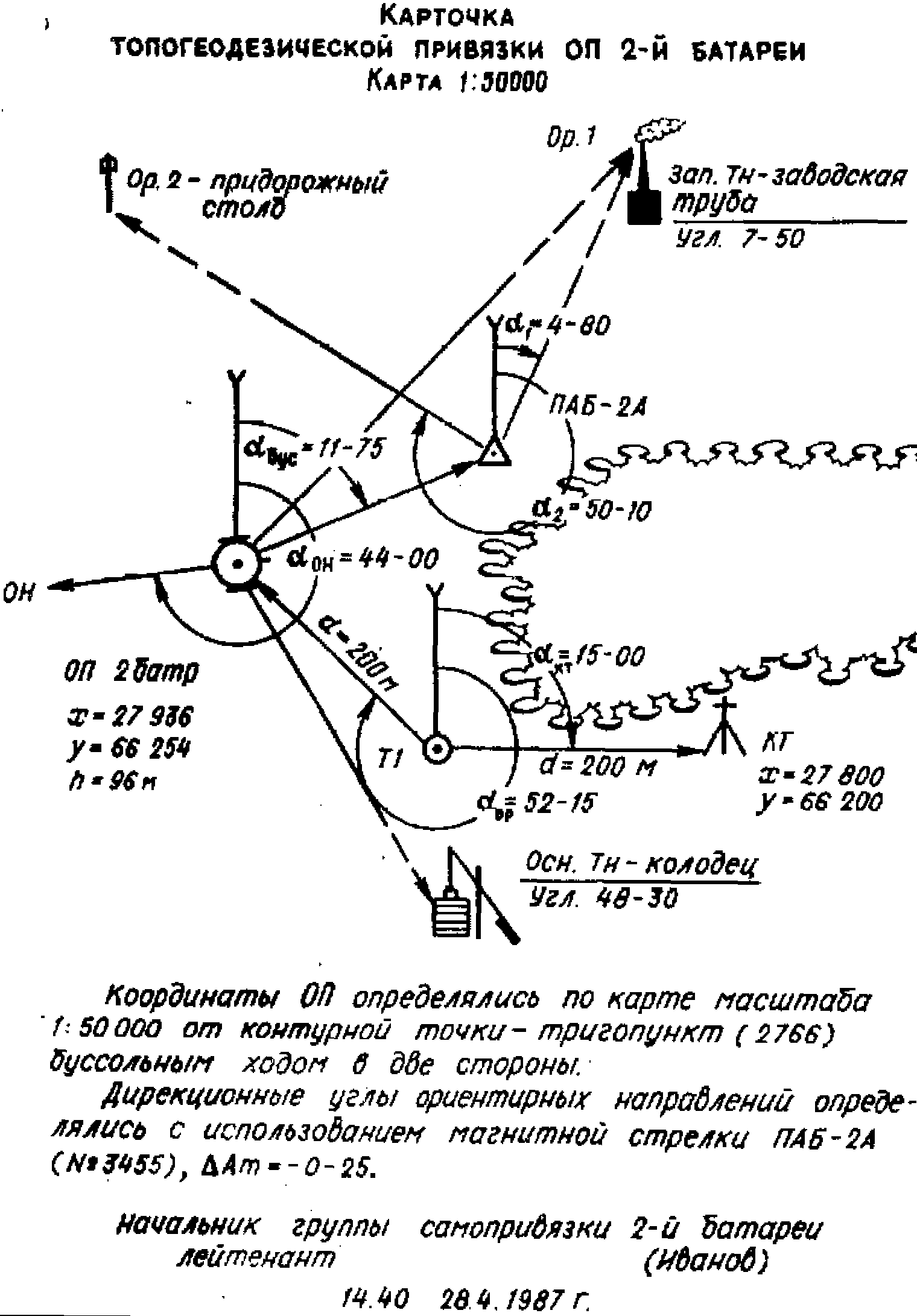 РАЗМЕЩЕНИЕ ОРУДИЙНЫХ НОМЕРОВБОЕПРИПАСОВ, ПРИНАДЛЕЖНОСТЕЙ ИШАНЦЕВОГО ИНСТРУМЕНТА У ОРУДИЯ,ПРИВЕДЕННОГО В БОЕВОЕ ПОЛОЖЕНИЕ(вариант)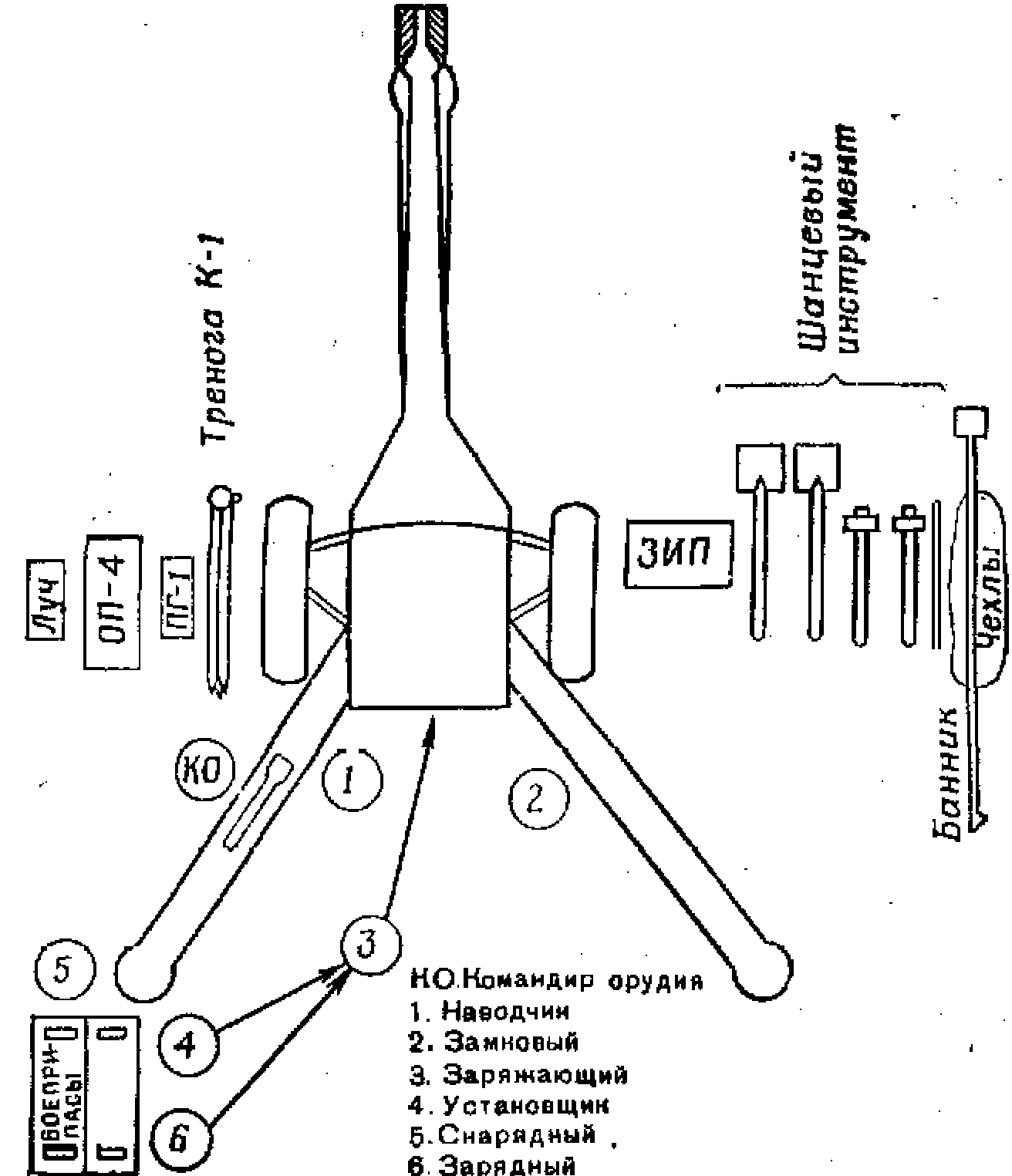 С Х Е М Анепосредственного охранения и самообороны огневых взводов на огневой позиции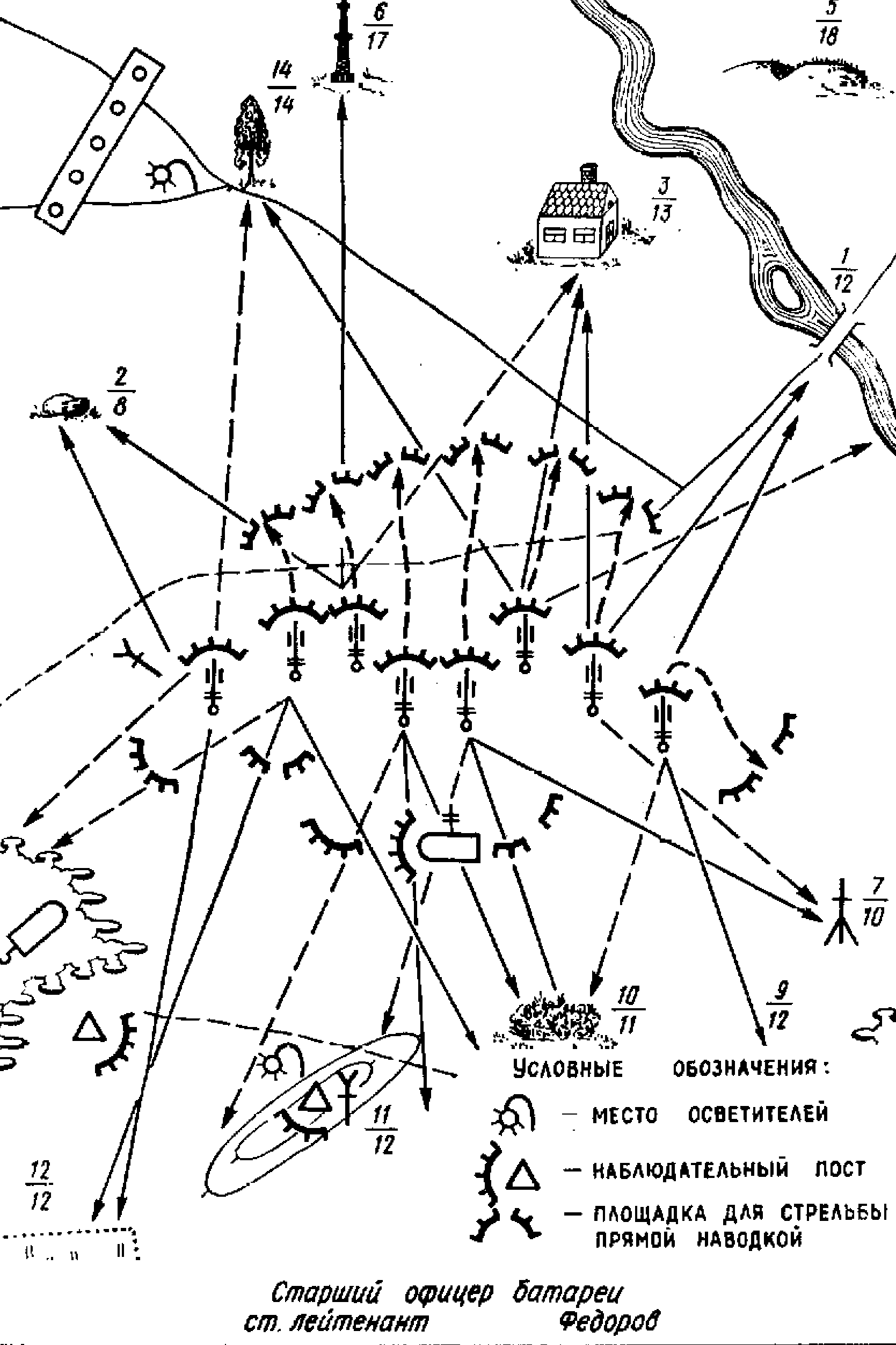 С Х Е М Аогневой позиции(вариант)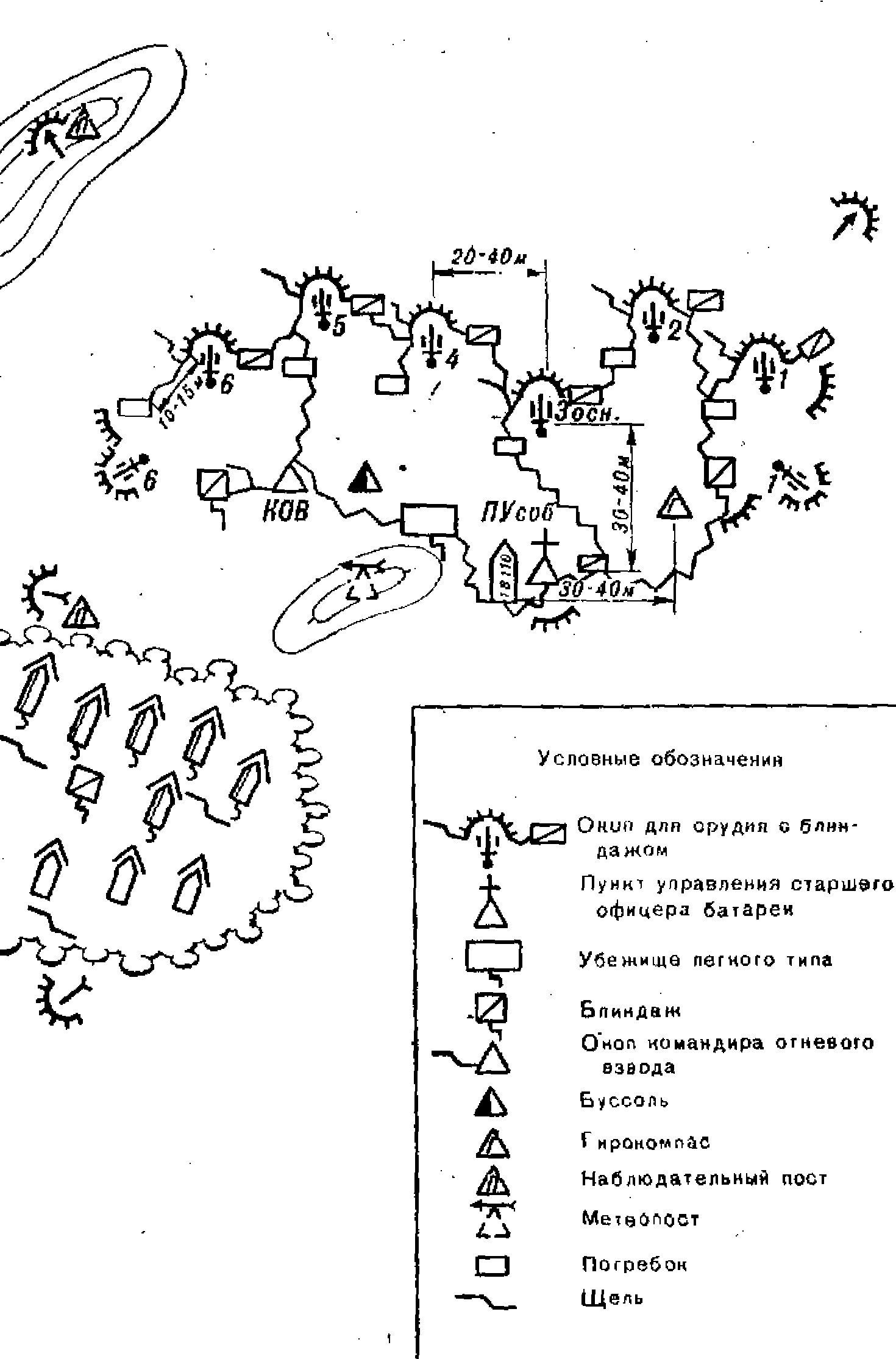 ОСНОВНЫЕ СПОСОБЫ ОПРЕДЕЛЕНИЯ КООРДИНАТОГНЕВОЙ ПОЗИЦИИ СИЛАМИ БАТАРЕИПолярный способОпределить дирекционный угол α с контурной точки Кт (координаты которой сняты с карты) на ОН (смотри рисунок). Измерить расстояние d между ОП и контурной точкой. Определить приращения координат ΔХ и ΔУ. Рассчитать координаты ОП: Дирекционный угол α определяют с помощью буссоли ПАБ или передают от известного ориентирного направления. Расстояние d определяют по дальномерной рейке, с помощью короткой (вспомогательной) базы или другим способом (промером). Приращения координат ΔХ  и ΔУ определяют с помощью номограммы НИХ, таблиц приращений координат или другими способами. При определении расстояния по короткой (вспомогательной) базе длина должна быть не менее 1\10 определяемого расстояния. Вспомогательную базу располагают под прямым углом к измеряемой линии, ее длина измеряется мерной лентой (шнуром) и берется кратной 10м. Параллактический угол или его дополнение до 90о измеряют двумя приемами.Искомое расстояние определяется по таблицам (таблица для определения расстояний по вспомогательной базе, таблицы для определения расстояний при засечке на короткой базе)или вычисляется по формуле: d =Б Сtgγ,где Б - длина базы, м;       γ - измеренный параллактический угол.Для определения d может быть использован счислитель. Ходы Ход в две-три стороны применяют в случаях, когда имеются координаты одной контурной точки, но она не видна с ОП. Последовательность работы может быть такой. Установить буссоль на вспомогательной точке А и определить дирекционный угол на контурную точку Кт, координаты которой известны(смотри рисунок).Изменить полученное значение дирекционного угла α1 на 30-00.Определить дирекционный угол α2 с вспомогательной точки А на ОП (на точку О).Измерить дальности от вспомогательной точки А до точек Кт и О (d1, d2). Определить приращения координат ΔХа и ΔУа. Рассчитать координаты вспомогательной точки А.Определить приращение координат ΔХо и ΔУо.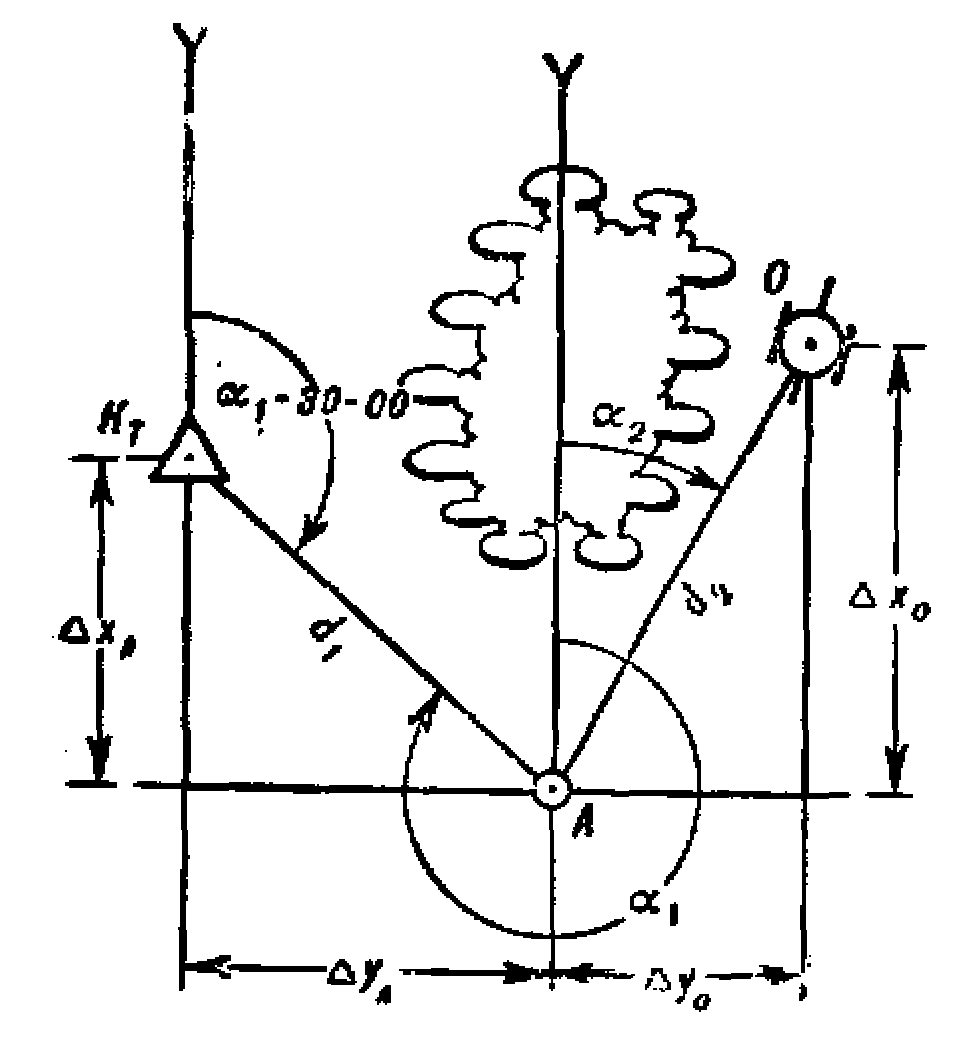  Рассчитать координаты ОП (точки 0): При прокладке хода в три стороны дополнительно определяют координаты второй промежуточной точки и после этого-координаты ОП.Для выполнения работ при прокладке хода используют те же средства, что и при определении координат ОП полярным способом. ЗасечкиПри определении координат ОП этим способом могут применяться следующие приемы: засечка по обратным дирекционным углам; способ БОЛОТОВА; засечка по изморенным расстояниям.Засечка по обратным дирекционным углам Выбрать три ближайших местных предмета, обозначенных на карте (аэроснимке). Углы между направлениями на эти точки должны быть не менее 5-00. Установить буссоль на привязываемой точке и определить дирекционные углы на выбранные ранее местные предметы.Изменить каждый дирекционный угол по выбранным местным предметам на 30-00. Построить на планшете (карте, ПУО, аэроснимке) полученные величины обратных дирекционных углов при соответствующих им точках карты (аэроснимка) и прочертить прямые линий (смотри рисунок). В пересечении линий снять координаты привязываемой точкиСпособ Болотова Выбрать четыре местных предмета, обозначенных на карте (четвертую точку берут для контроля). С помощью буссоли (панорамы), установленной на привязываемой точке, измерить углы α, β, γ между направлениями на выбранные местные предметы (смотри рисунок).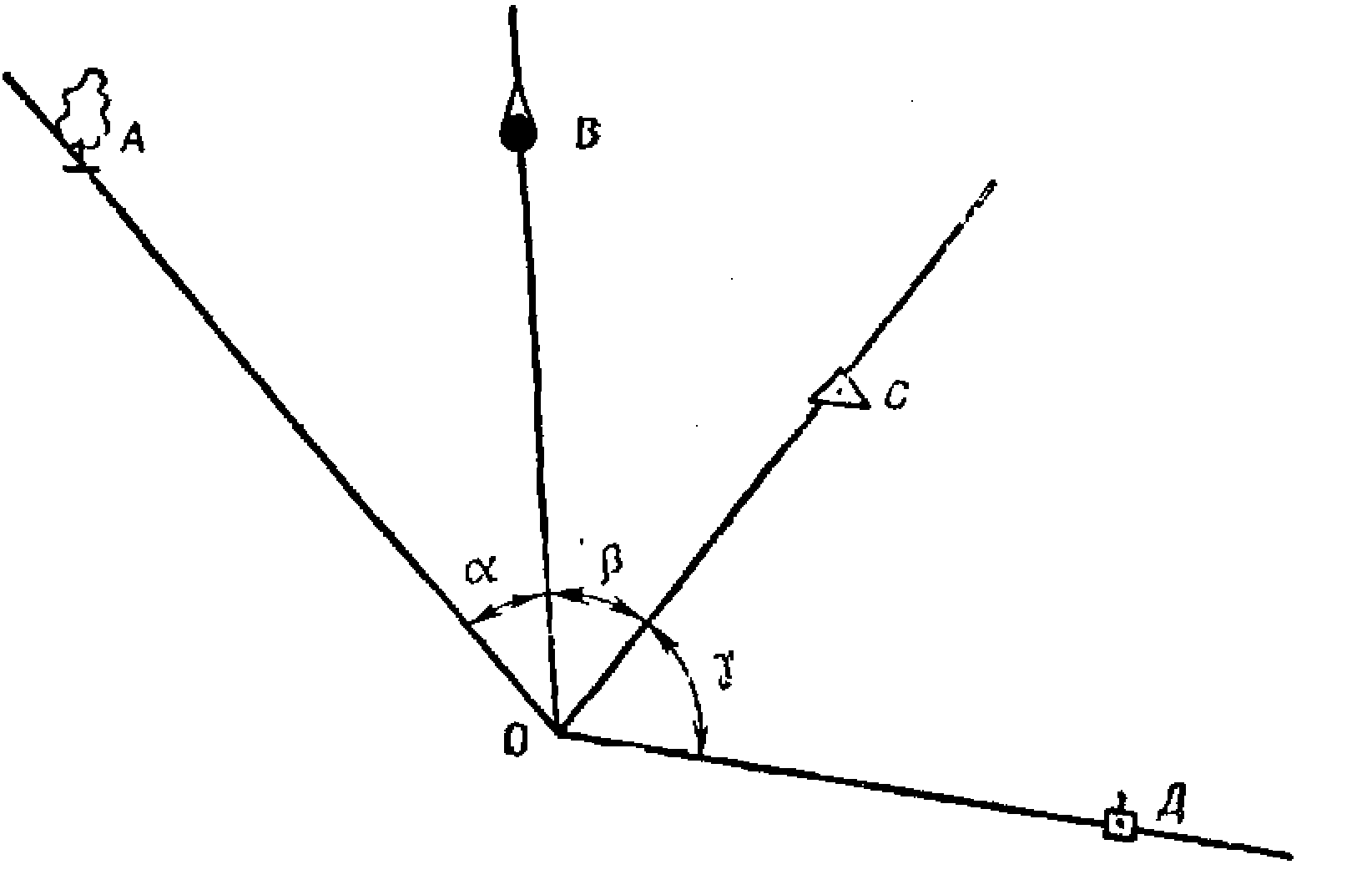 Наложить на кальку на карту (аэроснимок)и, поворачивая ее, совместить направления на кальке с соответствующими точками карты(аэроснимка).Переколоть точку О с кальки на карту(аэроснимок)и определить ее координаты. Засечка по измененным расстояниям Выбрать три ближайших местных предмета, координаты которых известны (обозначены на карте или аэроснимке). Измерить расстояния d1, d2 и d3 от привязываемой точки до выбранных местных предметов. На планшет (карту, ПУО) нанести по известным координатам контурные точки и прочертить с них циркулем дуги радиусами, равными измеренным расстояниям в масштабе карты (рис. 5). На пересечении дуг (в центре треугольника погрешностей)нанести привязываемую точку.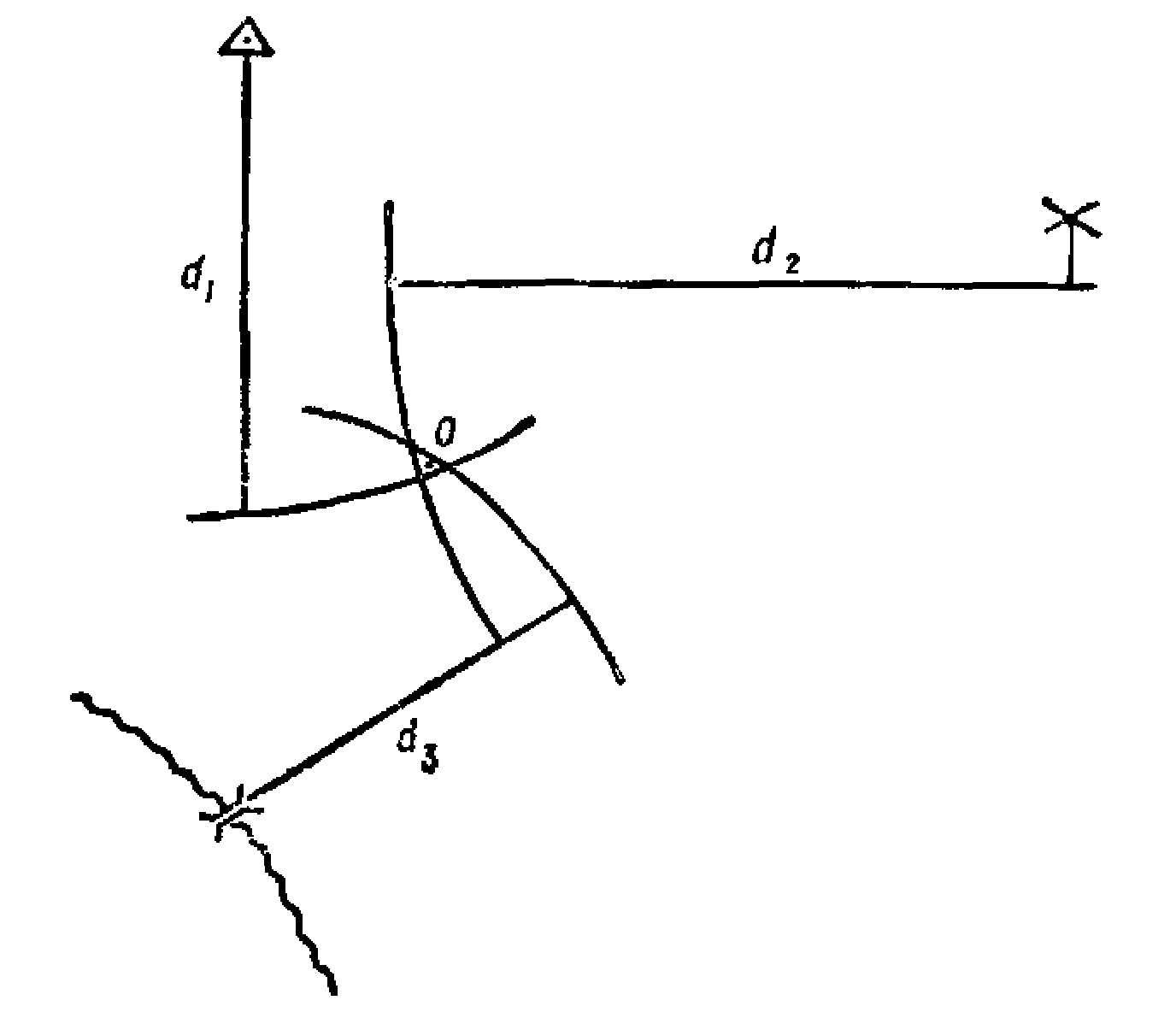 КОНТРОЛЬ ТОПОГЕОДЕЗИЧЕСКОЙ ПРИВЯЗКИКонтроль топогеодезической привязки заключается в повторном определении координат привязываемых точек, их абсолютных высот и дирекционных углов ориентирных направлений с использованием, как правило, других исходных данных, приборов или способов работ.Допустимые расхождения при контроле определения координатПримечания: Длина маршрута (хода) не более 3 км. Расхождения в α ориентирных направлений(ориентировании)не должны превышать 0-03 при определении и контроле α гироскопическим, геодезическим и астрономическими способами и 0-07 при контроле определения α с помощью ПАБ, если от места определения поправки буссоли расстояние не превышает 5 км.Если расхождение при контроле определения координат или α ориентирных направлений не превышает допустимых значений, то за координаты или α ориентирных направлений принимают:при равноточных способах - среднее арифметическое из полученных результатов при привязке и контроле;при неравноточных способах – координаты или дирекционные углы, полученные более точным способом;когда огневые позиции батарей находятся в одном районе дивизиона и их топогеодезическая привязка проведена централизовано(одним топопривязчиком от одной контурной точки)-координаты, полученные при привязке.Если расхождение при контроле определения координат или дирекционных углов ориентирных направлений превышает допустимые значения, то сначала проверяют правильность записей измеряемых величин и вычислений. Если ошибка не обнаружена, то работу по привязке выполняют заново, используя, как правило, другие данные или способы работ.СРЕДИННАЯ ОШИБКА ОПРЕДЕЛЕНИЯ:ОПРЕДЕЛЕНИЕ ПОПРАВКИ БУССОЛИПоправка буссоли определенная в одном районе действительна в радиусе 10 км. Разрешается пользоваться поправкой в новом районе, при перемещении на расстояние до 30 км. В пределах одной зоны, вводя в нее поправку на изменение сближения меридианов Δ:Δамнов= Δамст+ ΔЕсли новый район расположен восточнее старого, поправку Δ учитывают со знаком +, если западнее -.Поправку берут из таблицы по абсциссе Х развертывания и по дальности Д.Дальность Д (в км.) определяется по карте как разность координаты Уа места выверки и координаты Ув нового района:Д=Ув-УаДля учета поправки буссоли, ее записывают на специальную бирку, которая крепится на буссоли.НОРМЫ ВЫРАБОТКИ ГРУНТАОДНИМ ЧЕЛОВЕКОМ В ЧАС В М3 (до 1,5 метра)При выработке грунта с глубиной более 1,5 м нормы времени увеличиваются в 1,5-2раза.РАСЧЕТ ИНЖЕНЕРНОГО ОБОРУДОВАНИЯСХЕМАинженерного оборудования ОП батареи  буксируемых  орудий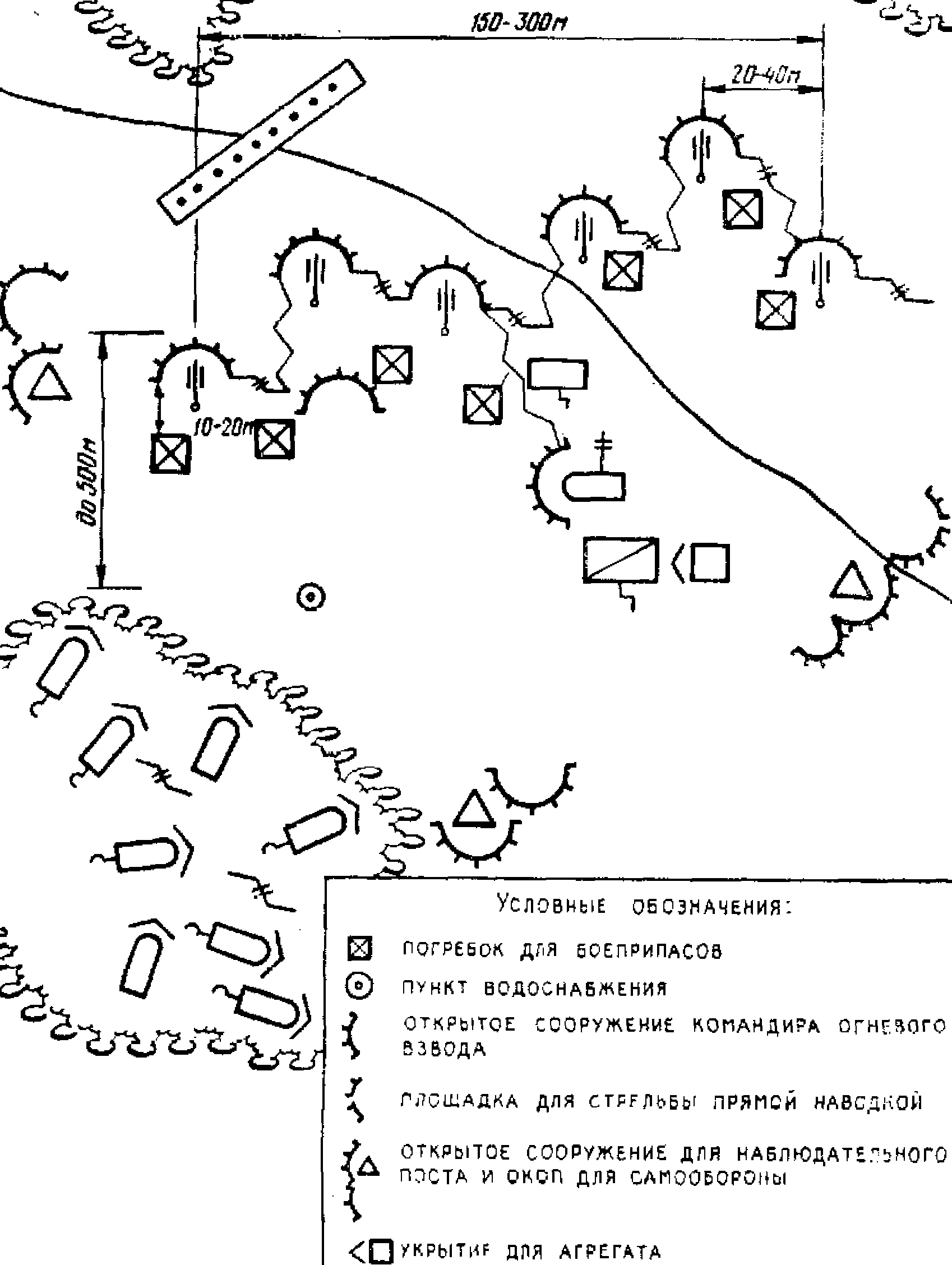 ОТКРЫТОЕ  СООРУЖЕНИЕдля пункта управления старшего офицера батареи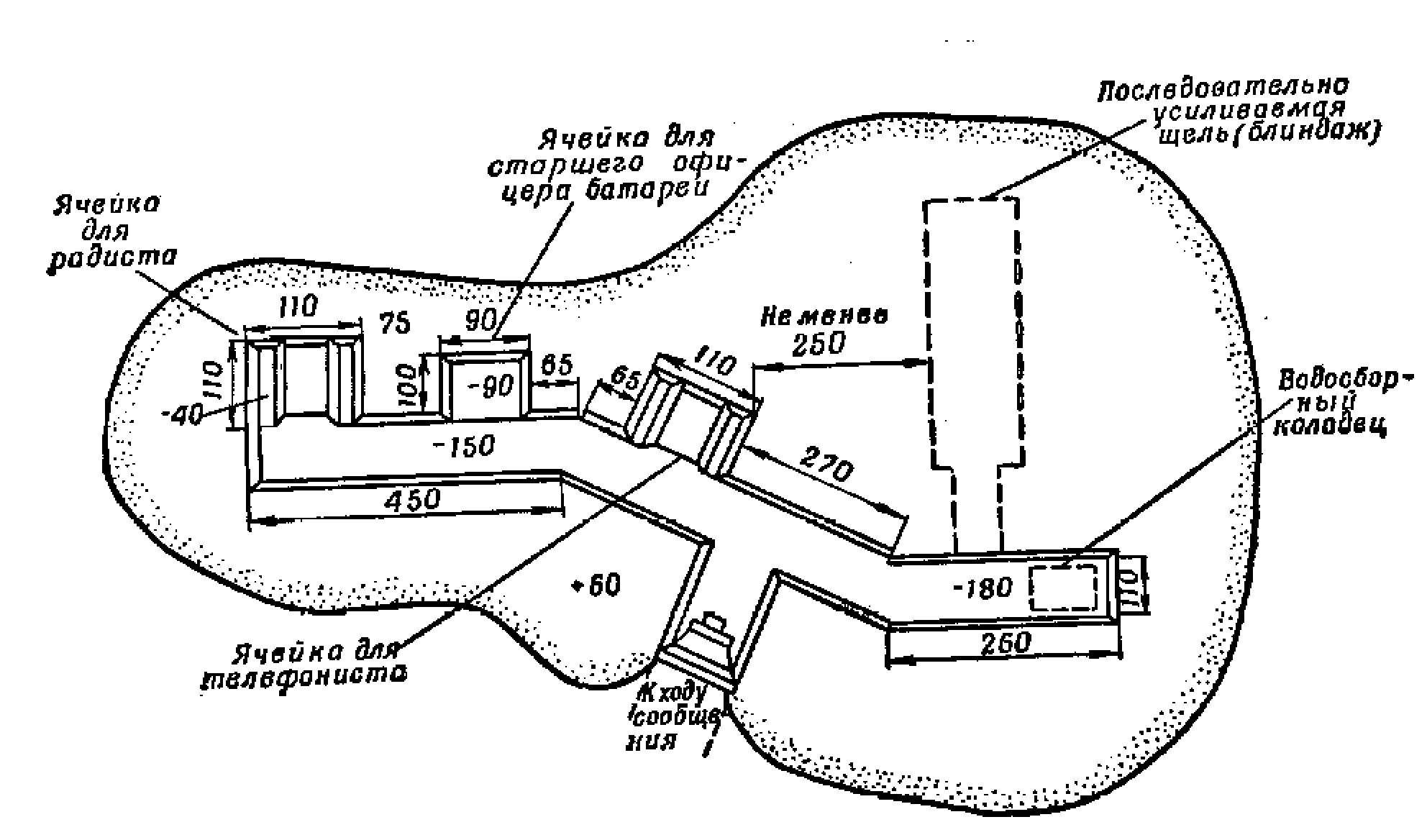 На устройство сооружения(без щели)требуется 7,5 м3О К О П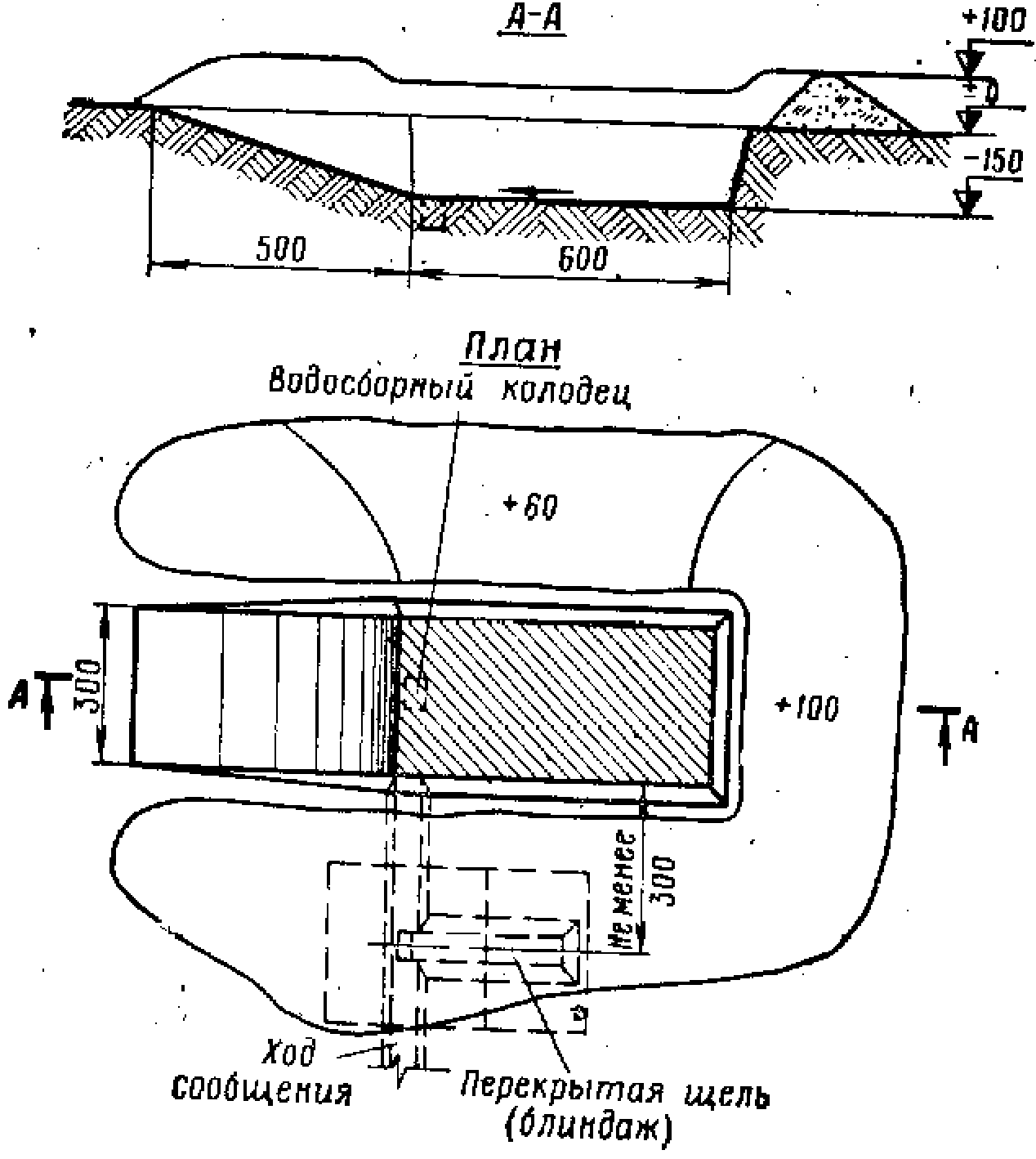 для машины старшего офицера батареиОбъем вынутого грунта 43 м3. На устройство окопа (без щели) требуется 52 чел.-часаОТКРЫТОЕсооружение для командира огневого взвода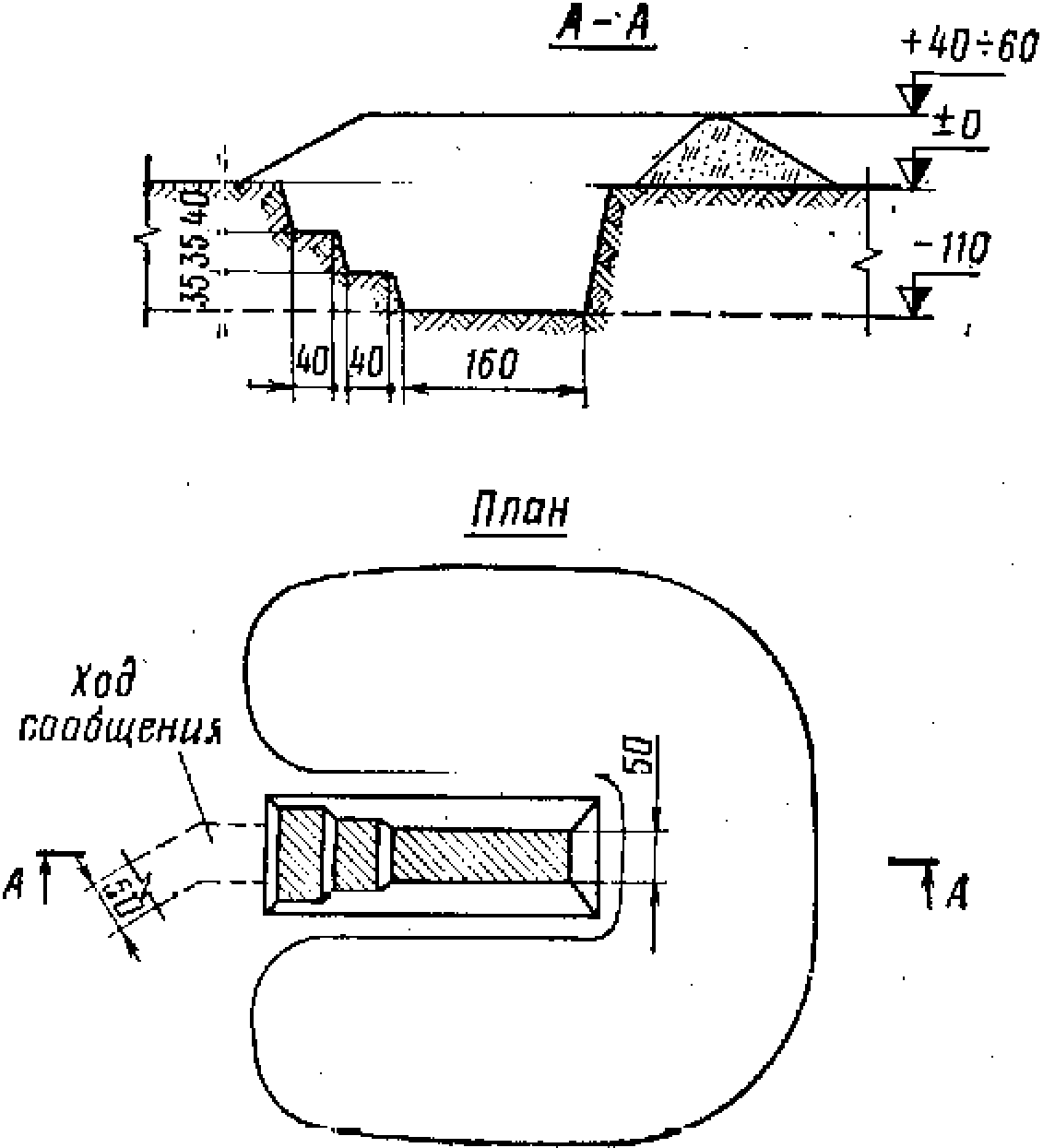 Объем вынутого грунта 1,7 м3. На устройство сооружения требуется 1,6 чел.-час. О К О Пдля 152 мм пушки-гаубицы Д-20(изделия 2А36)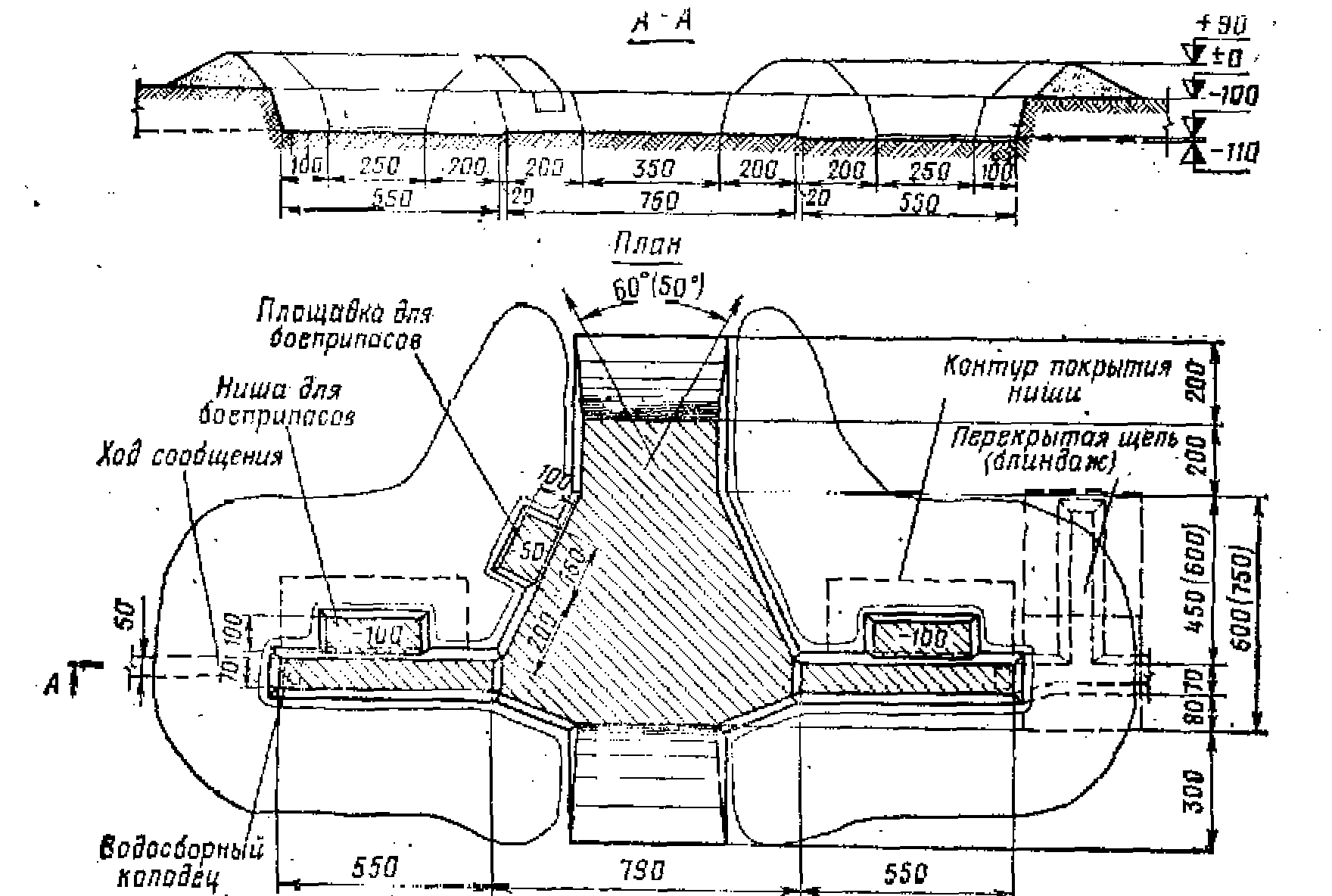 Объем вынутого грунта 65 (75)м3. На устройство окопа(без щели)требуется 82(95) чел.-часаО К О Пдля 122 мм гаубицы Д-30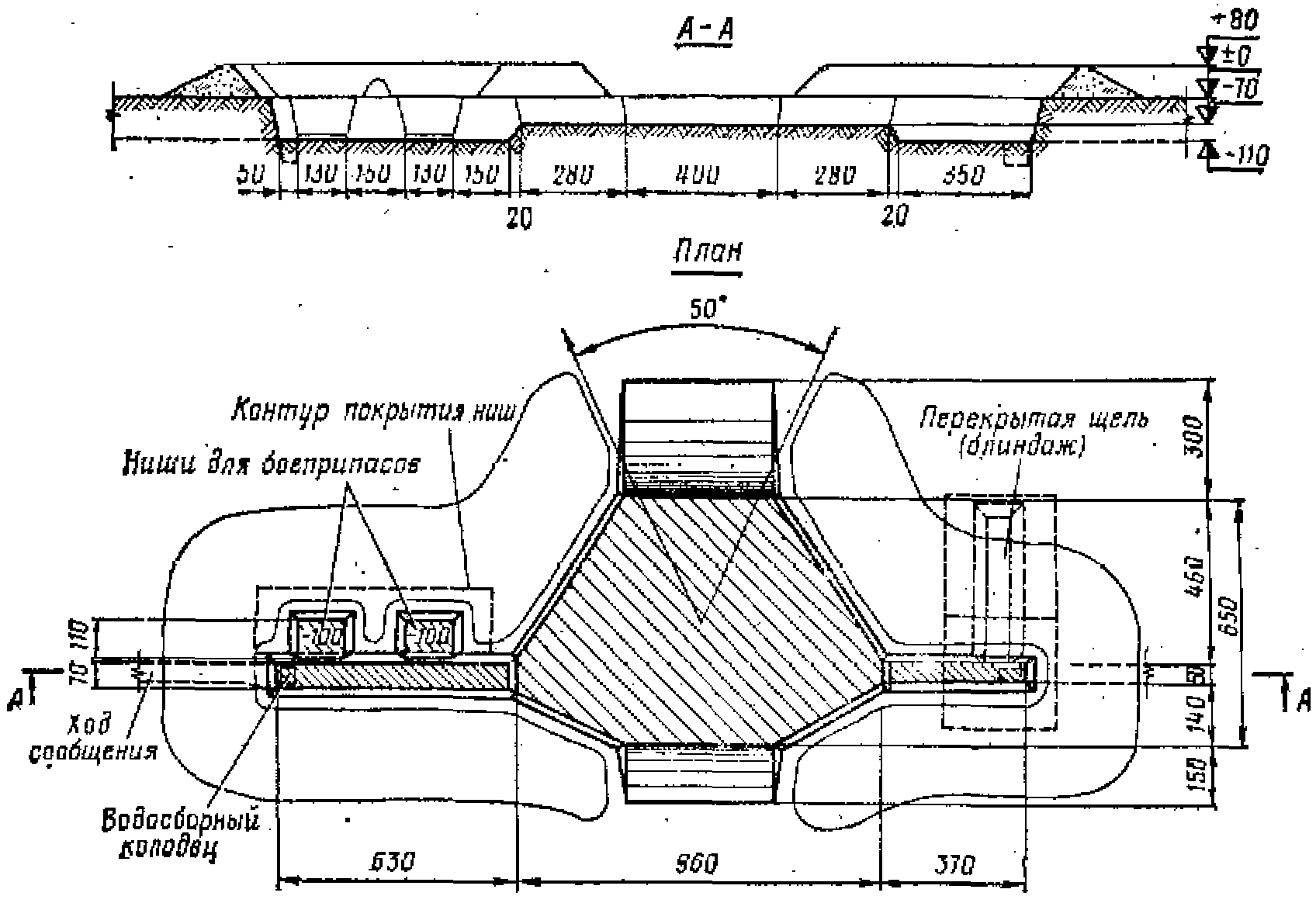 Объем вынутого грунта 55м3. На устройство окопа(без щели)требуется 68 чел.-часаО К О Пдля 120 мм (82 мм) миномета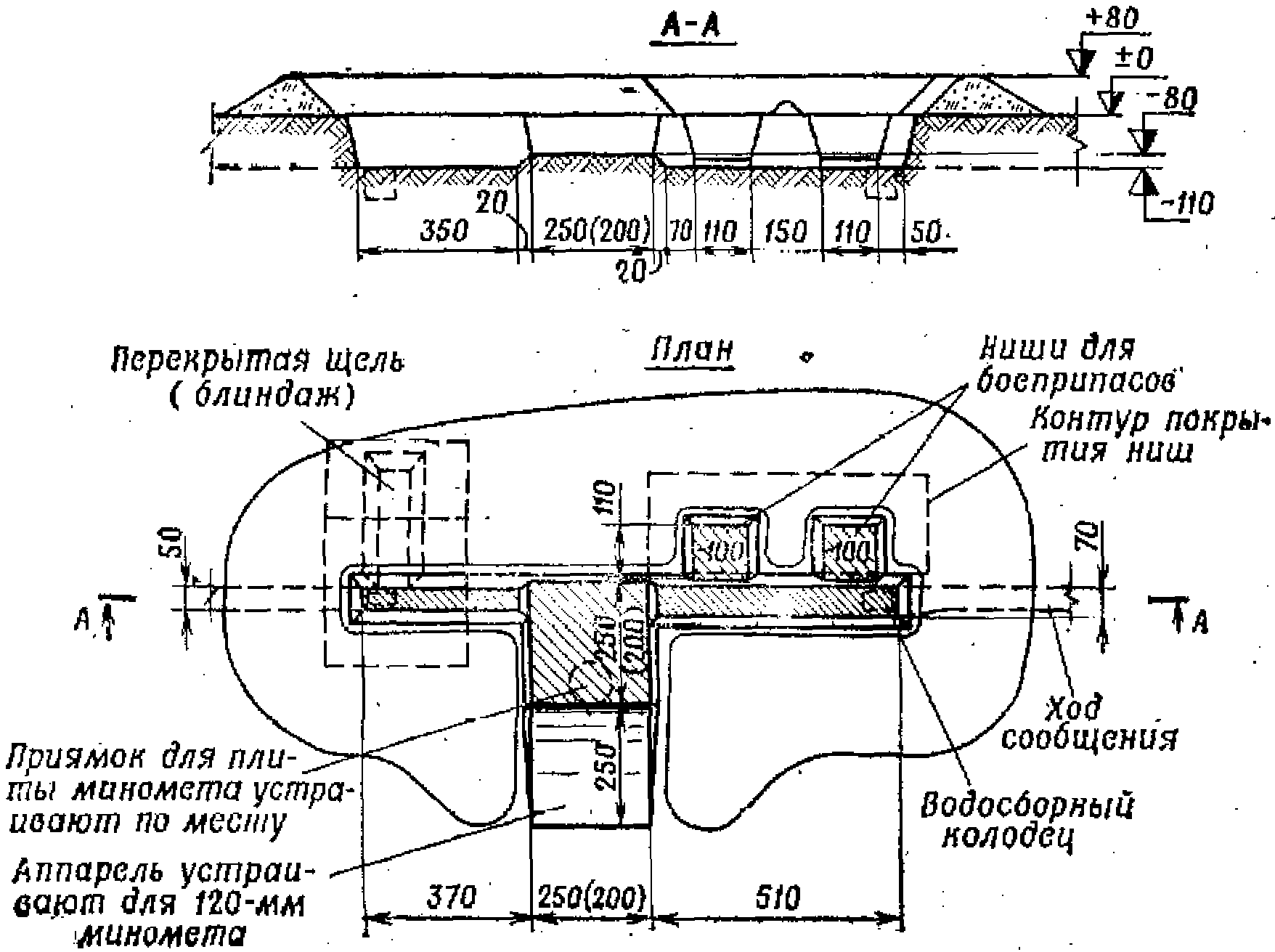 Объем вынутого грунта 19(15)м3. На устройство окопа(без щели)требуется 24(18) чел.-часаО К О Пдля автоматического миномета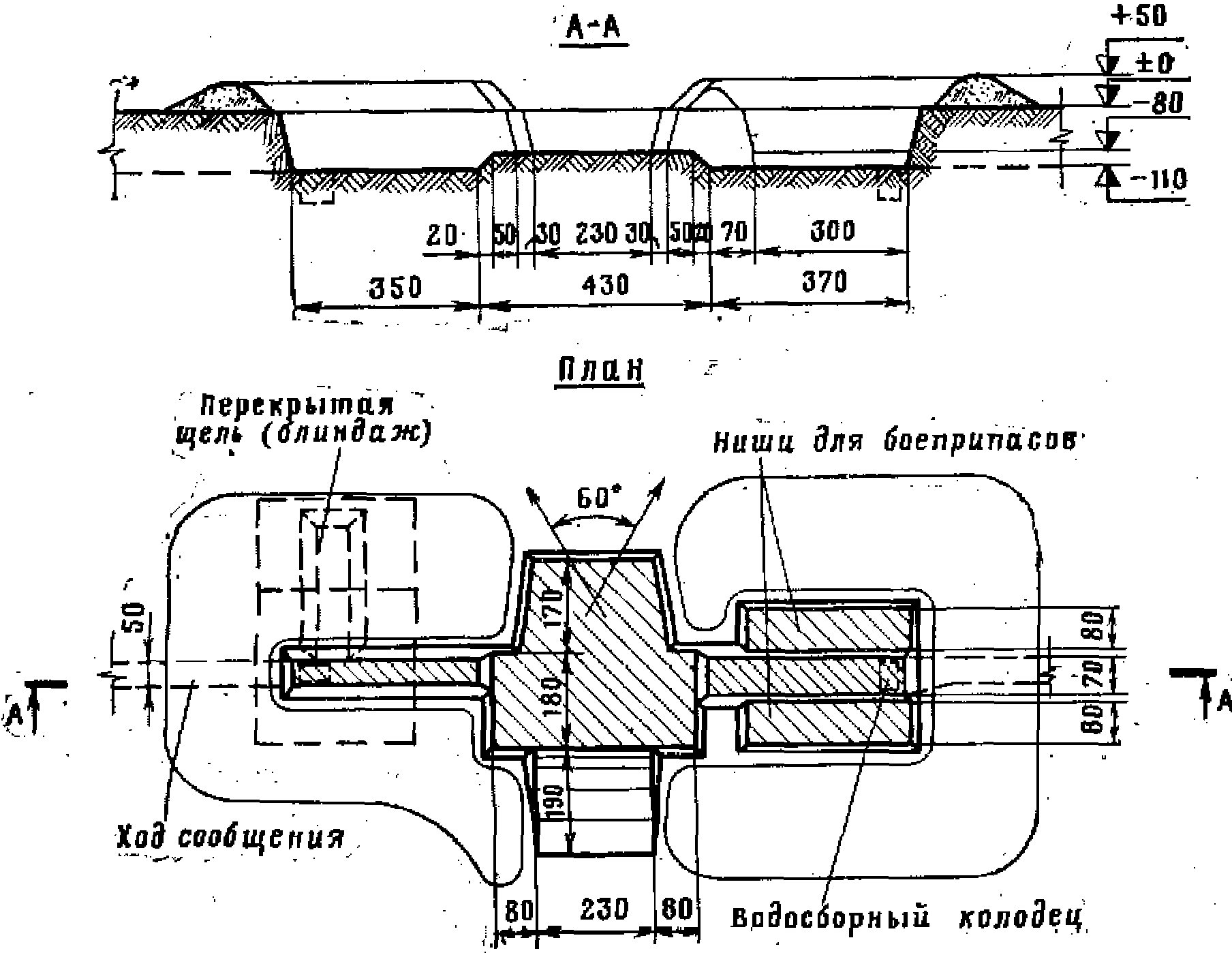 Объем вынутого грунта 23м3. На устройство окопа(без щели)требуется 30 чел.-часаДля стрельбы с закрытой ОП окоп устраивается глубиной 90 см, а бруствер высотой 60 см.О К О Пдля самоходных гаубиц 2С3 и 2С1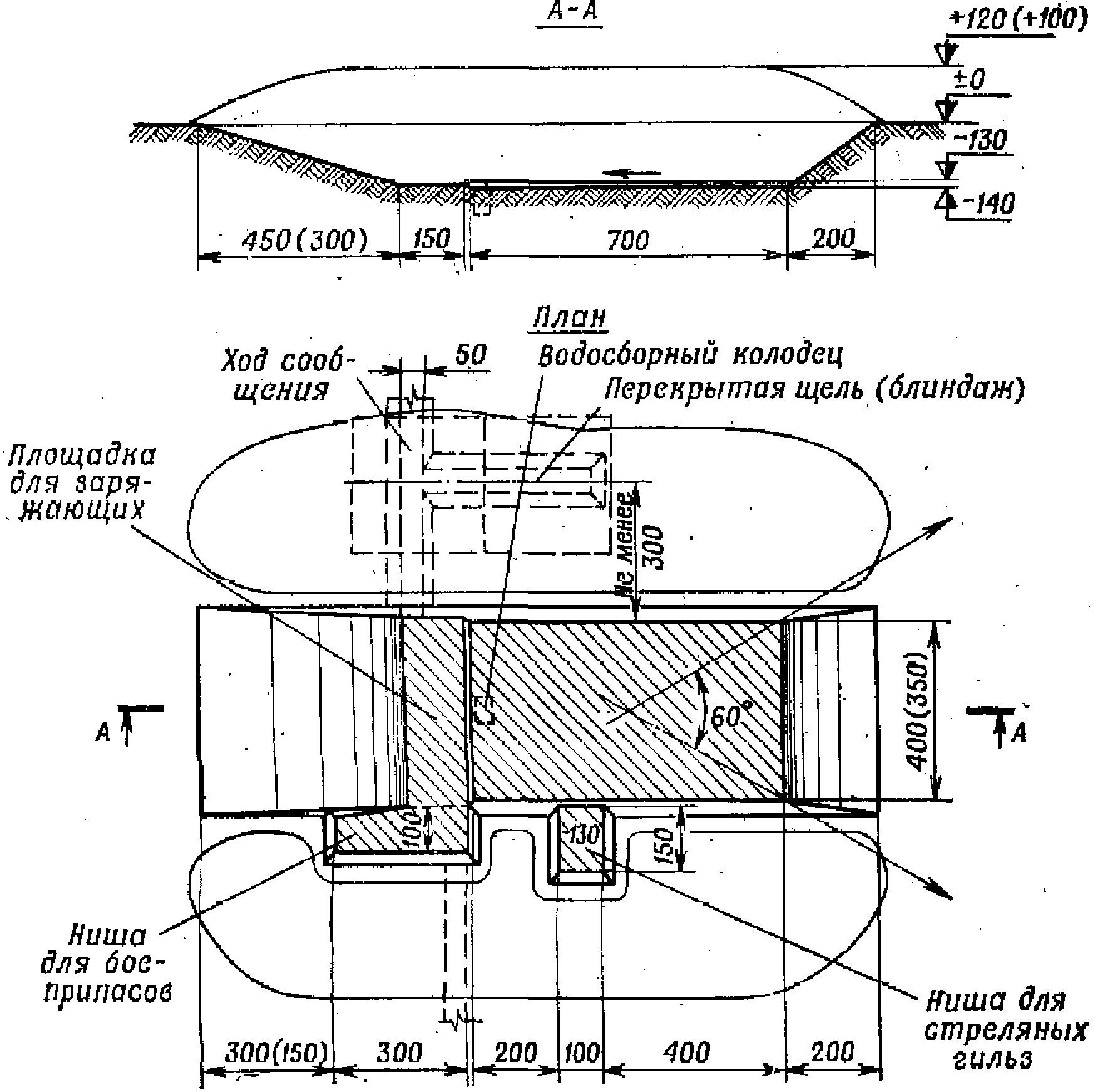 Объем вынутого грунта 75(62) м3. На устройство окопа (без щели) с применение встроенного оборудования для самоокапывания гаубицы 2С3 требуется 1,5 маш.-час. и 12 чел.-час.О К О Пдля изделия 9П140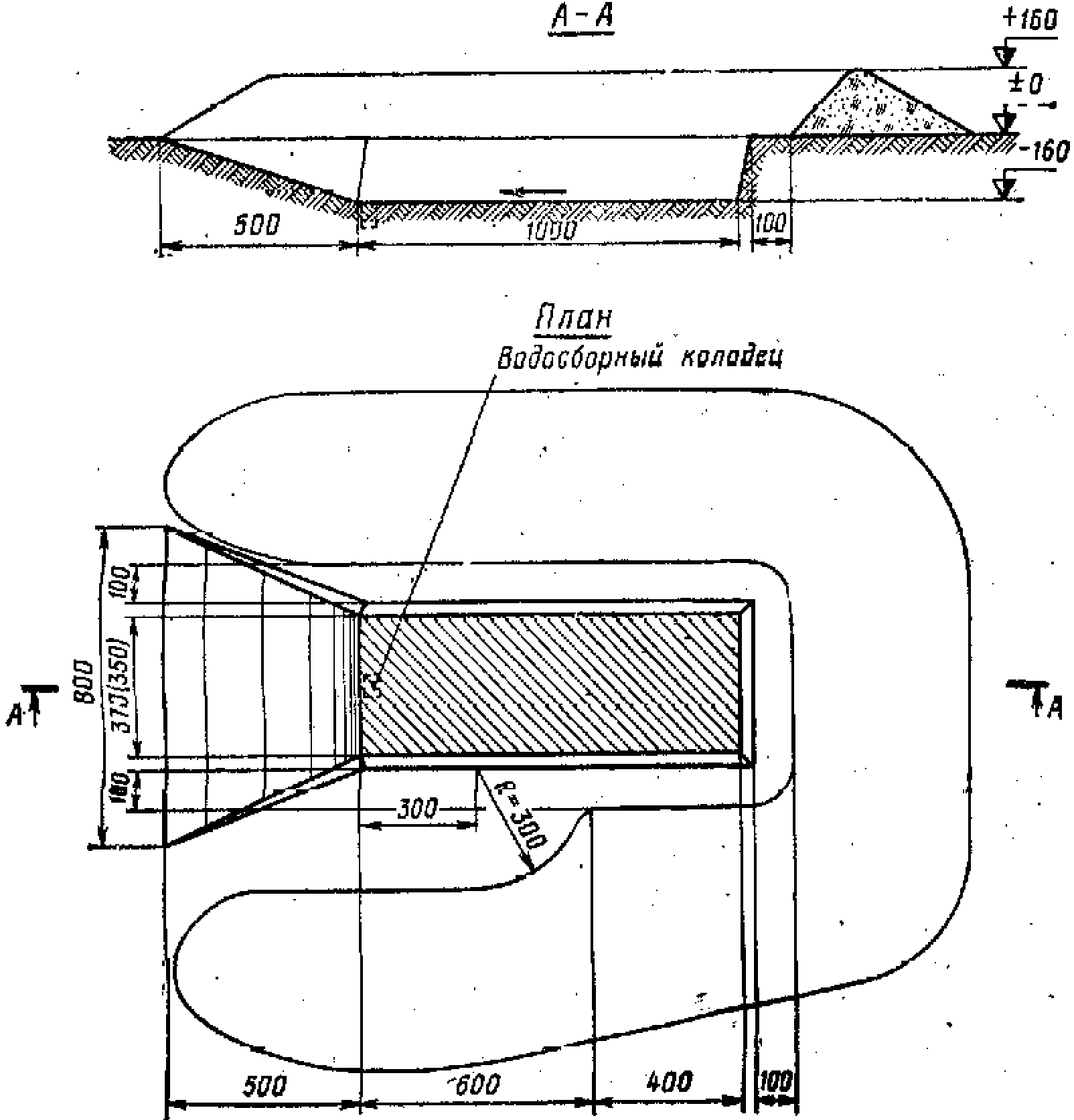 Объем вынутого грунта 87 м3. На устройство окопа требуется 0,3 маш.-час. МДК-3 и 13 чел.-час. УКРЫТИЕдля тягача МТ-ЛББ и 100 мм пушкиМТ-12(Т-12)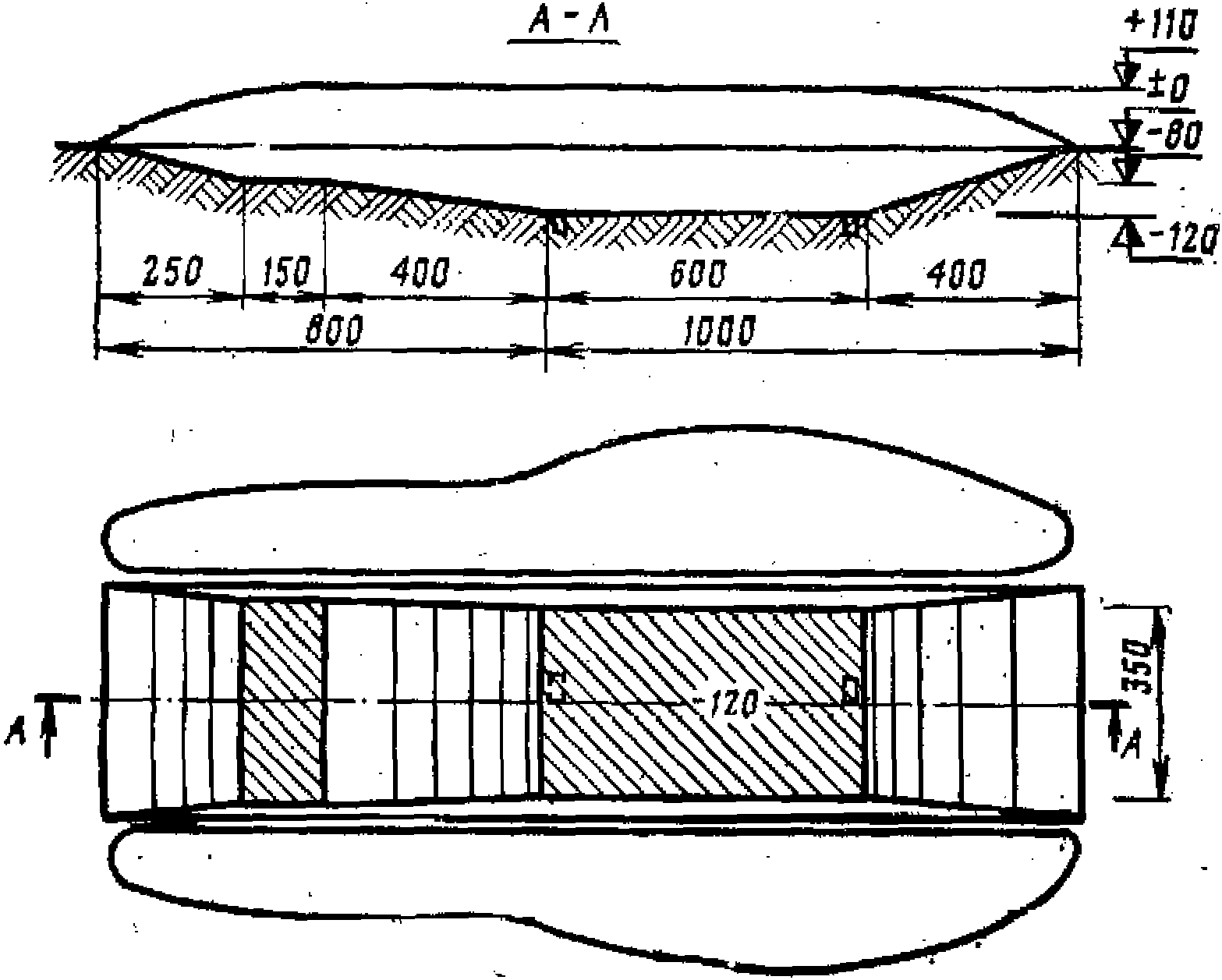 Объем для вынутого грунта 50 м3. На устройство укрытия требуется 65 чел.-час.ПОГРЕБОК ПОД БОЕПРИПАСЫ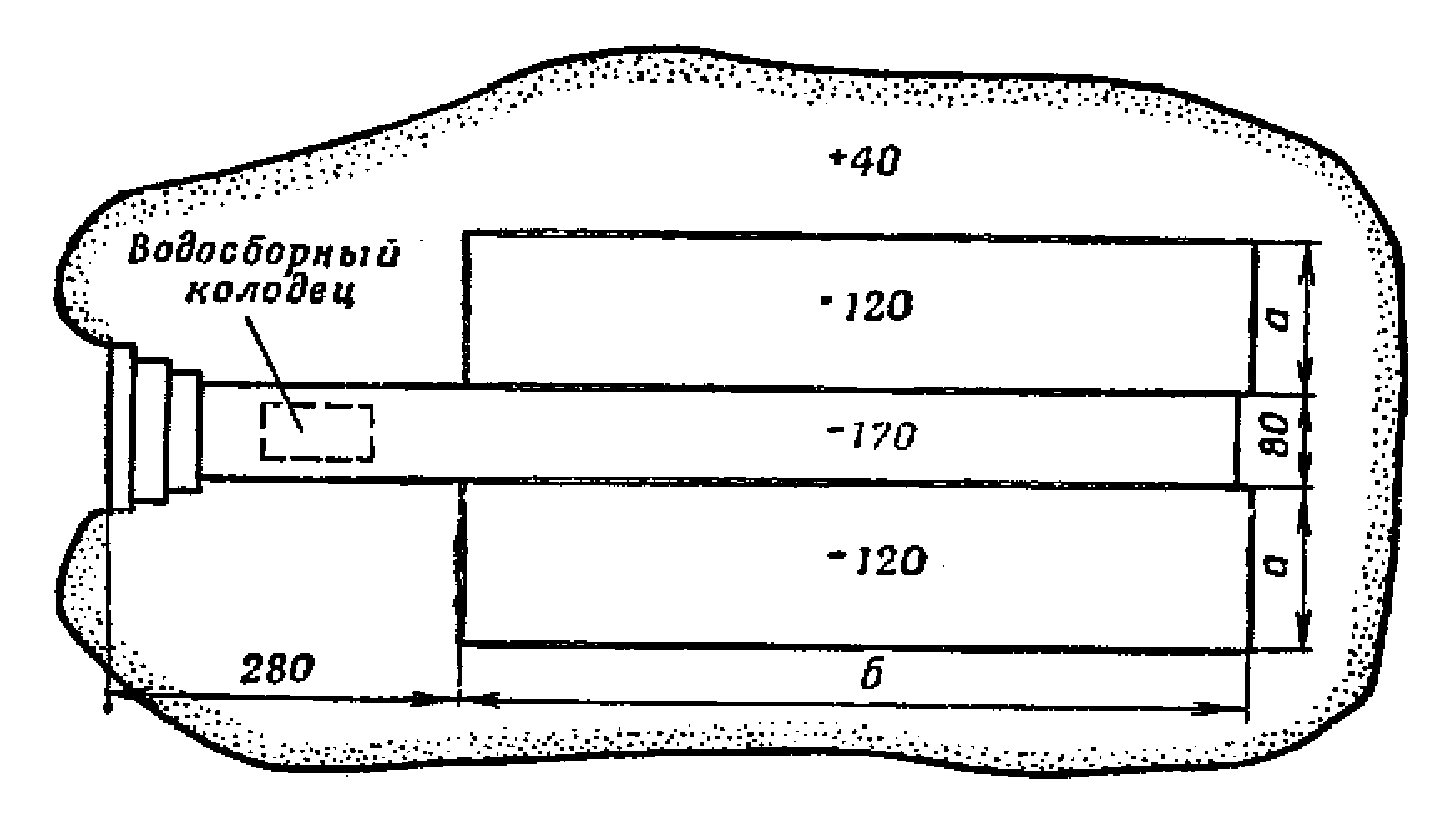 Окоп для двух стрелковОбъем для вынутого грунта 1,6 м3. На устройство окопа требуется 1,8 чел.-час.О К О П для стрельбы из пулемета стояниша для боеприпасов; 2- ступень для ведения огня в дополнительном секторе.Объем вынутого грунта 2,3 м3. На устройство окопа требуется 2,5 чел.-час. ОТКРЫТАЯ ЩЕЛЬна расчет из 8(4) человек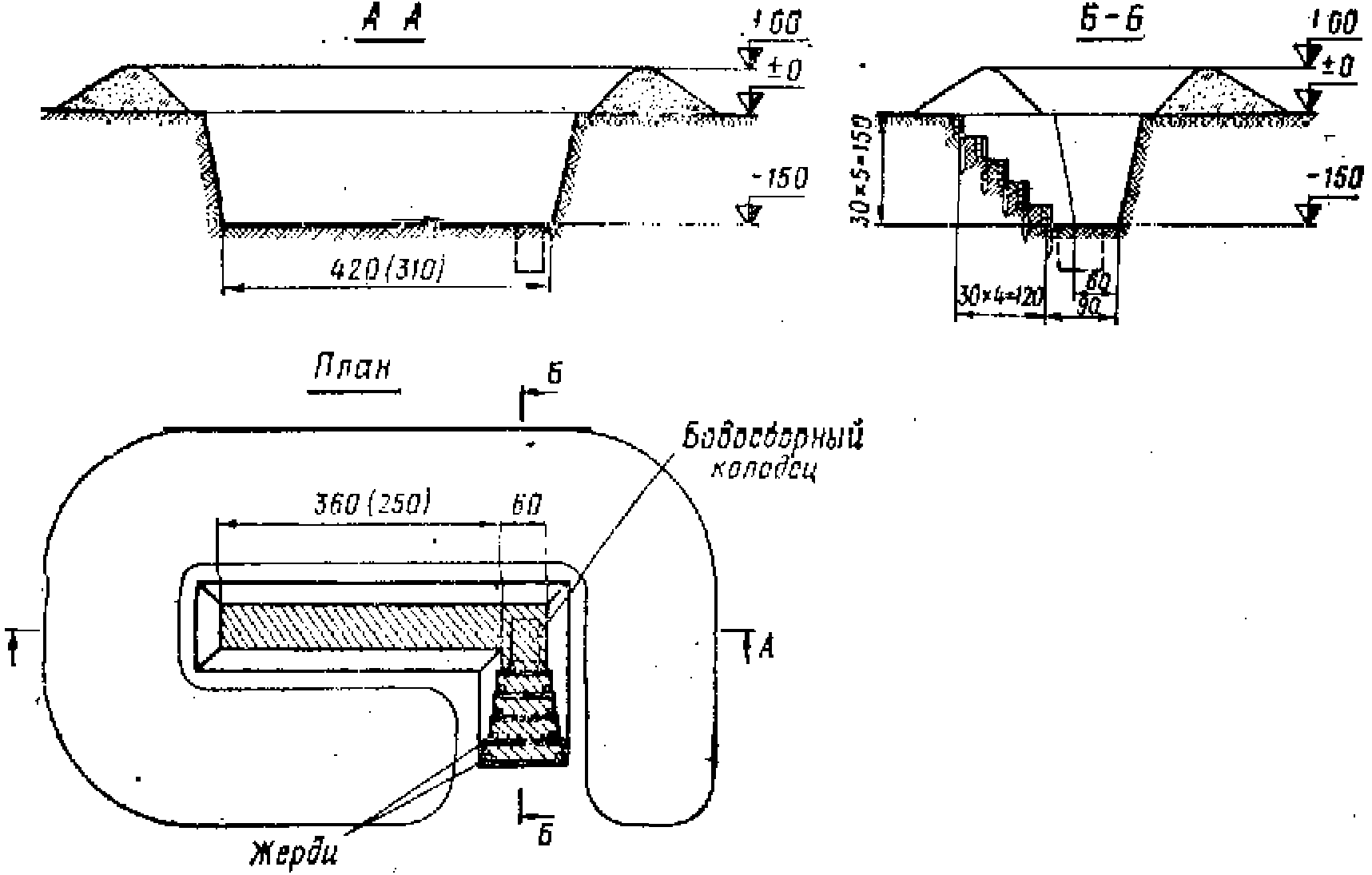 Объем вынутого грунта со входом с поверхности 7(5,5)м3, со входом из траншеи 6(4,5) м3. На устройство щели со входом с поверхности требуется 12(10)чел.-час., о входом из траншеи 8(6) чел.-час., круглого леса 0,1 м3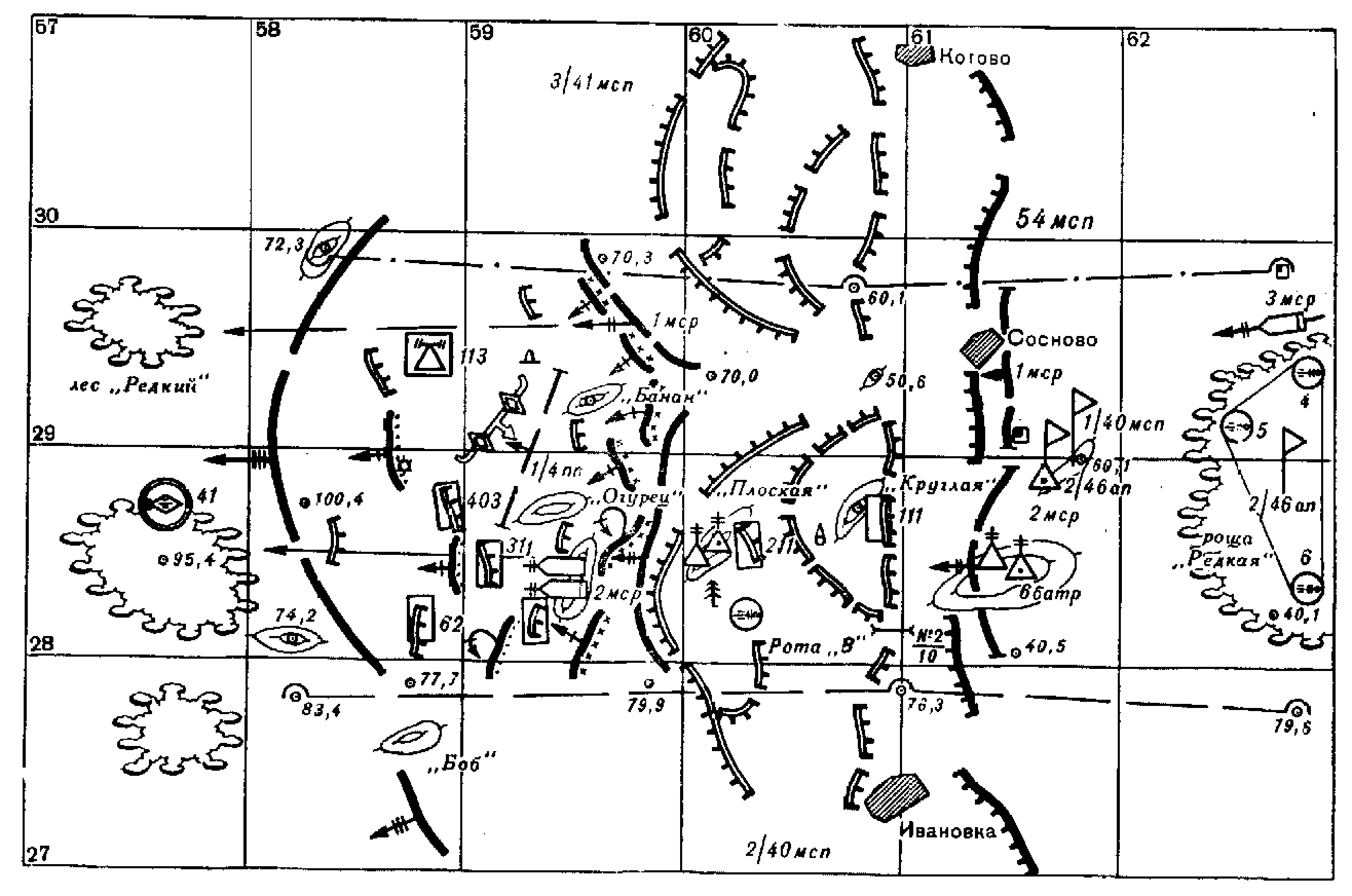 УСЛОВНЫЕ ЗНАКИ1.Пункты управления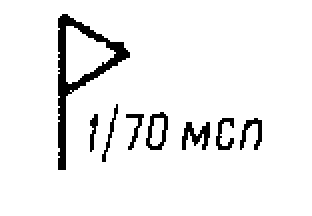 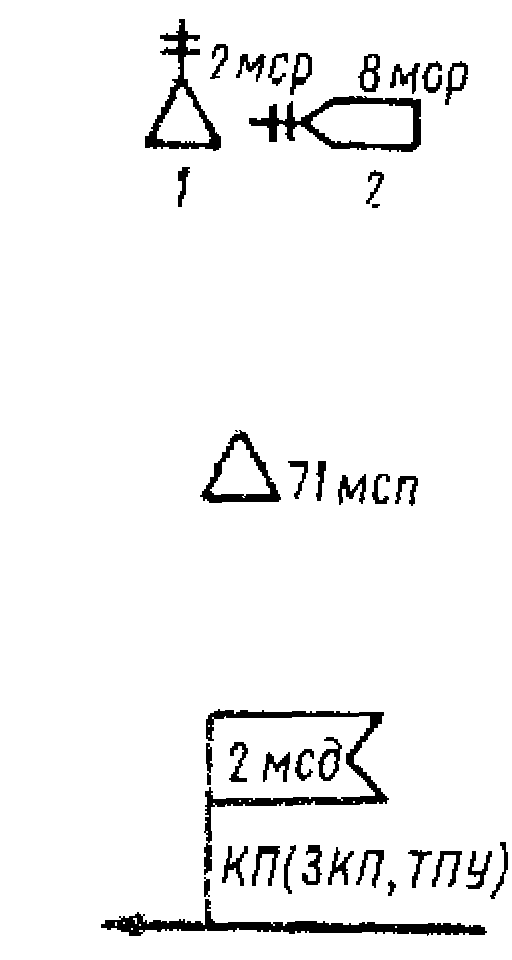 2. Разграничительныелинии, расположения и боевые действия войск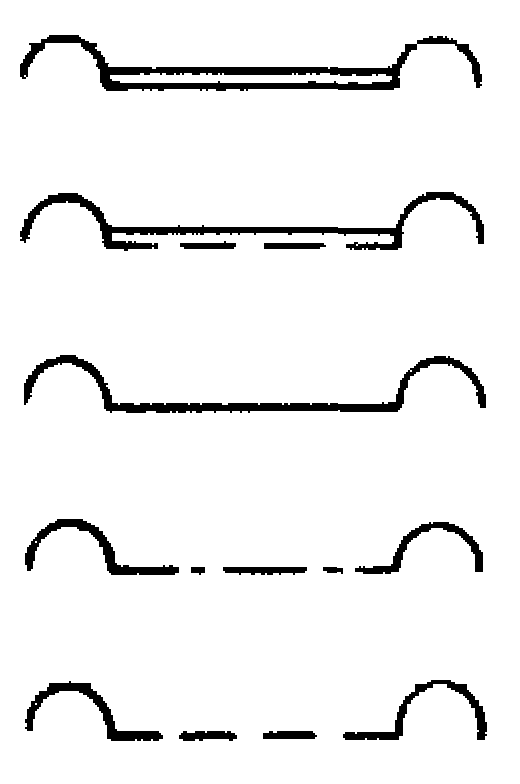 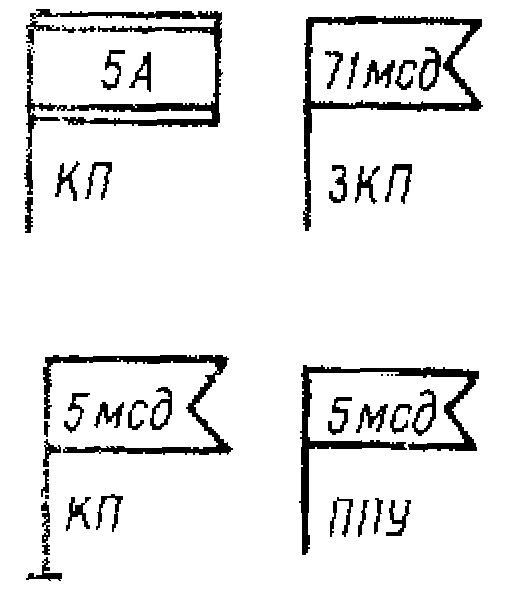 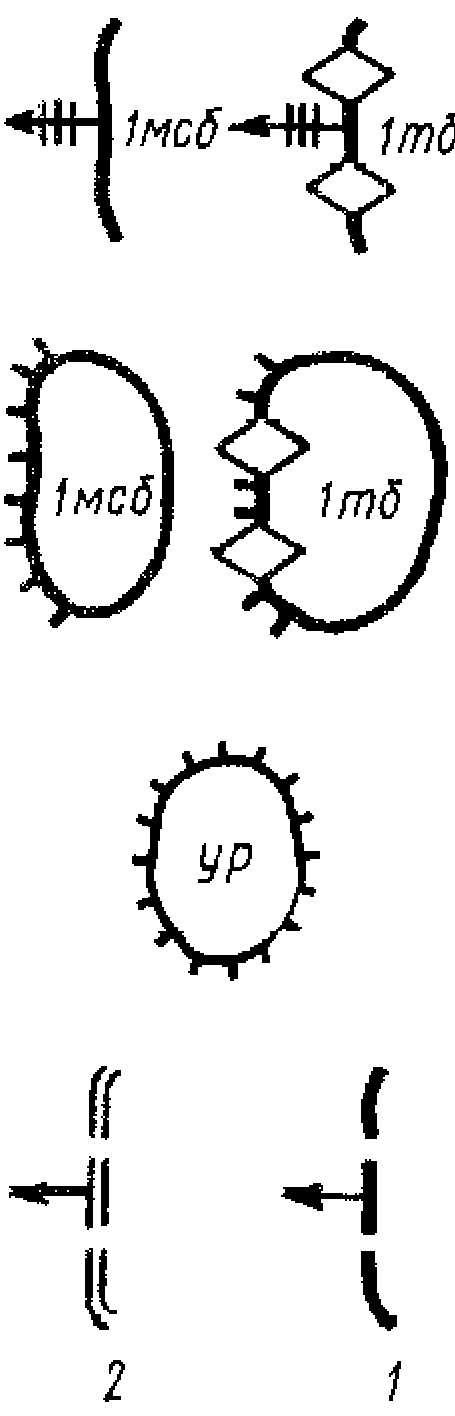 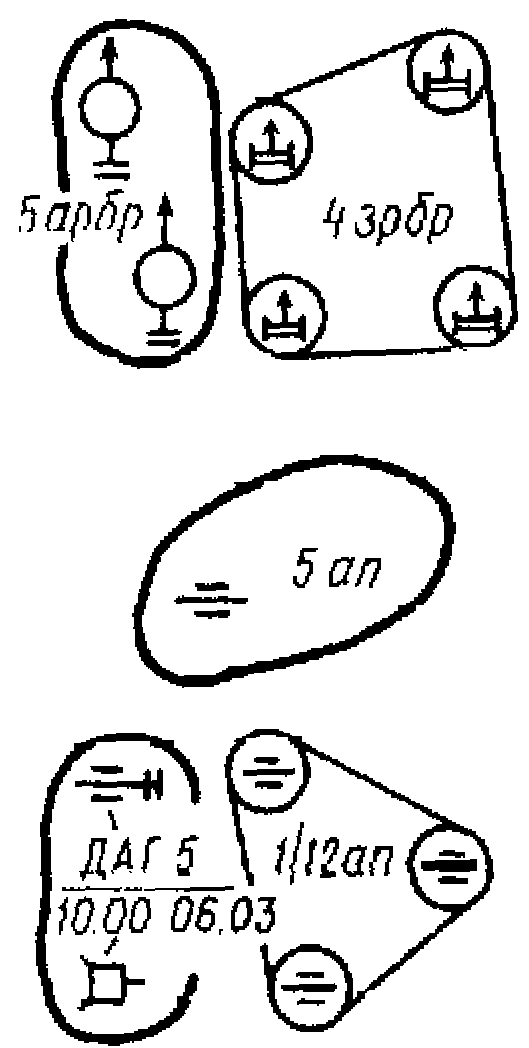 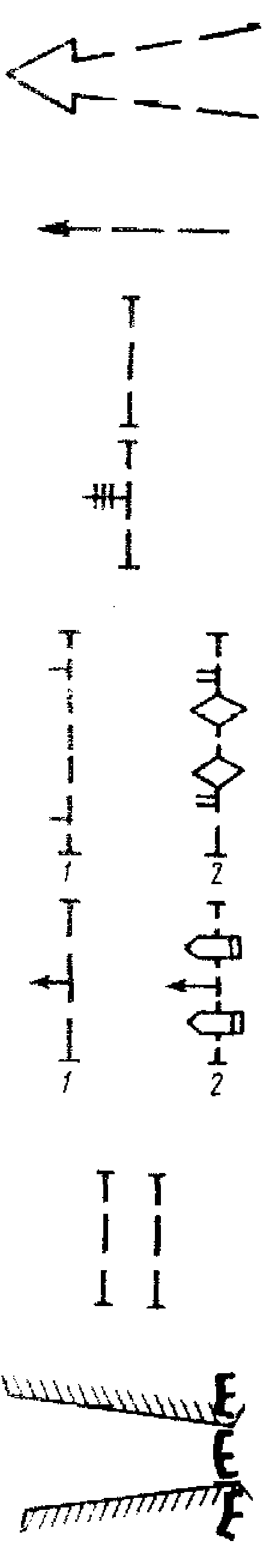 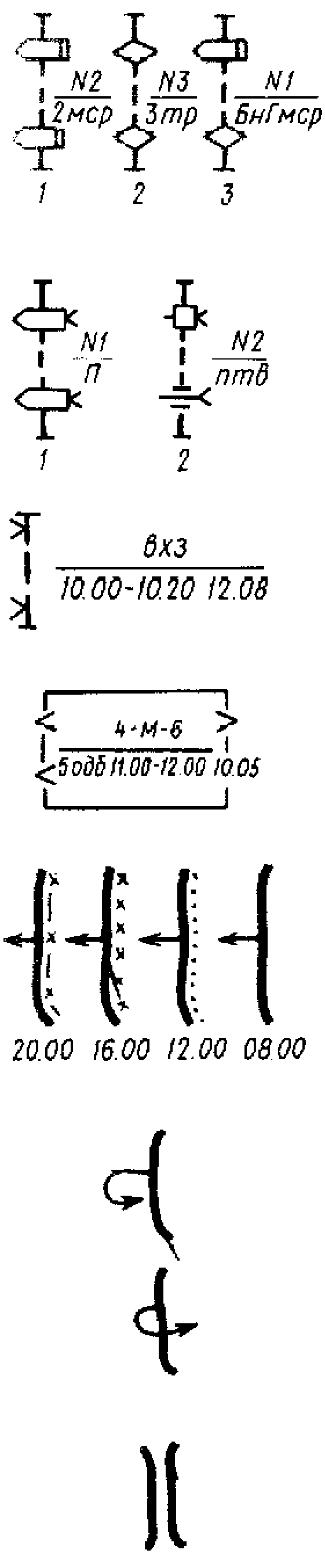                           3. Передвижение войск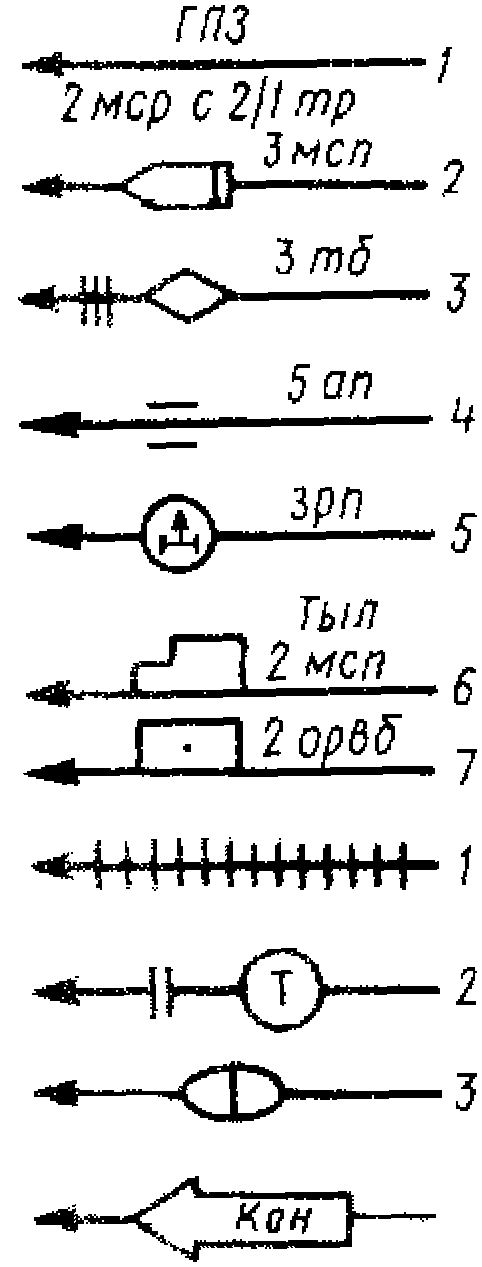 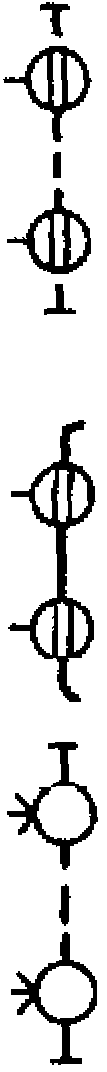 4. Применение оружия массового поражения и защита от  него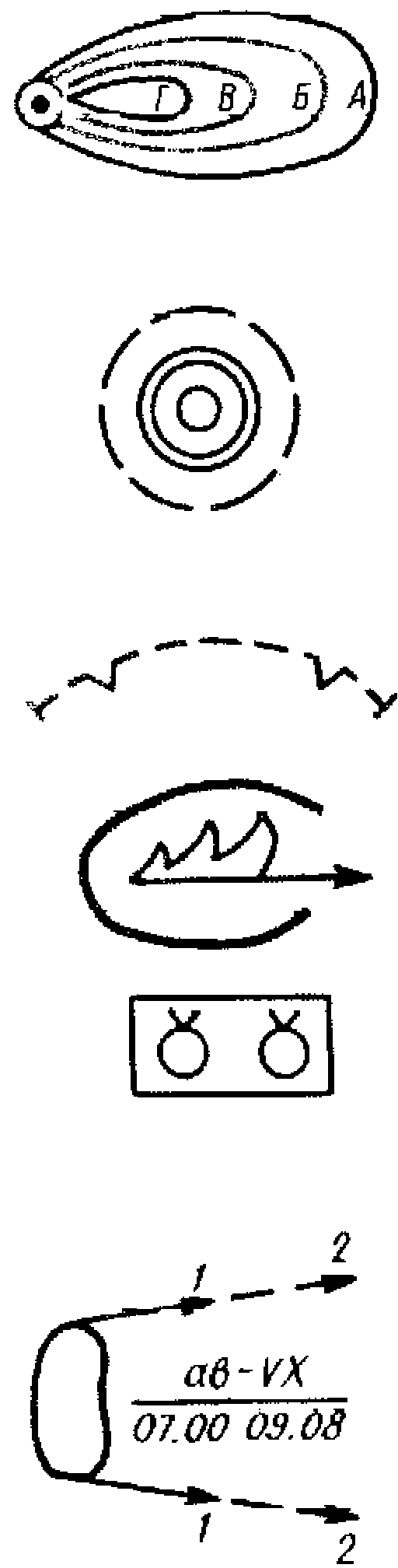 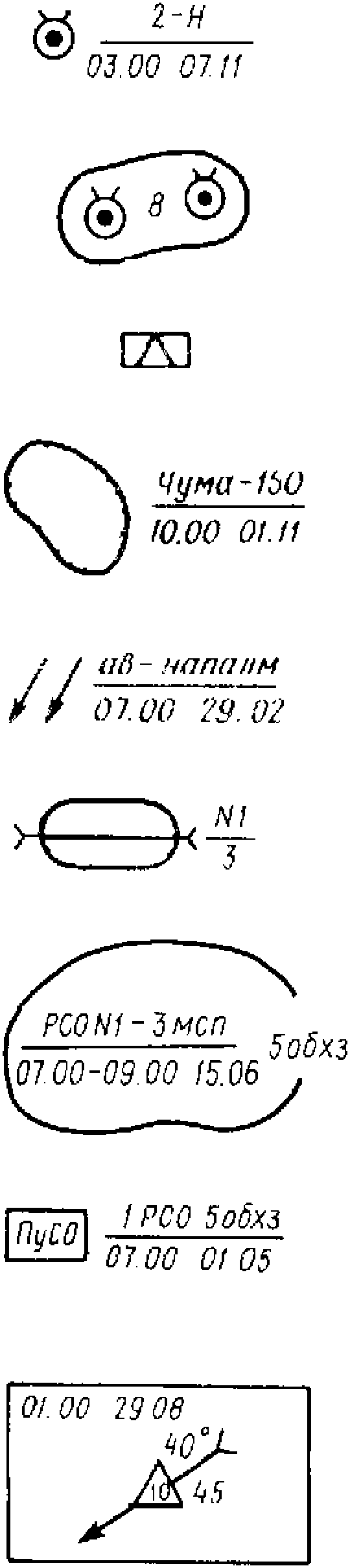 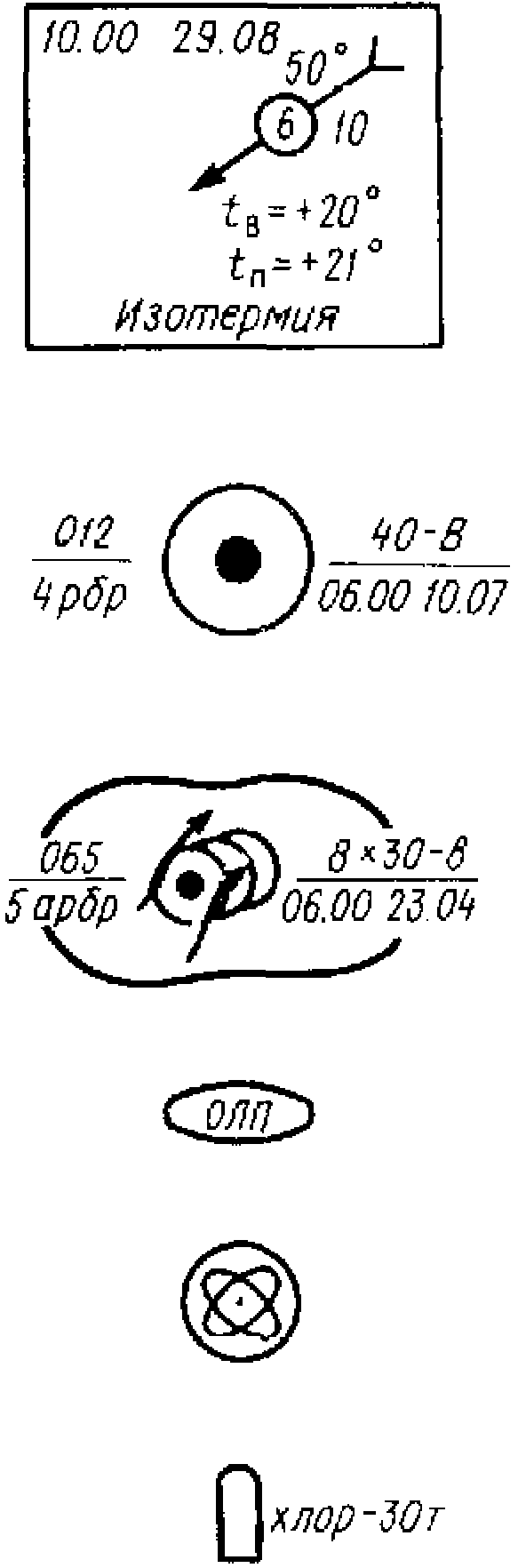   5. Вооружение и действия Сухопутных войск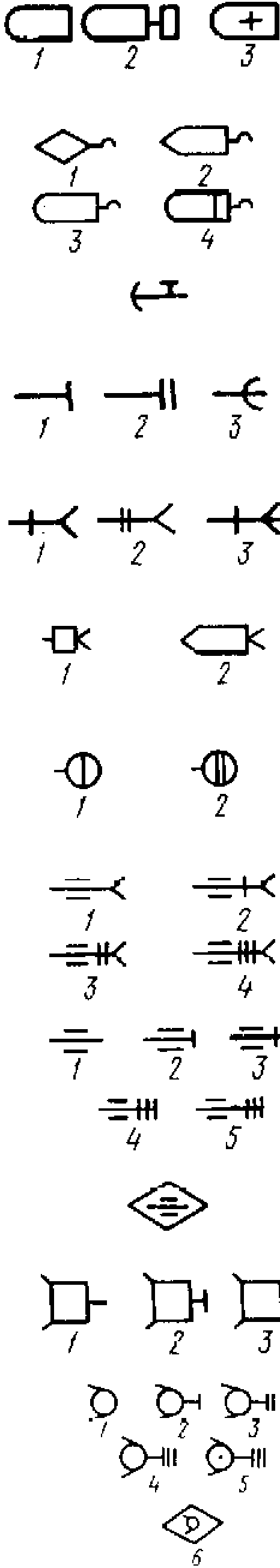 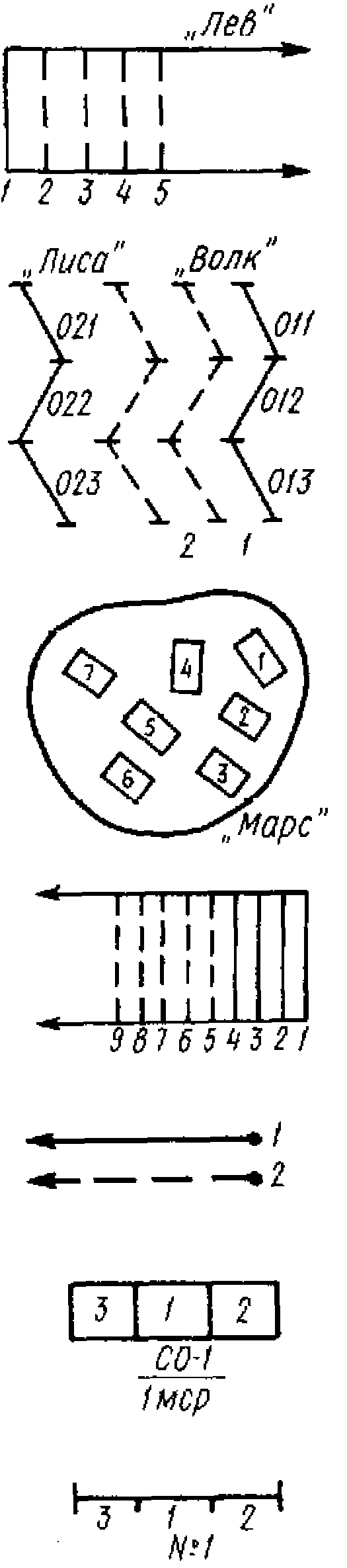 6. Световое обеспечение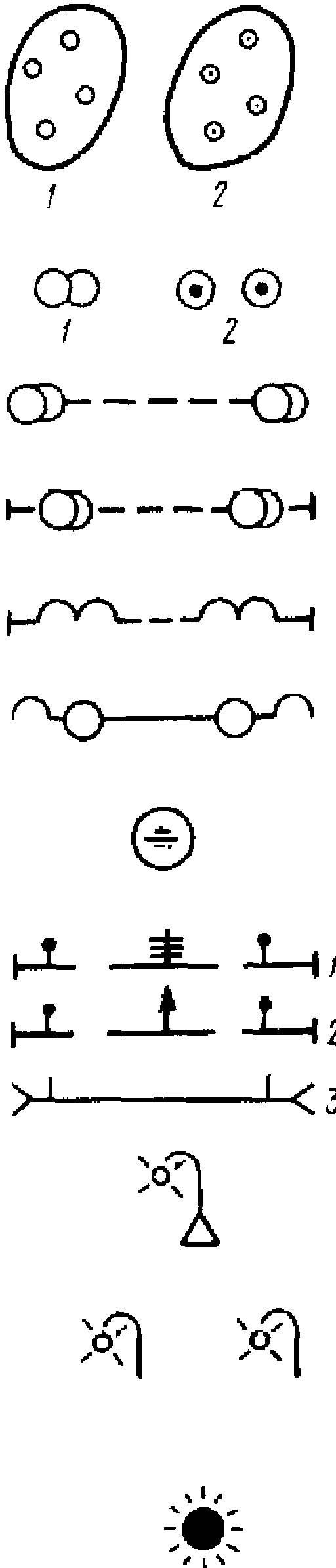 7. Вооружение и действия войск ПВО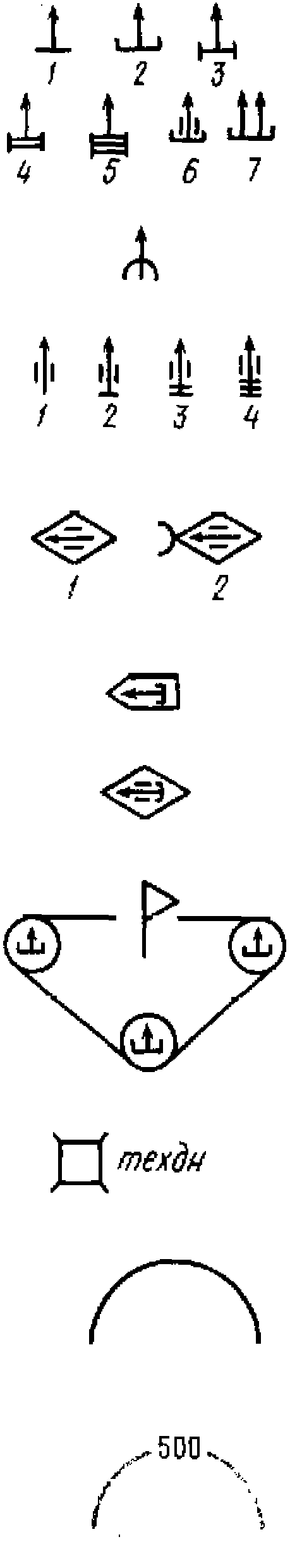 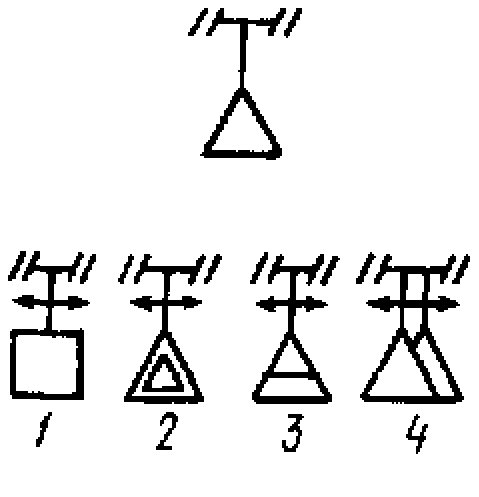 8. Вооружение и действия авиации9. Вооружение и действия специальных войск.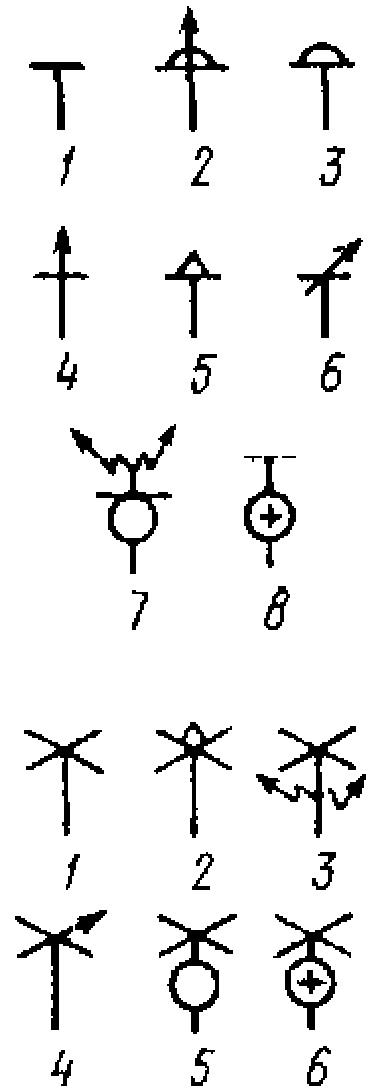 Разведывательные части и подразделения.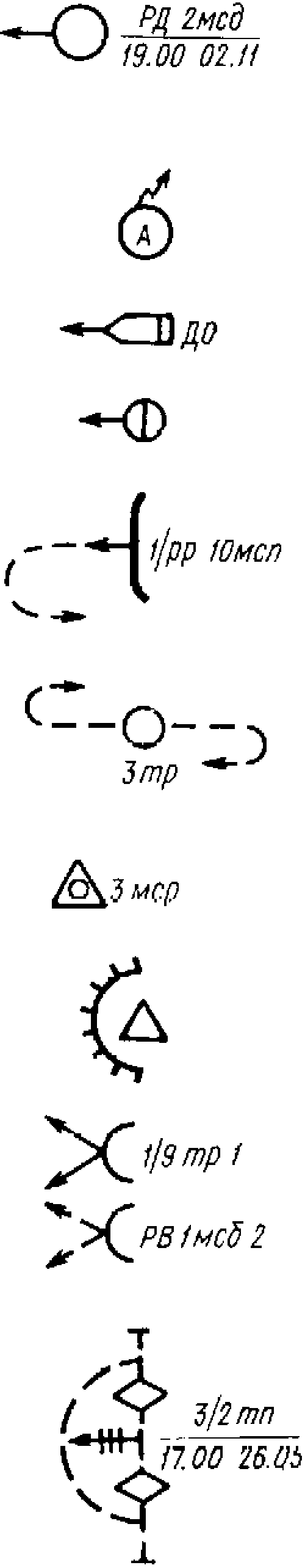 Части и подразделения связи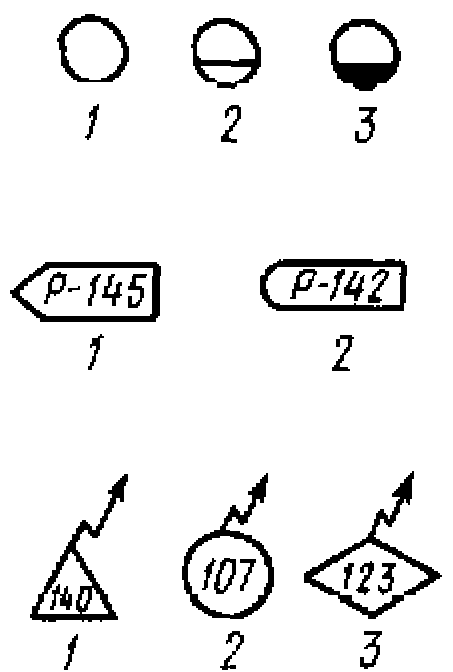 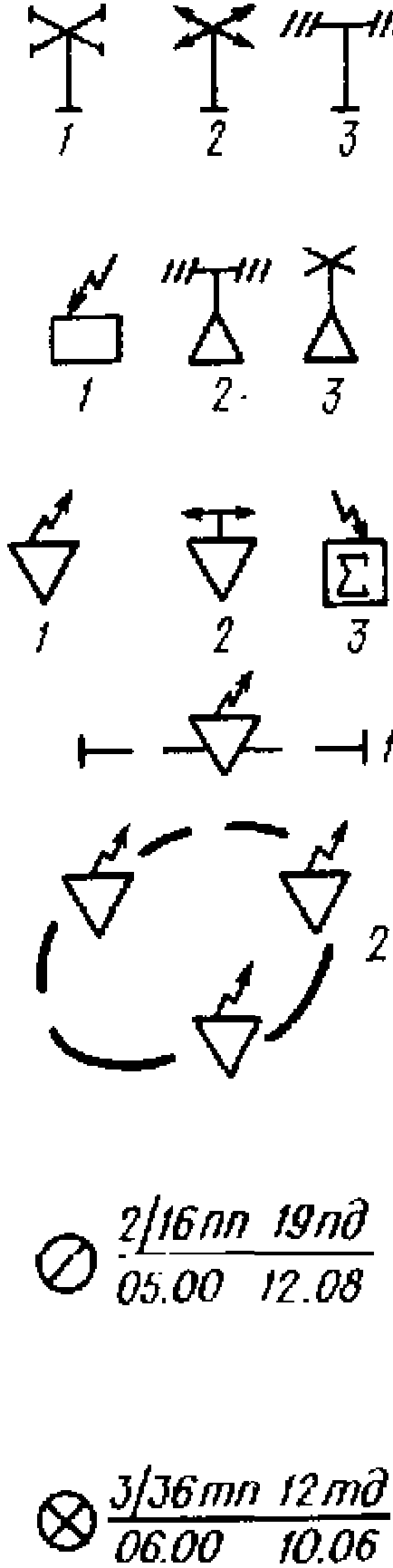 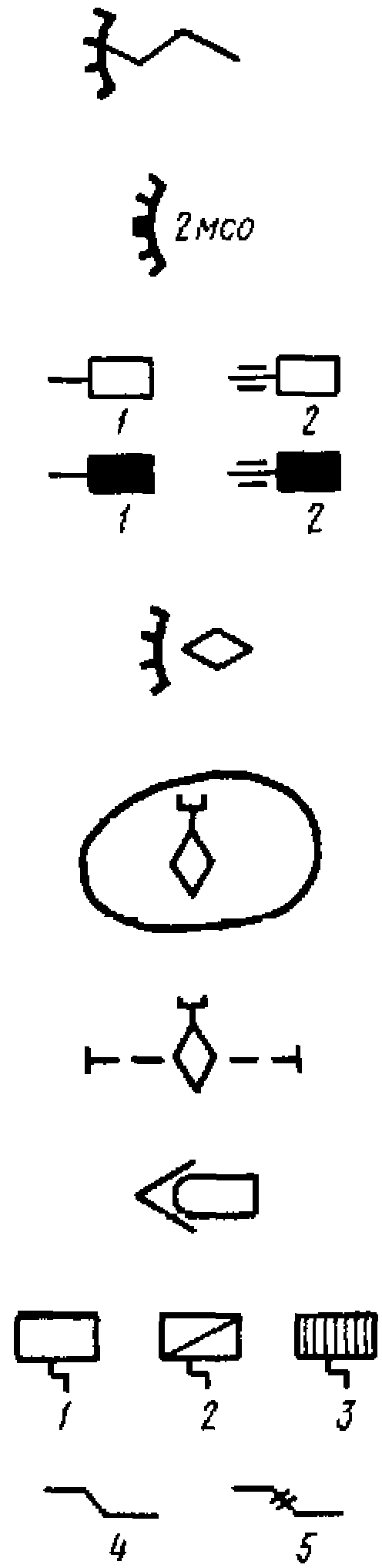 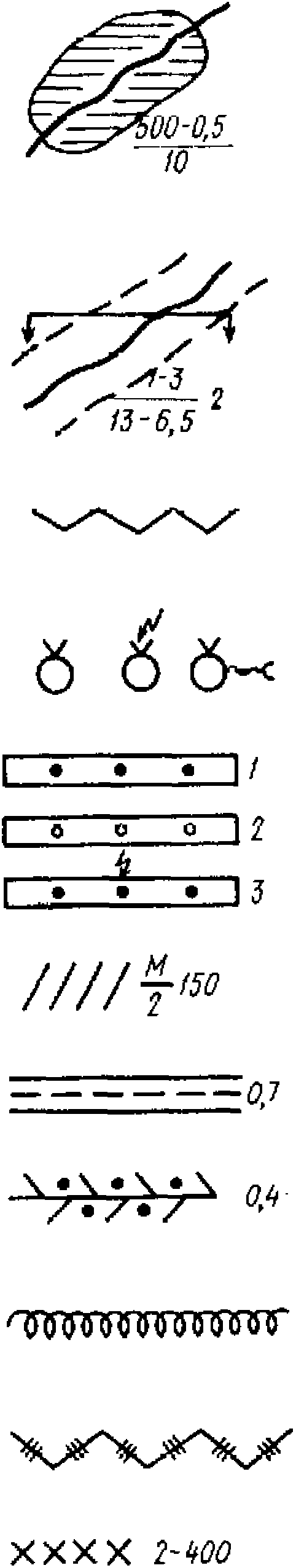 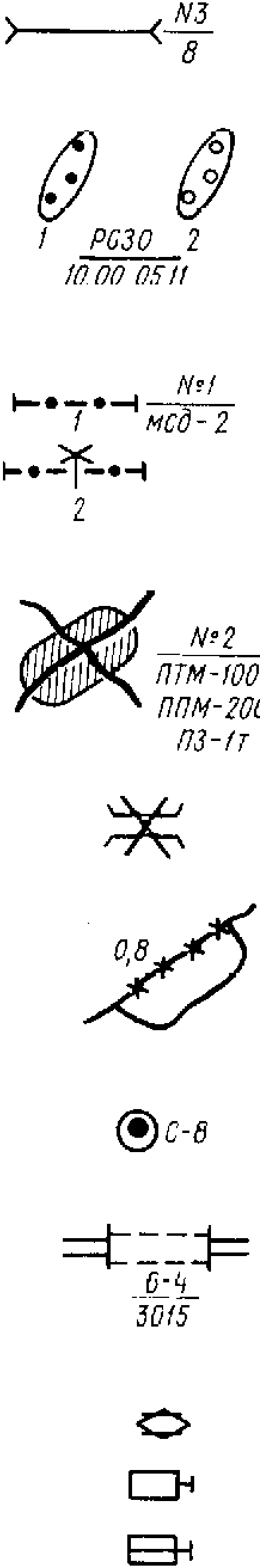 Части технического обеспечения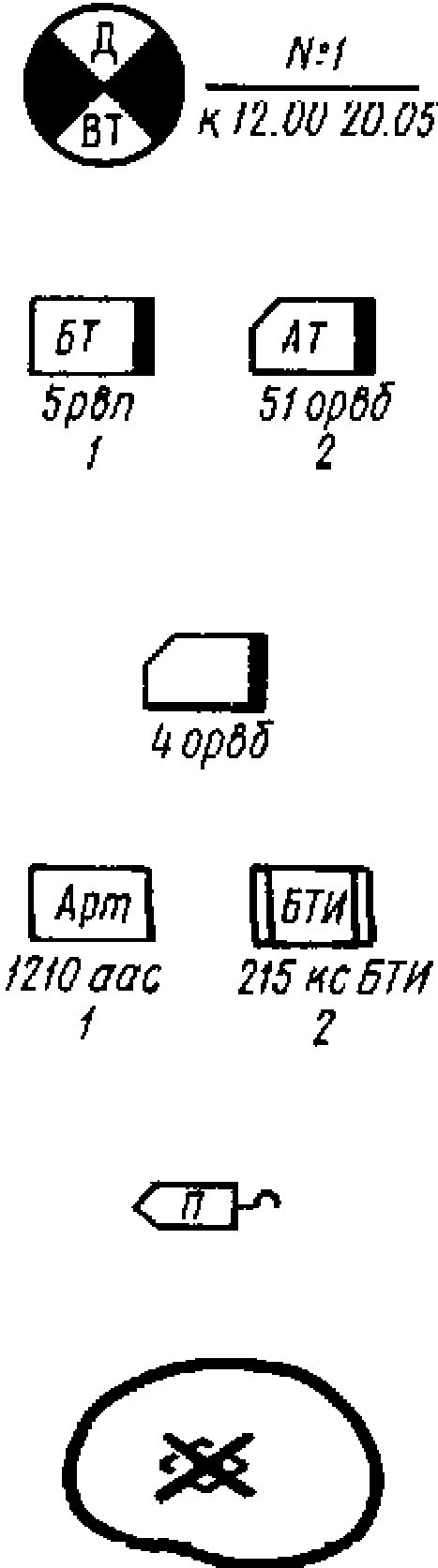 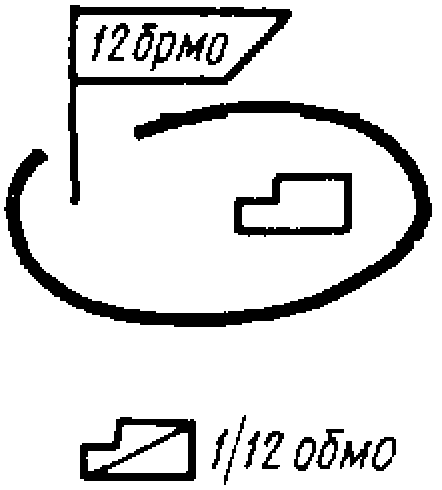                             Тыловые части, подразделения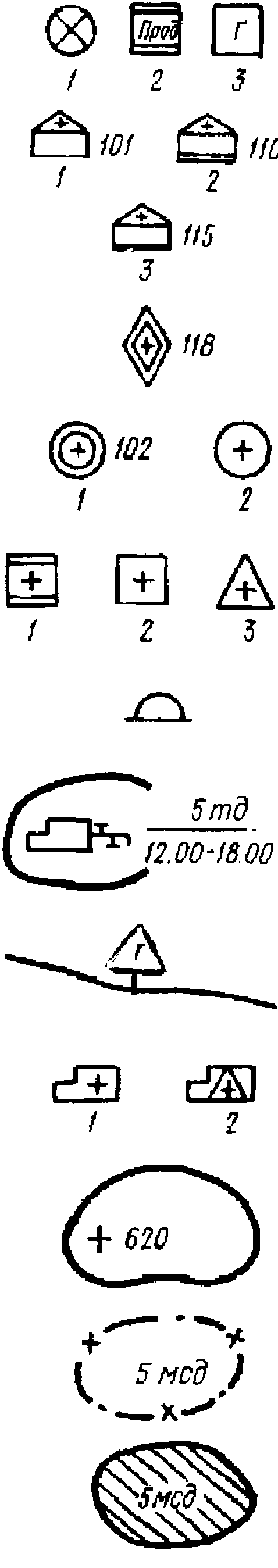 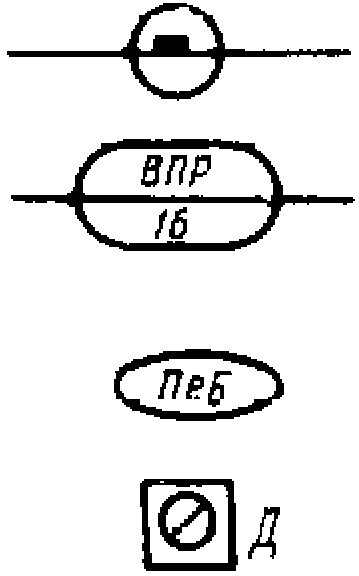           РУКОВОДСТВОпо боевой работе старшего офицера батареи          РУКОВОДСТВОпо боевой работе старшего офицера батареи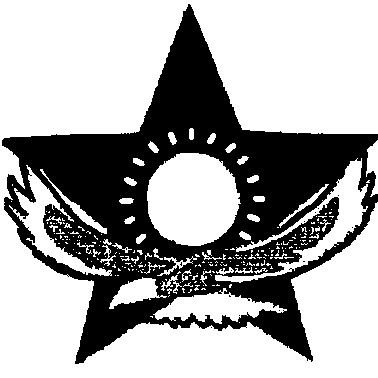 85 мм пушка и 122 мм гаубица6203 мм гаубица20100 мм и 122 мм пушки12203 мм пушка25130 мм пушка1582 мм миномет3152 мм гаубица10120 мм миномет7152 мм гаубица-пушка, пушка-гаубица15160 мм миномет12152 мм пушка18240 мм миномет18НаименованиеРасстояниеУсловия расположенияМашина или пункт управления СОБа(окоп командира огневого взвода)30-40 м.Сзади середины фронта батареи,(в сам-ой батарее-справа сзади правофлангового или слева сзади левофлангового орудия) так, чтобы были видны все орудия батареи.Окоп командира огневого взвода – сзади середины фронта взвода. Места для боеприпасов (погребки)10-20 м.30-50 м.Справа(слева) сзади от орудий.Для большой мощности Блиндаж-Около орудияУбежища-Сзади посредине фронта батареи или посредине фронта каждого огневого взвода.  Противотанковое оружие и пулеметы-Расположение, обеспечивающее круговую оборону.Наблюдательный пост-На направлении возможного прорыва танков и пехоты противника на удалении зрительной связи.Тягачи и машины200-500 м.В зависимости от условий местности, обычно сзади(справа, слева), в укрытом месте на удалении, обеспечивающем связь и быструю подачу их к орудиям.Расстояние между орудиями20-40 м.50-100 м.Для орудий и минометов.Для реактивной артиллерии и орудий большой мощностиТочки наводкиНе  200 м.Должна быть неподвижной и по возможности быть видимой от всех орудий, резко выделяться среди окружающих предметов, иметь прямолинейные вертикальные очертания.Коллиматор6-8 м.Устанавливается в удобном месте(обычно сзади орудия) при едином для всей батарее угломере.Расположение буссоли30-40 м.Сзади фронта батареи(в самоходной справа или слева) сзади фронта батареи, чтобы видеть панорамы всех орудийСВЕДЕНИЯ о боевом порядке, боевом и численном составе огневых взводов.6-е орудие6-е орудие6-е орудие5-е орудие5-е орудие5-е орудие4-е орудие4-е орудие4-е орудие3-е орудие3-е орудие3-е орудие2-е орудие2-е орудие2-е орудие1-е орудие1-е орудие1-е орудие№ орудия№ орудия№ орудия№ орудия№ орудияГод выпускаГод выпускаГод выпускаГод выпускаГод выпуска∆Vо орудия∆Vо орудия∆Vо орудия∆Vо орудия∆Vо орудияПанорама №Панорама №Панорама №Панорама №Панорама №Отметка панорамы по дульному срезуОтметка панорамы по дульному срезуОтметка панорамы по дульному срезуОтметка панорамы по дульному срезуОтметка панорамы по дульному срезуОптический прицел №Оптический прицел №Оптический прицел №Оптический прицел №Оптический прицел №Коллиматор №Коллиматор №Коллиматор №Коллиматор №Коллиматор №ИНДИВИДУАЛЬНЫЕ ПОПРАВКИ(в уровень)ИНДИВИДУАЛЬНЫЕ ПОПРАВКИ(в уровень)ИНДИВИДУАЛЬНЫЕ ПОПРАВКИ(в уровень)ИНДИВИДУАЛЬНЫЕ ПОПРАВКИ(в уровень)ИНДИВИДУАЛЬНЫЕ ПОПРАВКИ(в уровень)ИНДИВИДУАЛЬНЫЕ ПОПРАВКИ(в уровень)ИНДИВИДУАЛЬНЫЕ ПОПРАВКИ(в уровень)ИНДИВИДУАЛЬНЫЕ ПОПРАВКИ(в уровень)ИНДИВИДУАЛЬНЫЕ ПОПРАВКИ(в уровень)ИНДИВИДУАЛЬНЫЕ ПОПРАВКИ(в уровень)ИНДИВИДУАЛЬНЫЕ ПОПРАВКИ(в уровень)ИНДИВИДУАЛЬНЫЕ ПОПРАВКИ(в уровень)ИНДИВИДУАЛЬНЫЕ ПОПРАВКИ(в уровень)ИНДИВИДУАЛЬНЫЕ ПОПРАВКИ(в уровень)ИНДИВИДУАЛЬНЫЕ ПОПРАВКИ(в уровень)ИНДИВИДУАЛЬНЫЕ ПОПРАВКИ(в уровень)ИНДИВИДУАЛЬНЫЕ ПОПРАВКИ(в уровень)ИНДИВИДУАЛЬНЫЕ ПОПРАВКИ(в уровень)ИНДИВИДУАЛЬНЫЕ ПОПРАВКИ(в уровень)ИНДИВИДУАЛЬНЫЕ ПОПРАВКИ(в уровень)ИНДИВИДУАЛЬНЫЕ ПОПРАВКИ(в уровень)ИНДИВИДУАЛЬНЫЕ ПОПРАВКИ(в уровень)ИНДИВИДУАЛЬНЫЕ ПОПРАВКИ(в уровень)На разнобойНа разнобойНа разнобойНа разнобойНа разнобойНа несоответствие угла возвышенияНа несоответствие угла возвышенияНа несоответствие угла возвышенияНа несоответствие угла возвышенияНа несоответствие угла возвышения(в угломер)(в угломер)(в угломер)(в угломер)(в угломер)(в угломер)(в угломер)(в угломер)(в угломер)(в угломер)(в угломер)(в угломер)(в угломер)(в угломер)(в угломер)(в угломер)(в угломер)(в угломер)(в угломер)(в угломер)(в угломер)(в угломер)(в угломер)На увод линии прицеливанияНа увод линии прицеливанияНа увод линии прицеливанияНа увод линии прицеливанияНа увод линии прицеливаниятягачитягачитягачитягачитягачитягачитягачитягачитягачитягачитягачитягачитягачитягачитягачитягачитягачитягачитягачитягачитягачитягачитягачиЗапас. тягачЗапас. тягачТягач под б\припасыТягач под б\припасыТягач под б\припасы6-е орудие6-е орудие6-е орудие5-е орудие5-е орудие5-е орудие4-е орудие4-е орудие4-е орудие3-е орудие3-е орудие3-е орудие2-е орудие2-е орудие2-е орудие1-е орудиеМаркаМаркаНомерНомерГод выпускаГод выпускаМАШИНА СОБМАШИНА СОБМАШИНА СОБМАШИНА СОБМАШИНА СОБМАШИНА СОБМАШИНА СОБМАШИНА СОБМАШИНА СОБМАШИНА СОБМАШИНА СОБМАШИНА СОБМАШИНА СОБМАШИНА СОБМАШИНА СОБМАШИНА СОБМАШИНА СОБМАШИНА СОБМАШИНА СОБМАШИНА СОБМАШИНА СОБМАШИНА СОБМАШИНА СОБНаименованиеНомерНомерГод выпускаГод выпускаГод выпускаПоправкиПоправкиПоправкиПоправкиПоправкиПоправкиПоправкиПоправкиПоправкиКоэффициент корректуры путиКоэффициент корректуры путиКоэффициент корректуры путиКоэффициент корректуры путиКоэффициент корректуры путиКоэффициент корректуры путиКоэффициент корректуры путиКоэффициент корректуры путиНаименованиеНомерНомерГод выпускаГод выпускаГод выпускаГирокомпасаГирокомпасаГирокомпасаГирокурсоуказателяГирокурсоуказателяГирокурсоуказателяВизираВизираВизираТвердый грунтТвердый грунтТвердый грунтСыпучий грунтСыпучий грунтСыпучий грунтБездорожьеБездорожьеСВЕДЕНИЯ О ПРИБОРАХСВЕДЕНИЯ О ПРИБОРАХСВЕДЕНИЯ О ПРИБОРАХСВЕДЕНИЯ О ПРИБОРАХСВЕДЕНИЯ О ПРИБОРАХСВЕДЕНИЯ О ПРИБОРАХСВЕДЕНИЯ О ПРИБОРАХСВЕДЕНИЯ О ПРИБОРАХСВЕДЕНИЯ О ПРИБОРАХСВЕДЕНИЯ О ПРИБОРАХСВЕДЕНИЯ О ПРИБОРАХСВЕДЕНИЯ О ПРИБОРАХСВЕДЕНИЯ О ПРИБОРАХБус-   солиБус-   солиБиноклиПУОВПХРВПХРДП__1-й огневой взвод1-й огневой взвод2-й огневой взвод2-й огневой взводРасчет машины СОБРасчет машины СОБСВЕДЕНИЯ О ПОПРАВКАХ БУССОЛИСВЕДЕНИЯ О ПОПРАВКАХ БУССОЛИСВЕДЕНИЯ О ПОПРАВКАХ БУССОЛИСВЕДЕНИЯ О ПОПРАВКАХ БУССОЛИСВЕДЕНИЯ О ПОПРАВКАХ БУССОЛИСВЕДЕНИЯ О ПОПРАВКАХ БУССОЛИСВЕДЕНИЯ О ПОПРАВКАХ БУССОЛИСВЕДЕНИЯ О ПОПРАВКАХ БУССОЛИСВЕДЕНИЯ О ПОПРАВКАХ БУССОЛИСВЕДЕНИЯ О ПОПРАВКАХ БУССОЛИСВЕДЕНИЯ О ПОПРАВКАХ БУССОЛИСВЕДЕНИЯ О ПОПРАВКАХ БУССОЛИСВЕДЕНИЯ О ПОПРАВКАХ БУССОЛИНомер буссолиДата, и час выверкиДата, и час выверкиРайон выверкиРайон выверкиРайон выверкиРайон выверкиПоправка буссолиПоправка буссолиПоправка буссолиРазность поправки буссоли относительно контрольной буссоли АДНРазность поправки буссоли относительно контрольной буссоли АДНРазность поправки буссоли относительно контрольной буссоли АДНПодразделенияПодразделенияПодразделенияПодразделенияПодразделенияПодразделенияВсегоЛичный состав, вооружение и техникаЛичный состав, вооружение и техникаРасчет СОБа1-й огневой взвод2-й огневой взводВсегоВооружение и техникаВооружение и техникаВооружение и техникаВооружение и техникаВооружение и техникаВооружение и техникаВооружение и техникаВооружение и техникаВооружение и техникаВооружение и техникаВооружение и техникаСредства связиСредства связиСредства связиСредства связиСредства связиСредства связиСредства связиСредства связиИндекс снарядаВзрывательКоличество снарядов по весовым знакамКоличество снарядов по весовым знакамКоличество снарядов по весовым знакамКоличество снарядов по весовым знакамКоличество снарядов по весовым знакамКоличество снарядов по весовым знакамКоличество снарядов по весовым знакамКоличество снарядов по весовым знакамКоличество снарядов по весовым знакамОтметка о расходеИндекс снарядаВзрыватель----------Н++++++++++Отметка о расходеИндекс снарядаВзрыватель----------Н++++++++++Отметка о расходеИндекс снарядаВзрыватель----------Н++++++++++Отметка о расходеИндекс снарядаВзрыватель----------Н++++++++++Отметка о расходеНаименование зарядаПартия зарядовОтклонение начальной скорости зарядаКоличествоОтметка о расходе зарядовон=___-00он=___-00он=___-00он=___-00он=___-00Элементы боевого порядкаЭлементы боевого порядкаКоординатыКоординатыКоординатыЭлементы боевого порядкаЭлементы боевого порядкаХУНКНППАГКНПАДНКНПБатареяКНПОПОПОПОПНомер точкиКоординаты точкиКоординаты точкиОпасные установкиОпасные установкиНомер точкиХУДальностьДоворот12345Дальность максимальная _____________Дальность максимальная _____________ПрицелЗаряд___Заряд___Дальность максимальная _____________Дальность максимальная _____________ПрицелЗаряд___Заряд___Дальность максимальная _____________Дальность максимальная _____________ПрицелЗаряд___Заряд___ВлевоОН_____он=___- 00он=___- 00он=___- 00ВправоОН______ВправоОН______Дальность Минимальная ____________Дальность Минимальная ____________ПрицелЗаряд___Заряд___Дальность Минимальная ____________Дальность Минимальная ____________ПрицелЗаряд___Заряд___Дальность Минимальная ____________Дальность Минимальная ____________ПрицелЗаряд___Заряд___он=___-00он=___-00он=___-00он=___-00он=___-00Элементы боевого порядкаЭлементы боевого порядкаКоординатыКоординатыКоординатыЭлементы боевого порядкаЭлементы боевого порядкаХУНКНППАГКНПАДНКНПБатареяКНПОПОПОПОПНомер точкиКоординаты точкиКоординаты точкиОпасные установкиОпасные установкиНомер точкиХУДальностьДоворот12345Дальность максимальная _____________Дальность максимальная _____________ПрицелЗаряд___Заряд___Дальность максимальная _____________Дальность максимальная _____________ПрицелЗаряд___Заряд___Дальность максимальная _____________Дальность максимальная _____________ПрицелЗаряд___Заряд___ВлевоОН_____он=___- 00он=___- 00он=___- 00ВправоОН______ВправоОН______Дальность Минимальная ____________Дальность Минимальная ____________ПрицелЗаряд___Заряд___Дальность Минимальная ____________Дальность Минимальная ____________ПрицелЗаряд___Заряд___Дальность Минимальная ____________Дальность Минимальная ____________ПрицелЗаряд___Заряд___он=___-00он=___-00он=___-00он=___-00он=___-00Элементы боевого порядкаЭлементы боевого порядкаКоординатыКоординатыКоординатыЭлементы боевого порядкаЭлементы боевого порядкаХУНКНППАГКНПАДНКНПБатареяКНПОПОПОПОПНомер точкиКоординаты точкиКоординаты точкиОпасные установкиОпасные установкиНомер точкиХУДальностьДоворот12345Дальность максимальная _____________Дальность максимальная _____________ПрицелЗаряд___Заряд___Дальность максимальная _____________Дальность максимальная _____________ПрицелЗаряд___Заряд___Дальность максимальная _____________Дальность максимальная _____________ПрицелЗаряд___Заряд___ВлевоОН_____он=___- 00он=___- 00он=___- 00ВправоОН______ВправоОН______Дальность Минимальная ____________Дальность Минимальная ____________ПрицелЗаряд___Заряд___Дальность Минимальная ____________Дальность Минимальная ____________ПрицелЗаряд___Заряд___Дальность Минимальная ____________Дальность Минимальная ____________ПрицелЗаряд___Заряд___Должностные лицаПозывныеЧастотыЧастотыСигнал перехода на запасную частотуДолжностные лицаПозывныеОсновнаяЗапаснаяСигнал перехода на запасную частотуУправленияУправленияОповещенияОповещенияСодержаниеСигналСодержаниеСигналВысота (номер) точекКоординаты точекКоординаты точекОриентирные направления на точки ( и Д)Ориентирные направления на точки ( и Д)Ориентирные направления на точки ( и Д)Ориентирные направления на точки ( и Д)Ориентирные направления на точки ( и Д)Ориентирные направления на точки ( и Д)Ориентирные направления на точки ( и Д)Ориентирные направления на точки ( и Д)Ориентирные направления на точки ( и Д)Ориентирные направления на точки ( и Д)Ориентирные направления на точки ( и Д)Ориентирные направления на точки ( и Д)Высота (номер) точекХУОриентирные направления на точки ( и Д)Ориентирные направления на точки ( и Д)Ориентирные направления на точки ( и Д)Ориентирные направления на точки ( и Д)Ориентирные направления на точки ( и Д)Ориентирные направления на точки ( и Д)Ориентирные направления на точки ( и Д)Ориентирные направления на точки ( и Д)Ориентирные направления на точки ( и Д)Ориентирные направления на точки ( и Д)Ориентирные направления на точки ( и Д)Ориентирные направления на точки ( и Д)Дата, времяИндекс выстрелаСнарядыСнарядыСнарядыСнарядыСнарядыЗарядыЗарядыВзрывателиВзрывателиВзрывателиВзрывателиДата, времяИндекс выстрелаИндексЗнак отклонения массыКоличествоКоличествоКоличествоПартияПартияМаркаКоличествоКоличествоКоличествоДата, времяИндекс выстрелаИндексЗнак отклонения массыПоступилоРасходОстатокПолныйУменьшенныйМаркаПоступилоРасходОстатокДата, времяИндекс выстрелаСнарядыСнарядыСнарядыСнарядыСнарядыЗарядыЗарядыВзрывателиВзрывателиВзрывателиВзрывателиДата, времяИндекс выстрелаИндексЗнак отклонения массыКоличествоКоличествоКоличествоПартияПартияМаркаКоличествоКоличествоКоличествоДата, времяИндекс выстрелаИндексЗнак отклонения массыПоступилоРасходОстатокПолныйУменьшенныйМаркаПоступилоРасходОстатокДата, времяИндекс выстрелаСнарядыСнарядыСнарядыСнарядыСнарядыЗарядыЗарядыВзрывателиВзрывателиВзрывателиВзрывателиДата, времяИндекс выстрелаИндексЗнак отклонения массыКоличествоКоличествоКоличествоПартияПартияМаркаКоличествоКоличествоКоличествоДата, времяИндекс выстрелаИндексЗнак отклонения массыПоступилоРасходОстатокПолныйУменьшенныйМаркаПоступилоРасходОстатокБоевой приказ командира батареиУяснить задачуУяснить задачуУяснить задачуРаспоряжение штаба АДНРуководить взводом при подготовке МЧА, боеприпасов, КШМ, и др. к боюОценить обстановкуОценить обстановкуОценить обстановкуВ составе АРГ выбрать и подготовить ОПРуководить взводом при подготовке МЧА, боеприпасов, КШМ, и др. к боюВ составе АРГ выбрать и подготовить ОПРуководить взводом при подготовке МЧА, боеприпасов, КШМ, и др. к боюПоставить задачу л\сПоставить задачу л\сПоставить задачу л\сВ составе АРГ выбрать и подготовить ОПРуководить взводами при выдвиженииРуководить взводами при выдвиженииРуководить взводами при выдвиженииПодготовить машину СОБ к работеПодгтППпПодгтППпПодгтППпОпределить координаты ОП и доложить их КБ и на ПУОДПодготовить машину СОБ к работеПодгтППпПодгтППпПодгтППпОпределить координаты ОП и доложить их КБ и на ПУОДПодготовить машину СОБ к работеПодгтППпПодгтППпПодгтППпПодгтППпПодгтППпПодгтППпПридать ОН основному орудию.ПодгтППпПодгтППпПодгтППпПостроить параллельный веерПридать ОН основному орудию.ПодгтППпПодгтППпПодгтППпПостроить параллельный веерПодгтППпПодгтППпПодгтППпОпределить основной угломер по ТНПодгтППпПодгтППпПодгтППпОпределить прицел минимальныйПодгтППпПодгтППпПодгтППпПодготовить боеприпасыИзмерить температуру зарядовИзмерить температуру зарядовИзмерить температуру зарядовДоложить командиру батареи и на ПУОД о готовностиПодготовить боеприпасыИзмерить температуру зарядовИзмерить температуру зарядовИзмерить температуру зарядовДоложить командиру батареи и на ПУОД о готовностиПодготовить боеприпасыИзмерить температуру зарядовИзмерить температуру зарядовИзмерить температуру зарядовДоложить командиру батареи и на ПУОД о готовностиПОСЛЕ ДОКЛАДА О ГОТОВНОСТИПОСЛЕ ДОКЛАДА О ГОТОВНОСТИПОСЛЕ ДОКЛАДА О ГОТОВНОСТИПОСЛЕ ДОКЛАДА О ГОТОВНОСТИПОСЛЕ ДОКЛАДА О ГОТОВНОСТИПОСЛЕ ДОКЛАДА О ГОТОВНОСТИПОСЛЕ ДОКЛАДА О ГОТОВНОСТИОрганизовать проверку прицельных приспособленийПроконтролировать ориентировку орудий и привязку ОППроконтролировать ориентировку орудий и привязку ОППроконтролировать ориентировку орудий и привязку ОПДать указание на заполнение таблицы индивидуальных поправок и проконтролировать из заполнение.Организовать проверку прицельных приспособленийПроконтролировать ориентировку орудий и привязку ОППроконтролировать ориентировку орудий и привязку ОППроконтролировать ориентировку орудий и привязку ОПДать указание на заполнение таблицы индивидуальных поправок и проконтролировать из заполнение.Организовать проверку прицельных приспособленийПроконтролировать ориентировку орудий и привязку ОППроконтролировать ориентировку орудий и привязку ОППроконтролировать ориентировку орудий и привязку ОПДать указание на заполнение таблицы индивидуальных поправок и проконтролировать из заполнение.Дать указания о последующих замерах температуры зарядовПодготовить взвода к выполнению плановых задачПодготовить взвода к выполнению плановых задачПодготовить взвода к выполнению плановых задачОрганизовать непосредственное охранение и самооборону, инженерное оборудование, ЗОМП, хим. обеспечениеДать указания о последующих замерах температуры зарядовПодготовить взвода к выполнению плановых задачПодготовить взвода к выполнению плановых задачПодготовить взвода к выполнению плановых задачОрганизовать непосредственное охранение и самооборону, инженерное оборудование, ЗОМП, хим. обеспечениеДать  указания вычислителю об определении установок по плановым целям и составлению таблицы исчисленных установокПроверить точность расчета исчисленных установок и доложить их в штаб АДНПроверить точность расчета исчисленных установок и доложить их в штаб АДНПроверить точность расчета исчисленных установок и доложить их в штаб АДНЗаписать команды и установки по плановым целям в бланк СОБДать указания КО на запись установок в бланк командира орудия и бланк записи исчисленных установокДать указания КО на запись установок в бланк командира орудия и бланк записи исчисленных установокДать указания КО на запись установок в бланк командира орудия и бланк записи исчисленных установокПоставить задачу КО на раскладку и обозначение боеприпасов по огневым налетамПоставить задачу КО на раскладку и обозначение боеприпасов по огневым налетамПоставить задачу КО на раскладку и обозначение боеприпасов по огневым налетамПри необходимости оформить карточку ПСО(ОгВ)Навести орудия в плановую цель или участок ЗОНавести орудия в плановую цель или участок ЗОНавести орудия в плановую цель или участок ЗОДоложить КБ и на ПУОД о готовности стрельбы по плановым целям При необходимости оформить карточку ПСО(ОгВ)Навести орудия в плановую цель или участок ЗОНавести орудия в плановую цель или участок ЗОНавести орудия в плановую цель или участок ЗОДоложить КБ и на ПУОД о готовности стрельбы по плановым целям ЗарядыВПРАВОВПРАВОВПРАВОПРЯМОПРЯМОПРЯМОВЛЕВОВЛЕВОВЛЕВОЗарядыПминПминПминон=осиОПОПОПКНП батрКНП батрКНП батрКНП батрХ=Х=У=У=ор1=он=Х=Х=Х=КНПаднКНПаднКНПаднКНПаднХ=Х=У=У=ор2=ор1=У=У=У=НПагНПагНПагНПагХ=Х=У=У=Vо4=ор2=Н=Н=Тз=Тз=  Данные записи  Данные записи  Данные записи  Данные записи  Данные записиОрудияОрудияОрудияОрудияОрудияОрудияОрудияОрудияОрудияОрудияОрудияОрудияОрудияОрудияОрудияОрудияОрудия  Данные записи  Данные записи  Данные записи  Данные записи  Данные записи6-е6-е6-е6-е5-е5-е5-е5-е4-е4-е4-е3-е3-е2-е2-е1-е1-еУступы относительно основного, мУступы относительно основного, мУступы относительно основного, мУступы относительно основного, мУступы относительно основного, мИнтервалы между орудиями, мИнтервалы между орудиями, мИнтервалы между орудиями, мИнтервалы между орудиями, мИнтервалы между орудиями, мИнтервалы относительно основного, мИнтервалы относительно основного, мИнтервалы относительно основного, мИнтервалы относительно основного, мИнтервалы относительно основного, мОтметка визира(буссоли) по панораме орудия при основном направленииОтметка визира(буссоли) по панораме орудия при основном направленииОтметка визира(буссоли) по панораме орудия при основном направленииОтметка визира(буссоли) по панораме орудия при основном направленииОтметка визира(буссоли) по панораме орудия при основном направленииПри первом отмечанииПри первом отмечанииПри первом отмечанииПри первом отмечанииПри первом отмечанииПри первом отмечанииПри первом отмечанииПри первом отмечанииПри первом отмечанииПри первом отмечанииПри первом отмечанииПри первом отмечанииПри первом отмечанииПри первом отмечанииПри первом отмечанииПри первом отмечанииПри первом отмечанииОтметка визира(буссоли) по панораме орудия при основном направленииОтметка визира(буссоли) по панораме орудия при основном направленииОтметка визира(буссоли) по панораме орудия при основном направленииОтметка визира(буссоли) по панораме орудия при основном направленииОтметка визира(буссоли) по панораме орудия при основном направленииОтметка визира(буссоли) по панораме орудия при основном направленииОтметка визира(буссоли) по панораме орудия при основном направленииОтметка визира(буссоли) по панораме орудия при основном направленииОтметка визира(буссоли) по панораме орудия при основном направленииОтметка визира(буссоли) по панораме орудия при основном направленииПри втором отмечанииПри втором отмечанииПри втором отмечанииПри втором отмечанииПри втором отмечанииПри втором отмечанииПри втором отмечанииПри втором отмечанииПри втором отмечанииПри втором отмечанииПри втором отмечанииПри втором отмечанииПри втором отмечанииПри втором отмечанииПри втором отмечанииПри втором отмечанииПри втором отмечанииОтметка визира(буссоли) по панораме орудия при основном направленииОтметка визира(буссоли) по панораме орудия при основном направленииОтметка визира(буссоли) по панораме орудия при основном направленииОтметка визира(буссоли) по панораме орудия при основном направленииОтметка визира(буссоли) по панораме орудия при основном направленииУгломеры:по основной ТНУгломеры:по основной ТНУгломеры:по основной ТНУгломеры:по основной ТНУгломеры:по основной ТНпо запасной ТНпо запасной ТНпо запасной ТНпо запасной ТНпо запасной ТНпо ночной ТНпо ночной ТНпо ночной ТНпо ночной ТНпо ночной ТНРазность угломеров для перехода к ЗТНРазность угломеров для перехода к ЗТНРазность угломеров для перехода к ЗТНРазность угломеров для перехода к ЗТНРазность угломеров для перехода к ЗТНРазность угломеров для перехода к НТНРазность угломеров для перехода к НТНРазность угломеров для перехода к НТНРазность угломеров для перехода к НТНРазность угломеров для перехода к НТНУгломер орудия по основномуУгломер орудия по основномуУгломер орудия по основномуУгломер орудия по основномуУгломер орудия по основномуДальность до основного, мДальность до основного, мДальность до основного, мДальность до основного, мДальность до основного, мНаправленияЗарядНаименьшие прицелы  батареиПрибавьУглы укрытияУглы укрытияУглы укрытияУглы укрытияУглы укрытияУглы укрытияНаправленияЗарядНаименьшие прицелы  батареиПрибавь6-е5-е4-е3-е2-е1-еВПРАВОВПРАВОВПРАВОПРЯМОПРЯМОПРЯМОВЛЕВОВЛЕВОВЛЕВОКомандаПрицелУровеньДоворот от ОНУгломерУгломерУгломерУгломерУгломерУгломерКомандаПрицелУровеньДоворот от ОНКомандаПрицелУровеньДоворот от ОН6-е5-е4-е3-е2-е1-еКомандаПрицелУровеньДоворот от ОНКомандаПрицелУровеньДоворот от ОНУгломерУгломерУгломерУгломерУгломерУгломерКомандаПрицелУровеньДоворот от ОНКомандаПрицелУровеньДоворот от ОН6-е5-е4-е3-е2-е1-еКомандаПрицелУровеньДоворот от ОНКомандаПрицелУровеньДоворот от ОНУгломерУгломерУгломерУгломерУгломерУгломерКомандаПрицелУровеньДоворот от ОНКомандаПрицелУровеньДоворот от ОН6-е5-е4-е3-е2-е1-еКомандаПрицелУровеньДоворот от ОНКомандаПрицелУровеньДоворот от ОНУгломерУгломерУгломерУгломерУгломерУгломерКомандаПрицелУровеньДоворот от ОНКомандаПрицелУровеньДоворот от ОН6-е5-е4-е3-е2-е1-еКомандаПрицелУровеньДоворот от ОНон=осиОПОПОПКНП батрКНП батрКНП батрКНП батрХ=Х=У=У=ор1=он=Х=Х=Х=КНПаднКНПаднКНПаднКНПаднХ=Х=У=У=ор2=ор1=У=У=У=НПагНПагНПагНПагХ=Х=У=У=Vо4=ор2=Н=Н=Тз=Тз=  Данные записи  Данные записи  Данные записи  Данные записи  Данные записиОрудияОрудияОрудияОрудияОрудияОрудияОрудияОрудияОрудияОрудияОрудияОрудияОрудияОрудияОрудияОрудияОрудия  Данные записи  Данные записи  Данные записи  Данные записи  Данные записи6-е6-е6-е6-е5-е5-е5-е5-е4-е4-е4-е3-е3-е2-е2-е1-е1-еУступы относительно основного, мУступы относительно основного, мУступы относительно основного, мУступы относительно основного, мУступы относительно основного, мИнтервалы между орудиями, мИнтервалы между орудиями, мИнтервалы между орудиями, мИнтервалы между орудиями, мИнтервалы между орудиями, мИнтервалы относительно основного, мИнтервалы относительно основного, мИнтервалы относительно основного, мИнтервалы относительно основного, мИнтервалы относительно основного, мОтметка визира(буссоли) по панораме орудия при основном направленииОтметка визира(буссоли) по панораме орудия при основном направленииОтметка визира(буссоли) по панораме орудия при основном направленииОтметка визира(буссоли) по панораме орудия при основном направленииОтметка визира(буссоли) по панораме орудия при основном направленииПри первом отмечанииПри первом отмечанииПри первом отмечанииПри первом отмечанииПри первом отмечанииПри первом отмечанииПри первом отмечанииПри первом отмечанииПри первом отмечанииПри первом отмечанииПри первом отмечанииПри первом отмечанииПри первом отмечанииПри первом отмечанииПри первом отмечанииПри первом отмечанииПри первом отмечанииОтметка визира(буссоли) по панораме орудия при основном направленииОтметка визира(буссоли) по панораме орудия при основном направленииОтметка визира(буссоли) по панораме орудия при основном направленииОтметка визира(буссоли) по панораме орудия при основном направленииОтметка визира(буссоли) по панораме орудия при основном направленииОтметка визира(буссоли) по панораме орудия при основном направленииОтметка визира(буссоли) по панораме орудия при основном направленииОтметка визира(буссоли) по панораме орудия при основном направленииОтметка визира(буссоли) по панораме орудия при основном направленииОтметка визира(буссоли) по панораме орудия при основном направленииПри втором отмечанииПри втором отмечанииПри втором отмечанииПри втором отмечанииПри втором отмечанииПри втором отмечанииПри втором отмечанииПри втором отмечанииПри втором отмечанииПри втором отмечанииПри втором отмечанииПри втором отмечанииПри втором отмечанииПри втором отмечанииПри втором отмечанииПри втором отмечанииПри втором отмечанииОтметка визира(буссоли) по панораме орудия при основном направленииОтметка визира(буссоли) по панораме орудия при основном направленииОтметка визира(буссоли) по панораме орудия при основном направленииОтметка визира(буссоли) по панораме орудия при основном направленииОтметка визира(буссоли) по панораме орудия при основном направленииУгломеры:по основной ТНУгломеры:по основной ТНУгломеры:по основной ТНУгломеры:по основной ТНУгломеры:по основной ТНпо запасной ТНпо запасной ТНпо запасной ТНпо запасной ТНпо запасной ТНпо ночной ТНпо ночной ТНпо ночной ТНпо ночной ТНпо ночной ТНРазность угломеров для перехода к ЗТНРазность угломеров для перехода к ЗТНРазность угломеров для перехода к ЗТНРазность угломеров для перехода к ЗТНРазность угломеров для перехода к ЗТНРазность угломеров для перехода к НТНРазность угломеров для перехода к НТНРазность угломеров для перехода к НТНРазность угломеров для перехода к НТНРазность угломеров для перехода к НТНУгломер орудия по основномуУгломер орудия по основномуУгломер орудия по основномуУгломер орудия по основномуУгломер орудия по основномуДальность до основного, мДальность до основного, мДальность до основного, мДальность до основного, мДальность до основного, мНаправленияЗарядНаименьшие прицелы  батареиПрибавьУглы укрытияУглы укрытияУглы укрытияУглы укрытияУглы укрытияУглы укрытияНаправленияЗарядНаименьшие прицелы  батареиПрибавь6-е5-е4-е3-е2-е1-еВПРАВОВПРАВОВПРАВОПРЯМОПРЯМОПРЯМОВЛЕВОВЛЕВОВЛЕВОКомандаПрицелУровеньДоворот от ОНУгломерУгломерУгломерУгломерУгломерУгломерКомандаПрицелУровеньДоворот от ОНКомандаПрицелУровеньДоворот от ОН6-е5-е4-е3-е2-е1-еКомандаПрицелУровеньДоворот от ОНКомандаПрицелУровеньДоворот от ОНУгломерУгломерУгломерУгломерУгломерУгломерКомандаПрицелУровеньДоворот от ОНКомандаПрицелУровеньДоворот от ОН6-е5-е4-е3-е2-е1-еКомандаПрицелУровеньДоворот от ОНКомандаПрицелУровеньДоворот от ОНУгломерУгломерУгломерУгломерУгломерУгломерКомандаПрицелУровеньДоворот от ОНКомандаПрицелУровеньДоворот от ОН6-е5-е4-е3-е2-е1-еКомандаПрицелУровеньДоворот от ОНКомандаПрицелУровеньДоворот от ОНУгломерУгломерУгломерУгломерУгломерУгломерКомандаПрицелУровеньДоворот от ОНКомандаПрицелУровеньДоворот от ОН6-е5-е4-е3-е2-е1-еКомандаПрицелУровеньДоворот от ОНон=осиОПОПОПКНП батрКНП батрКНП батрКНП батрХ=Х=У=У=ор1=он=Х=Х=Х=КНПаднКНПаднКНПаднКНПаднХ=Х=У=У=ор2=ор1=У=У=У=НПагНПагНПагНПагХ=Х=У=У=Vо4=ор2=Н=Н=Тз=Тз=  Данные записи  Данные записи  Данные записи  Данные записи  Данные записиОрудияОрудияОрудияОрудияОрудияОрудияОрудияОрудияОрудияОрудияОрудияОрудияОрудияОрудияОрудияОрудияОрудия  Данные записи  Данные записи  Данные записи  Данные записи  Данные записи6-е6-е6-е6-е5-е5-е5-е5-е4-е4-е4-е3-е3-е2-е2-е1-е1-еУступы относительно основного, мУступы относительно основного, мУступы относительно основного, мУступы относительно основного, мУступы относительно основного, мИнтервалы между орудиями, мИнтервалы между орудиями, мИнтервалы между орудиями, мИнтервалы между орудиями, мИнтервалы между орудиями, мИнтервалы относительно основного, мИнтервалы относительно основного, мИнтервалы относительно основного, мИнтервалы относительно основного, мИнтервалы относительно основного, мОтметка визира(буссоли) по панораме орудия при основном направленииОтметка визира(буссоли) по панораме орудия при основном направленииОтметка визира(буссоли) по панораме орудия при основном направленииОтметка визира(буссоли) по панораме орудия при основном направленииОтметка визира(буссоли) по панораме орудия при основном направленииПри первом отмечанииПри первом отмечанииПри первом отмечанииПри первом отмечанииПри первом отмечанииПри первом отмечанииПри первом отмечанииПри первом отмечанииПри первом отмечанииПри первом отмечанииПри первом отмечанииПри первом отмечанииПри первом отмечанииПри первом отмечанииПри первом отмечанииПри первом отмечанииПри первом отмечанииОтметка визира(буссоли) по панораме орудия при основном направленииОтметка визира(буссоли) по панораме орудия при основном направленииОтметка визира(буссоли) по панораме орудия при основном направленииОтметка визира(буссоли) по панораме орудия при основном направленииОтметка визира(буссоли) по панораме орудия при основном направленииОтметка визира(буссоли) по панораме орудия при основном направленииОтметка визира(буссоли) по панораме орудия при основном направленииОтметка визира(буссоли) по панораме орудия при основном направленииОтметка визира(буссоли) по панораме орудия при основном направленииОтметка визира(буссоли) по панораме орудия при основном направленииПри втором отмечанииПри втором отмечанииПри втором отмечанииПри втором отмечанииПри втором отмечанииПри втором отмечанииПри втором отмечанииПри втором отмечанииПри втором отмечанииПри втором отмечанииПри втором отмечанииПри втором отмечанииПри втором отмечанииПри втором отмечанииПри втором отмечанииПри втором отмечанииПри втором отмечанииОтметка визира(буссоли) по панораме орудия при основном направленииОтметка визира(буссоли) по панораме орудия при основном направленииОтметка визира(буссоли) по панораме орудия при основном направленииОтметка визира(буссоли) по панораме орудия при основном направленииОтметка визира(буссоли) по панораме орудия при основном направленииУгломеры:по основной ТНУгломеры:по основной ТНУгломеры:по основной ТНУгломеры:по основной ТНУгломеры:по основной ТНпо запасной ТНпо запасной ТНпо запасной ТНпо запасной ТНпо запасной ТНпо ночной ТНпо ночной ТНпо ночной ТНпо ночной ТНпо ночной ТНРазность угломеров для перехода к ЗТНРазность угломеров для перехода к ЗТНРазность угломеров для перехода к ЗТНРазность угломеров для перехода к ЗТНРазность угломеров для перехода к ЗТНРазность угломеров для перехода к НТНРазность угломеров для перехода к НТНРазность угломеров для перехода к НТНРазность угломеров для перехода к НТНРазность угломеров для перехода к НТНУгломер орудия по основномуУгломер орудия по основномуУгломер орудия по основномуУгломер орудия по основномуУгломер орудия по основномуДальность до основного, мДальность до основного, мДальность до основного, мДальность до основного, мДальность до основного, мНаправленияЗарядНаименьшие прицелы  батареиПрибавьУглы укрытияУглы укрытияУглы укрытияУглы укрытияУглы укрытияУглы укрытияНаправленияЗарядНаименьшие прицелы  батареиПрибавь6-е5-е4-е3-е2-е1-еВПРАВОВПРАВОВПРАВОПРЯМОПРЯМОПРЯМОВЛЕВОВЛЕВОВЛЕВОКомандаПрицелУровеньДоворот от ОНУгломерУгломерУгломерУгломерУгломерУгломерКомандаПрицелУровеньДоворот от ОНКомандаПрицелУровеньДоворот от ОН6-е5-е4-е3-е2-е1-еКомандаПрицелУровеньДоворот от ОНКомандаПрицелУровеньДоворот от ОНУгломерУгломерУгломерУгломерУгломерУгломерКомандаПрицелУровеньДоворот от ОНКомандаПрицелУровеньДоворот от ОН6-е5-е4-е3-е2-е1-еКомандаПрицелУровеньДоворот от ОНКомандаПрицелУровеньДоворот от ОНУгломерУгломерУгломерУгломерУгломерУгломерКомандаПрицелУровеньДоворот от ОНКомандаПрицелУровеньДоворот от ОН6-е5-е4-е3-е2-е1-еКомандаПрицелУровеньДоворот от ОНКомандаПрицелУровеньДоворот от ОНУгломерУгломерУгломерУгломерУгломерУгломерКомандаПрицелУровеньДоворот от ОНКомандаПрицелУровеньДоворот от ОН6-е5-е4-е3-е2-е1-еКомандаПрицелУровеньДоворот от ОНКоординаты ОП определялись по карте 1:__000 от контурной точки_______________в квадрате _________________________________________________________________________________________________________Дирекционные углы ориентирных направлений определялись ___________________________________________________________________________________________________СТАРШИЙ ОФИЦЕР БАТАРЕИ_____________________________________СТАРШИЙ ОФИЦЕР БАТАРЕИ_____________________________________СТАРШИЙ ОФИЦЕР БАТАРЕИ_____________________________________Координаты ОП определялись по карте 1:__000 от контурной точки_______________в квадрате _________________________________________________________________________________________________________Дирекционные углы ориентирных направлений определялись ___________________________________________________________________________________________________СТАРШИЙ ОФИЦЕР БАТАРЕИ_____________________________________СТАРШИЙ ОФИЦЕР БАТАРЕИ_____________________________________СТАРШИЙ ОФИЦЕР БАТАРЕИ_____________________________________Координаты ОП определялись по карте 1:__000 от контурной точки_______________в квадрате _________________________________________________________________________________________________________Дирекционные углы ориентирных направлений определялись ___________________________________________________________________________________________________СТАРШИЙ ОФИЦЕР БАТАРЕИ_____________________________________СТАРШИЙ ОФИЦЕР БАТАРЕИ_____________________________________СТАРШИЙ ОФИЦЕР БАТАРЕИ_____________________________________Условные обозначенияСТАРШИЙ ОФИЦЕР БАТАРЕИ_____________________________________СТАРШИЙ ОФИЦЕР БАТАРЕИ_____________________________________Условные обозначенияСТАРШИЙ ОФИЦЕР БАТАРЕИ_____________________________________СТАРШИЙ ОФИЦЕР БАТАРЕИ_____________________________________Условные обозначенияСТАРШИЙ ОФИЦЕР БАТАРЕИ_____________________________________СТАРШИЙ ОФИЦЕР БАТАРЕИ_____________________________________СИГНАЛЫ:Занять ОП – «_________»Открыть огонь – «__________»Прекратить огонь – «___________»Осветить рубеж «_________»Условные обозначения:СИГНАЛЫ:Занять ОП – «_________»Открыть огонь – «__________»Прекратить огонь – «___________»Осветить рубеж «_________»Условные обозначения:СИГНАЛЫ:Занять ОП – «_________»Открыть огонь – «__________»Прекратить огонь – «___________»Осветить рубеж «_________»Условные обозначения:СИГНАЛЫ:Занять ОП – «_________»Открыть огонь – «__________»Прекратить огонь – «___________»Сменить ОП – «_________»Вызов огня взаимодействующих  ПТ средств«______________»Условные обозначения:СИГНАЛЫ:Занять ОП – «_________»Открыть огонь – «__________»Прекратить огонь – «___________»Сменить ОП – «_________»Вызов огня взаимодействующих  ПТ средств«______________»Условные обозначения:СИГНАЛЫ:Занять ОП – «_________»Открыть огонь – «__________»Прекратить огонь – «___________»Сменить ОП – «_________»Вызов огня взаимодействующих  ПТ средств«______________»Условные обозначения:СИГНАЛЫ:Занять ОП – «_________»Открыть огонь – «__________»Прекратить огонь – «___________»Сменить ОП – «_________»Вызов огня взаимодействующих  ПТ средств«______________»Условные обозначения:СИГНАЛЫ:Занять ОП – «_________»Открыть огонь – «__________»Прекратить огонь – «___________»Сменить ОП – «_________»Вызов огня взаимодействующих  ПТ средств«______________»Условные обозначения:СИГНАЛЫ:Занять ОП – «_________»Открыть огонь – «__________»Прекратить огонь – «___________»Сменить ОП – «_________»Вызов огня взаимодействующих  ПТ средств«______________»Условные обозначения:СИГНАЛЫ:Занять ОП – «_________»Открыть огонь – «__________»Прекратить огонь – «___________»Сменить ОП – «_________»Вызов огня взаимодействующих  ПТ средств«______________»Условные обозначения:Номер рубежа и участка огневого вала, координаты участкаКоманда для вызова и прекращения огняКоманда старшего офицера батареиУстановки для стрельбы на поражениеУстановки для стрельбы на поражениеУстановки для стрельбы на поражениеУстановки для стрельбы на поражениеУстановки для стрельбы на поражениеУстановки для стрельбы на поражениеРасход снарядов на орудие. Порядок ведения огняПродолжительность ведения огня (ориентировочно)Номер рубежа и участка огневого вала, координаты участкаКоманда для вызова и прекращения огняКоманда старшего офицера батареиЗарядВзрывательПрицелУровеньДоворот от ОНВеерРасход снарядов на орудие. Порядок ведения огняПродолжительность ведения огня (ориентировочно)Наименование рубежа, номер, координаты и размеры целиКоманда для вызова и прекращения огняКоманда старшего офицера батареиУстановки для стрельбы на поражениеУстановки для стрельбы на поражениеУстановки для стрельбы на поражениеУстановки для стрельбы на поражениеУстановки для стрельбы на поражениеУстановки для стрельбы на поражениеРасход снарядов на орудие. Порядок ведения огняПродолжительность ведения огня(ориентировочно)Наименование рубежа, номер, координаты и размеры целиКоманда для вызова и прекращения огняКоманда старшего офицера батареиЗарядВзрывательПрицелУровеньДоворот от ОНВеерРасход снарядов на орудие. Порядок ведения огняПродолжительность ведения огня(ориентировочно)Наименование рубежа, номер, координаты и размеры целиКоманда для вызова и прекращения огняКоманда старшего офицера батареиУстановки для стрельбы на поражениеУстановки для стрельбы на поражениеУстановки для стрельбы на поражениеУстановки для стрельбы на поражениеУстановки для стрельбы на поражениеУстановки для стрельбы на поражениеРасход снарядов на орудие. Порядок ведения огняПродолжительность ведения огня (ориентировочно)Наименование рубежа, номер, координаты и размеры целиКоманда для вызова и прекращения огняКоманда старшего офицера батареиЗарядВзрывательПрицелУровеньДоворот от ОНВеерРасход снарядов на орудие. Порядок ведения огняПродолжительность ведения огня (ориентировочно)Наименование рубежа, номер, координаты и размеры целиКоманда для вызова и прекращения огняКоманда старшего офицера батареиУстановки для стрельбы на поражениеУстановки для стрельбы на поражениеУстановки для стрельбы на поражениеУстановки для стрельбы на поражениеУстановки для стрельбы на поражениеУстановки для стрельбы на поражениеРасход снарядов на орудие. Порядок ведения огняПродолжительность ведения огня(ориентировочно)Наименование рубежа, номер, координаты и размеры целиКоманда для вызова и прекращения огняКоманда старшего офицера батареиЗарядВзрывательПрицелУровеньДоворот от ОНВеерРасход снарядов на орудие. Порядок ведения огняПродолжительность ведения огня(ориентировочно)Гр.ДУГр.ДУГр.ДУГр.ДУГр.ДУГр.ДуToУгСкПрибавьПрибавьМенее 100 м.Менее 100 м.Менее 100 м.Менее 100 м.Менее 100 м.Менее 100 м.Более 100 м.Более 100 м.Более 100 м.Более 100 м.Более 100 м.61661112621186312464130651ToУгСкАБСВР4050607080909010203040122721213222192322524231252021-000-00020304050607070708091011183781313823198332584331853042-001-00040405060708090910111213244841414424204342644432454083-002-00080405060708090910111314305901515025210352704533055123-002-00120405070808090911121315366961615626216362764633656164-003-001604060708091010111314154271021716227222372824734257204-003-002004060708091010111314164881081816828228382884834858244-003-002404060809091010121415165491141917429234392944935459305-004-0030050608091011111214151760101202018030240403005036060405-004-00400506080910111112141618Темп.012345678910111213141516171819202122232425262728293031Откл.6665646261605958575655545352510001020304050608091011121314151617026664636261605958585755545352515001020304050608091011121314151617046664636261605958575655545352515001020304050608091011121314151617086663626160595857575655545352515001020304050608091011121314151617126562626160585857565554545352515001020304050608091011121314151617166461606059585757565554535352515001020304050608091011121314151617206461606059585756565554535352515001020304050608091011121314151617246461606059585756555554535352515001020304050608091011121314151617306460595958575655555454535352515001020304050608091011121314151617406459595958575655545454535352515001020304050608091011121314151617Темп.012345678910111213141516171819202122232425262728293031Откл.66656462616059585756555453525100010203040506080910111213141516170266646362616059585857555453525150010203040506080910111213141516170466646362616059585756555453525150010203040506080910111213141516170866636261605958575756555453525150010203040506080910111213141516171265626261605858575655545453525150010203040506080910111213141516171664616060595857575655545353525150010203040506080910111213141516172064616060595857565655545353525150010203040506080910111213141516172464616060595857565555545353525150010203040506080910111213141516173064605959585756555554545353525150010203040506080910111213141516174064595959585756555454545353525150010203040506080910111213141516170123456789680570569568567566565564563562561690560559558557556555554553552551112233445566677889910101111121212131415700550549548547546545544543542541020202030304040606080809090910101212141415151616181818202122710540539538537536535534533532531040202040405050707101011111112121414171718182020222222232527720530529528527526525524523522521080202040405050707101011111113131515181819192121232323252728730520519518517516515514513512511120202040405050808111112121213131616191920202222242424262830740510509508507506505504503502501160202050506060808111113131314141717202021212323252525272932750000001002003004005006007008009200202050506060909111113131314141717202021212424262626283032760010011012013014015016017018019240202050506060909121214141415151818212122222525272727293234770020021022023024025026027028029300202050506060909121214141415151818212123232525282828303236780030031032033034035036037038039400202060606061010121214141416161919222224242626292929323437790040041042043044045046047048049800050051052053054055056057058059Данные о системе, снарядах, взрывателях и зарядах. Данные о системе, снарядах, взрывателях и зарядах. Данные о системе, снарядах, взрывателях и зарядах. Данные о системе, снарядах, взрывателях и зарядах. Данные о системе, снарядах, взрывателях и зарядах. Данные о системе, снарядах, взрывателях и зарядах. Данные о системе, снарядах, взрывателях и зарядах. Данные о системе, снарядах, взрывателях и зарядах. Данные о системе, снарядах, взрывателях и зарядах. Данные баллистической подготовкиДанные баллистической подготовкиДанные баллистической подготовкиДанные баллистической подготовкиДанные баллистической подготовкиДанные баллистической подготовкиДанные баллистической подготовкиДанные баллистической подготовкиДанные баллистической подготовкиДанные баллистической подготовкиДанные баллистической подготовкиДанные баллистической подготовкиДанные баллистической подготовкиДанные баллистической подготовкиДанные баллистической подготовкиДанные баллистической подготовкиДанные баллистической подготовкиДанные баллистической подготовкиДанные баллистической подготовкиДанные баллистической подготовкиДанные баллистической подготовкиДанные баллистической подготовкиДанные баллистической подготовки1Артиллерийская системаАртиллерийская системаАртиллерийская система99Суммарное отклонение начальной скорости снарядов для контрольного орудияСуммарное отклонение начальной скорости снарядов для контрольного орудияСуммарное отклонение начальной скорости снарядов для контрольного орудияСуммарное отклонение начальной скорости снарядов для контрольного орудияСуммарное отклонение начальной скорости снарядов для контрольного орудияСуммарное отклонение начальной скорости снарядов для контрольного орудияСуммарное отклонение начальной скорости снарядов для контрольного орудияСуммарное отклонение начальной скорости снарядов для контрольного орудияСуммарное отклонение начальной скорости снарядов для контрольного орудияСуммарное отклонение начальной скорости снарядов для контрольного орудияСуммарное отклонение начальной скорости снарядов для контрольного орудияСуммарное отклонение начальной скорости снарядов для контрольного орудияСуммарное отклонение начальной скорости снарядов для контрольного орудияΔvко сум=Δvко сум=Δvко сум=Δvко сум=Δvко сум=Δvко сум=Δvко сум=Δvко сум=2Индекс снарядаИндекс снарядаИндекс снаряда99Суммарное отклонение начальной скорости снарядов для контрольного орудияСуммарное отклонение начальной скорости снарядов для контрольного орудияСуммарное отклонение начальной скорости снарядов для контрольного орудияСуммарное отклонение начальной скорости снарядов для контрольного орудияСуммарное отклонение начальной скорости снарядов для контрольного орудияСуммарное отклонение начальной скорости снарядов для контрольного орудияСуммарное отклонение начальной скорости снарядов для контрольного орудияСуммарное отклонение начальной скорости снарядов для контрольного орудияСуммарное отклонение начальной скорости снарядов для контрольного орудияСуммарное отклонение начальной скорости снарядов для контрольного орудияСуммарное отклонение начальной скорости снарядов для контрольного орудияСуммарное отклонение начальной скорости снарядов для контрольного орудияСуммарное отклонение начальной скорости снарядов для контрольного орудияΔvко сум=Δvко сум=Δvко сум=Δvко сум=Δvко сум=Δvко сум=Δvко сум=Δvко сум=3Окраска снарядаОкраска снарядаОкраска снаряда1010Разнобой основного орудия батареи относительно контрольногоРазнобой основного орудия батареи относительно контрольногоРазнобой основного орудия батареи относительно контрольногоРазнобой основного орудия батареи относительно контрольногоРазнобой основного орудия батареи относительно контрольногоРазнобой основного орудия батареи относительно контрольногоРазнобой основного орудия батареи относительно контрольногоРазнобой основного орудия батареи относительно контрольногоРазнобой основного орудия батареи относительно контрольногоРазнобой основного орудия батареи относительно контрольногоРазнобой основного орудия батареи относительно контрольногоРазнобой основного орудия батареи относительно контрольногоРазнобой основного орудия батареи относительно контрольногоδvо=δvо=δvо=δvо=δvо=δvо=δvо=δvо=4Индекс взрывателяИндекс взрывателяИндекс взрывателя1010Разнобой основного орудия батареи относительно контрольногоРазнобой основного орудия батареи относительно контрольногоРазнобой основного орудия батареи относительно контрольногоРазнобой основного орудия батареи относительно контрольногоРазнобой основного орудия батареи относительно контрольногоРазнобой основного орудия батареи относительно контрольногоРазнобой основного орудия батареи относительно контрольногоРазнобой основного орудия батареи относительно контрольногоРазнобой основного орудия батареи относительно контрольногоРазнобой основного орудия батареи относительно контрольногоРазнобой основного орудия батареи относительно контрольногоРазнобой основного орудия батареи относительно контрольногоРазнобой основного орудия батареи относительно контрольногоδvо=δvо=δvо=δvо=δvо=δvо=δvо=δvо=5Наличие колпачка взрывателяНаличие колпачка взрывателяНаличие колпачка взрывателя1111Отклонение начальной скорости снарядов на пламегаситель и другие факторыОтклонение начальной скорости снарядов на пламегаситель и другие факторыОтклонение начальной скорости снарядов на пламегаситель и другие факторыОтклонение начальной скорости снарядов на пламегаситель и другие факторыОтклонение начальной скорости снарядов на пламегаситель и другие факторыОтклонение начальной скорости снарядов на пламегаситель и другие факторыОтклонение начальной скорости снарядов на пламегаситель и другие факторыОтклонение начальной скорости снарядов на пламегаситель и другие факторыОтклонение начальной скорости снарядов на пламегаситель и другие факторыОтклонение начальной скорости снарядов на пламегаситель и другие факторыОтклонение начальной скорости снарядов на пламегаситель и другие факторыОтклонение начальной скорости снарядов на пламегаситель и другие факторыОтклонение начальной скорости снарядов на пламегаситель и другие факторыδvопг=δvопг=δvопг=δvопг=δvопг=δvопг=δvопг=δvопг=6Номер зарядаНомер зарядаНомер заряда1111Отклонение начальной скорости снарядов на пламегаситель и другие факторыОтклонение начальной скорости снарядов на пламегаситель и другие факторыОтклонение начальной скорости снарядов на пламегаситель и другие факторыОтклонение начальной скорости снарядов на пламегаситель и другие факторыОтклонение начальной скорости снарядов на пламегаситель и другие факторыОтклонение начальной скорости снарядов на пламегаситель и другие факторыОтклонение начальной скорости снарядов на пламегаситель и другие факторыОтклонение начальной скорости снарядов на пламегаситель и другие факторыОтклонение начальной скорости снарядов на пламегаситель и другие факторыОтклонение начальной скорости снарядов на пламегаситель и другие факторыОтклонение начальной скорости снарядов на пламегаситель и другие факторыОтклонение начальной скорости снарядов на пламегаситель и другие факторыОтклонение начальной скорости снарядов на пламегаситель и другие факторыδvопг=δvопг=δvопг=δvопг=δvопг=δvопг=δvопг=δvопг=7Температура зарядаТемпература зарядаТемпература заряда1212Суммарное отклонение начальной скорости снарядов для основного орудия батареи.Суммарное отклонение начальной скорости снарядов для основного орудия батареи.Суммарное отклонение начальной скорости снарядов для основного орудия батареи.Суммарное отклонение начальной скорости снарядов для основного орудия батареи.Суммарное отклонение начальной скорости снарядов для основного орудия батареи.Суммарное отклонение начальной скорости снарядов для основного орудия батареи.Суммарное отклонение начальной скорости снарядов для основного орудия батареи.Суммарное отклонение начальной скорости снарядов для основного орудия батареи.Суммарное отклонение начальной скорости снарядов для основного орудия батареи.Суммарное отклонение начальной скорости снарядов для основного орудия батареи.Суммарное отклонение начальной скорости снарядов для основного орудия батареи.Суммарное отклонение начальной скорости снарядов для основного орудия батареи.Суммарное отклонение начальной скорости снарядов для основного орудия батареи.Δvосум=Δvосум=Δvосум=Δvосум=Δvосум=Δvосум=Δvосум=Δvосум=8Отклонение температуры зар.Отклонение температуры зар.Отклонение температуры зар.1212Суммарное отклонение начальной скорости снарядов для основного орудия батареи.Суммарное отклонение начальной скорости снарядов для основного орудия батареи.Суммарное отклонение начальной скорости снарядов для основного орудия батареи.Суммарное отклонение начальной скорости снарядов для основного орудия батареи.Суммарное отклонение начальной скорости снарядов для основного орудия батареи.Суммарное отклонение начальной скорости снарядов для основного орудия батареи.Суммарное отклонение начальной скорости снарядов для основного орудия батареи.Суммарное отклонение начальной скорости снарядов для основного орудия батареи.Суммарное отклонение начальной скорости снарядов для основного орудия батареи.Суммарное отклонение начальной скорости снарядов для основного орудия батареи.Суммарное отклонение начальной скорости снарядов для основного орудия батареи.Суммарное отклонение начальной скорости снарядов для основного орудия батареи.Суммарное отклонение начальной скорости снарядов для основного орудия батареи.Δvосум=Δvосум=Δvосум=Δvосум=Δvосум=Δvосум=Δvосум=Δvосум=Расчет отклонения наземного давления на уровне ОПРасчет отклонения наземного давления на уровне ОПРасчет отклонения наземного давления на уровне ОПРасчет отклонения наземного давления на уровне ОПРасчет отклонения наземного давления на уровне ОПРасчет отклонения наземного давления на уровне ОПРасчет отклонения наземного давления на уровне ОПРасчет отклонения наземного давления на уровне ОПРасчет отклонения наземного давления на уровне ОПДанные метеорологической подготовкиДанные метеорологической подготовкиДанные метеорологической подготовкиДанные метеорологической подготовкиДанные метеорологической подготовкиДанные метеорологической подготовкиДанные метеорологической подготовкиДанные метеорологической подготовкиДанные метеорологической подготовкиДанные метеорологической подготовкиДанные метеорологической подготовкиДанные метеорологической подготовкиДанные метеорологической подготовкиДанные метеорологической подготовкиДанные метеорологической подготовкиДанные метеорологической подготовкиДанные метеорологической подготовкиДанные метеорологической подготовкиДанные метеорологической подготовкиДанные метеорологической подготовкиДанные метеорологической подготовкиДанные метеорологической подготовкиДанные метеорологической подготовки14Высота АМС, мВысота АМС, мВысота АМС, м1313«Метеосредний» 1101«Метеосредний» 1101«Метеосредний» 1101Номер АМСНомер АМСНомер АМСНомер АМСДата, ч, десятки  мин.Дата, ч, десятки  мин.Дата, ч, десятки  мин.Высота АМСВысота АМСВысота АМСВысота АМСВысота АМСНа уровне АМСНа уровне АМСНа уровне АМСНа уровне АМСНа уровне АМСНа уровне АМС15Высота ОП, мВысота ОП, мВысота ОП, м1313«Метеосредний» 1101«Метеосредний» 1101«Метеосредний» 1101Номер АМСНомер АМСНомер АМСНомер АМСДата, ч, десятки  мин.Дата, ч, десятки  мин.Дата, ч, десятки  мин.Высота АМСВысота АМСВысота АМСВысота АМСВысота АМСΔ НΔ НΔ НΔ ТΔ ТΔ Т16Превышение АМС, мПревышение АМС, мПревышение АМС, м131317Разность наземного давления на уровне АМС и ОП, мм  рт. ст.Разность наземного давления на уровне АМС и ОП, мм  рт. ст.Разность наземного давления на уровне АМС и ОП, мм  рт. ст.1313Группы бюллетняГруппы бюллетняГруппы бюллетняГруппы бюллетняГруппы бюллетняГруппы бюллетняГруппы бюллетняГруппы бюллетняГруппы бюллетняГруппы бюллетняГруппы бюллетняГруппы бюллетняГруппы бюллетняГруппы бюллетняГруппы бюллетняГруппы бюллетняГруппы бюллетняГруппы бюллетняГруппы бюллетняГруппы бюллетняГруппы бюллетня17Разность наземного давления на уровне АМС и ОП, мм  рт. ст.Разность наземного давления на уровне АМС и ОП, мм  рт. ст.Разность наземного давления на уровне АМС и ОП, мм  рт. ст.1313YбюлYбюлΔТΔТΔТwwwWWYбюлYбюлΔTΔTΔTΔT w w wWW18Отклонение наземного давления на уровне АМС мм  рт. ст.Отклонение наземного давления на уровне АМС мм  рт. ст.Отклонение наземного давления на уровне АМС мм  рт. ст.13130202202018Отклонение наземного давления на уровне АМС мм  рт. ст.Отклонение наземного давления на уровне АМС мм  рт. ст.Отклонение наземного давления на уровне АМС мм  рт. ст.13130404242419Отклонение наземного давления на уровне ОП мм  рт. ст.Отклонение наземного давления на уровне ОП мм  рт. ст.Отклонение наземного давления на уровне ОП мм  рт. ст.13130808303019Отклонение наземного давления на уровне ОП мм  рт. ст.Отклонение наземного давления на уровне ОП мм  рт. ст.Отклонение наземного давления на уровне ОП мм  рт. ст.13131212404019Отклонение наземного давления на уровне ОП мм  рт. ст.Отклонение наземного давления на уровне ОП мм  рт. ст.Отклонение наземного давления на уровне ОП мм  рт. ст.131316165050Расчет поправокРасчет поправокРасчет поправокРасчет поправокРасчет поправокРасчет поправокРасчет поправокРасчет поправокРасчет поправокРасчет поправокРасчет поправокРасчет поправокРасчет поправокРасчет поправокРасчет поправокРасчет поправокРасчет поправокРасчет поправокРасчет поправокРасчет поправокРасчет поправокРасчет поправокРасчет поправокРасчет поправокРасчет поправокРасчет поправокРасчет поправокРасчет поправокРасчет поправокРасчет поправокРасчет поправокРасчет поправок20Опорная дальность, высота входа в бюллетень_______ км_______ км_______ км_______ км_______ км_______ км_______ км_______ км_______ км_______ км_______ км_______ км_______ км_______ км_______ км_______ км_______ км_______ км_______ км_______ км_______ км_______ км_______ км_______ км_______ км_______ км_______ км_______ км_______ км_______ км21Группа бюлетня22Наименование поправокОтклонение условий стрельбыΔД (Δ)ΔД (Δ)ΔД (Δ)ΔД (Δ)ΔNОтклонение условий стрельбыОтклонение условий стрельбыΔД (Δ)ΔД (Δ)ΔД (Δ)ΔД (Δ)ΔД (Δ)ΔД (Δ)ΔД (Δ)ΔNΔNΔNОтклонение условий стрельбыОтклонение условий стрельбыΔД (Δ)ΔД (Δ)ΔД (Δ)ΔД (Δ)ΔД (Δ)ΔД (Δ)ΔД (Δ)ΔД (Δ)ΔД (Δ)ΔN22Наименование поправокОтклонение условий стрельбыНаправление стрельбы \ угол ветраНаправление стрельбы \ угол ветраНаправление стрельбы \ угол ветраНаправление стрельбы \ угол ветраΔNОтклонение условий стрельбыОтклонение условий стрельбыНаправление стрельбы \ угол ветраНаправление стрельбы \ угол ветраНаправление стрельбы \ угол ветраНаправление стрельбы \ угол ветраНаправление стрельбы \ угол ветраНаправление стрельбы \ угол ветраНаправление стрельбы \ угол ветраΔNΔNΔNОтклонение условий стрельбыОтклонение условий стрельбыНаправление стрельбы \ угол ветраНаправление стрельбы \ угол ветраНаправление стрельбы \ угол ветраНаправление стрельбы \ угол ветраНаправление стрельбы \ угол ветраНаправление стрельбы \ угол ветраНаправление стрельбы \ угол ветраНаправление стрельбы \ угол ветраНаправление стрельбы \ угол ветраΔN22Наименование поправокОтклонение условий стрельбыНаправление стрельбы \ угол ветраНаправление стрельбы \ угол ветраНаправление стрельбы \ угол ветраНаправление стрельбы \ угол ветраΔNОтклонение условий стрельбыОтклонение условий стрельбыНаправление стрельбы \ угол ветраНаправление стрельбы \ угол ветраНаправление стрельбы \ угол ветраНаправление стрельбы \ угол ветраНаправление стрельбы \ угол ветраНаправление стрельбы \ угол ветраНаправление стрельбы \ угол ветраΔNΔNΔNОтклонение условий стрельбыОтклонение условий стрельбыНаправление стрельбы \ угол ветраНаправление стрельбы \ угол ветраНаправление стрельбы \ угол ветраНаправление стрельбы \ угол ветраНаправление стрельбы \ угол ветраНаправление стрельбы \ угол ветраНаправление стрельбы \ угол ветраНаправление стрельбы \ угол ветраНаправление стрельбы \ угол ветраΔN22Наименование поправокОтклонение условий стрельбы------------------------ΔNОтклонение условий стрельбыОтклонение условий стрельбы------------------------------------------ΔNΔNΔNОтклонение условий стрельбыОтклонение условий стрельбы------------------------------------------------------ΔN23Поправки дальности и в установку дистанционной трубки на отклонениеМетеорологических условийНа продольную слагающую23Поправки дальности и в установку дистанционной трубки на отклонениеМетеорологических условийНа продольную слагающую24Поправки дальности и в установку дистанционной трубки на отклонениеМетеорологических условийНа откл. давления атмосферы24Поправки дальности и в установку дистанционной трубки на отклонениеМетеорологических условийНа откл. давления атмосферы25Поправки дальности и в установку дистанционной трубки на отклонениеМетеорологических условийНа баллист. откл. темп. воздуха25Поправки дальности и в установку дистанционной трубки на отклонениеМетеорологических условийНа баллист. откл. темп. воздуха26СУММА26СУММА27Баллистических условийНа откл. начальной скорости27Баллистических условийНа откл. начальной скорости28Баллистических условийНа откл. температуры заряда28Баллистических условийНа откл. температуры заряда29Баллистических условийНа колпачок взрывателя29Баллистических условийНа колпачок взрывателя30Баллистических условийНа не окрашенность снаряда30Баллистических условийНа не окрашенность снаряда31Баллистических условийСУММА31Баллистических условийСУММА32Суммарные поправки дальности и в установку трубкиСуммарные поправки дальности и в установку трубкиСуммарные поправки дальности и в установку трубки32Суммарные поправки дальности и в установку трубкиСуммарные поправки дальности и в установку трубкиСуммарные поправки дальности и в установку трубки33Топографические дальности для построения ГРПТопографические дальности для построения ГРПТопографические дальности для построения ГРП33Топографические дальности для построения ГРПТопографические дальности для построения ГРПТопографические дальности для построения ГРП34Поправки направленияНа вращение ЗемлиНа вращение Земли34Поправки направленияНа вращение ЗемлиНа вращение Земли35Поправки направленияНа деривациюНа деривацию35Поправки направленияНа деривациюНа деривацию36Поправки направленияНа боковую слагающую бал. ветраНа боковую слагающую бал. ветра36Поправки направленияНа боковую слагающую бал. ветраНа боковую слагающую бал. ветра37Поправки направленияСУММАСУММА37Поправки направленияСУММАСУММАИсходные данные и установкиИсходные данные и установкиИсходные данные и установкиИсходные данные и установкиИсходные данные и установкиИсходные данные и установкиИсходные данные и установкиИсходные данные и установкиИсходные данные и установкиИсходные данные и установкиИсходные данные и установкиИсходные данные и установкиИсходные данные и установкиИсходные данные и установкиИсходные данные и установкиИсходные данные и установкиИсходные данные и установкиИсходные данные и установкиИсходные данные и установкиИсходные данные и установкиИсходные данные и установкиИсходные данные и установкиИсходные данные и установкиИсходные данные и установкиИсходные данные и установкиИсходные данные и установкиИсходные данные и установкиИсходные данные и установкиИсходные данные и установкиИсходные данные и установкиИсходные данные и установкиОрудие №_____________Орудие №_____________Орудие №_____________Орудие №_____________Орудие №_____________Орудие №_____________Орудие №_____________Орудие №_____________L Тз ______ Lq _____ (из табл. 2)L Тз ______ Lq _____ (из табл. 2)L Тз ______ Lq _____ (из табл. 2)L Тз ______ Lq _____ (из табл. 2)L Тз ______ Lq _____ (из табл. 2)L Тз ______ Lq _____ (из табл. 2)L Тз ______ Lq _____ (из табл. 2)L Тз ______ Lq _____ (из табл. 2)L Тз ______ Lq _____ (из табл. 2)L Тз ______ Lq _____ (из табл. 2)L Тз ______ Lq _____ (из табл. 2)L Тз ______ Lq _____ (из табл. 2)L Тз ______ Lq _____ (из табл. 2)ВычисленияВычисленияВычисленияВычисленияВычисленияВычисленияРез.Рез.Δ ТзΔ ТзΔ ТзΔ ТзΔVо Тз = Vо · l тз · Δ ТзΔVо Тз = Vо · l тз · Δ ТзΔVо Тз = Vо · l тз · Δ ТзΔVо Тз = Vо · l тз · Δ ТзΔVо Тз = Vо · l тз · Δ ТзΔVо Тз = Vо · l тз · Δ ТзΔVо Тз = Vо · l тз · Δ ТзΔVо Тз = Vо · l тз · Δ ТзΔVо Тз = Vо · l тз · Δ ТзΔVо Тз = Vо · l тз · Δ ТзΔVо Тз = Vо · l тз · Δ ТзΔVо Тз = Vо · l тз · Δ ТзΔVо Тз = Vо · l тз · Δ Тзм\секм\секВесовые знакиВесовые знакиВесовые знакиВесовые знакиΔVоq = - Vo · l q · 66 · Δ q ΔVоq = - Vo · l q · 66 · Δ q ΔVоq = - Vo · l q · 66 · Δ q ΔVоq = - Vo · l q · 66 · Δ q ΔVоq = - Vo · l q · 66 · Δ q ΔVоq = - Vo · l q · 66 · Δ q ΔVоq = - Vo · l q · 66 · Δ q ΔVоq = - Vo · l q · 66 · Δ q ΔVоq = - Vo · l q · 66 · Δ q ΔVоq = - Vo · l q · 66 · Δ q ΔVоq = - Vo · l q · 66 · Δ q ΔVоq = - Vo · l q · 66 · Δ q ΔVоq = - Vo · l q · 66 · Δ q м\секм\секΔVо ор (%Vо)ΔVо ор (%Vо)ΔVо ор (%Vо)ΔVо ор (%Vо)ΔVон  = - (ΔVо Тз +  ΔVоq)ΔVон  = - (ΔVо Тз +  ΔVоq)ΔVон  = - (ΔVо Тз +  ΔVоq)ΔVон  = - (ΔVо Тз +  ΔVоq)ΔVон  = - (ΔVо Тз +  ΔVоq)ΔVон  = - (ΔVо Тз +  ΔVоq)ΔVон  = - (ΔVо Тз +  ΔVоq)ΔVон  = - (ΔVо Тз +  ΔVоq)ΔVон  = - (ΔVо Тз +  ΔVоq)ΔVон  = - (ΔVо Тз +  ΔVоq)ΔVон  = - (ΔVо Тз +  ΔVоq)ΔVон  = - (ΔVо Тз +  ΔVоq)ΔVон  = - (ΔVо Тз +  ΔVоq)м\секм\секΔVо ор  (м \ сек)ΔVо ор  (м \ сек)ΔVо ор  (м \ сек)ΔVо ор  (м \ сек)ΔVож = Vо + ΔVож = Vо + ΔVож = Vо + ΔVож = Vо + ΔVож = Vо + ΔVож = Vо + ΔVож = Vо + ΔVож = Vо + ΔVож = Vо + ΔVож = Vо + ΔVож = Vо + ΔVож = Vо + ΔVож = Vо + м\секм\секΔVо м \ секΔVо м \ секΔVо м \ секΔVо м \ секVож = Vо + ΔVожVож = Vо + ΔVожVож = Vо + ΔVожVож = Vо + ΔVожVож = Vо + ΔVожVож = Vо + ΔVожVож = Vо + ΔVожVож = Vо + ΔVожVож = Vо + ΔVожVож = Vо + ΔVожVож = Vо + ΔVожVож = Vо + ΔVожVож = Vо + ΔVожм\секм\секТ1=Т2 м \ секТ1=Т2 м \ секТ1=Т2 м \ секТ1=Т2 м \ секТф             с графикаТф             с графикаТф             с графикаТф             с графикаТф             с графикаТф             с графикаТф             с графикаТф             с графикаТф             с графикаТф             с графикаТф             с графикаТф             с графикаТф             с графикам\секм\секРезультаты стрельбы и расчетыРезультаты стрельбы и расчетыРезультаты стрельбы и расчетыРезультаты стрельбы и расчетыРезультаты стрельбы и расчетыРезультаты стрельбы и расчетыРезультаты стрельбы и расчетыРезультаты стрельбы и расчетыРезультаты стрельбы и расчетыРезультаты стрельбы и расчетыРезультаты стрельбы и расчетыРезультаты стрельбы и расчетыРезультаты стрельбы и расчетыРезультаты стрельбы и расчетыРезультаты стрельбы и расчетыРезультаты стрельбы и расчетыРезультаты стрельбы и расчетыРезультаты стрельбы и расчетыРезультаты стрельбы и расчетыРезультаты стрельбы и расчетыРезультаты стрельбы и расчетыРезультаты стрельбы и расчетыРезультаты стрельбы и расчетыРезультаты стрельбы и расчетыРезультаты стрельбы и расчетыРезультаты стрельбы и расчетыРезультаты стрельбы и расчетыРезультаты стрельбы и расчетыРезультаты стрельбы и расчетыРезультаты стрельбы и расчетыРезультаты стрельбы и расчеты№№ОтсчетыОтсчетыОтсчетыОтсчетыОтсчетыОтсчетыVо изм = 2 ·  105  : ΊоVо изм = 2 ·  105  : ΊоVо изм = 2 ·  105  : ΊоVо изм = 2 ·  105  : ΊоVо изм = 2 ·  105  : ΊоVо изм = 2 ·  105  : ΊоVо изм = 2 ·  105  : ΊоVо изм = 2 ·  105  : ΊоVо изм = 2 ·  105  : ΊоVо изм = 2 ·  105  : ΊоVо изм = 2 ·  105  : ΊоVо изм = 2 ·  105  : ΊоVо изм = 2 ·  105  : Ίом\секм\сек№№Ί1Ί1Ί1Ί2Ί2Ί2Δ Vо изм  = Vо изм  - Vо Δ Vо изм  = Vо изм  - Vо Δ Vо изм  = Vо изм  - Vо Δ Vо изм  = Vо изм  - Vо Δ Vо изм  = Vо изм  - Vо Δ Vо изм  = Vо изм  - Vо Δ Vо изм  = Vо изм  - Vо Δ Vо изм  = Vо изм  - Vо Δ Vо изм  = Vо изм  - Vо Δ Vо изм  = Vо изм  - Vо Δ Vо изм  = Vо изм  - Vо Δ Vо изм  = Vо изм  - Vо Δ Vо изм  = Vо изм  - Vо м\секм\секΔ Vо ' сум = Δ Vо изм + Δ Vон Δ Vо ' сум = Δ Vо изм + Δ Vон Δ Vо ' сум = Δ Vо изм + Δ Vон Δ Vо ' сум = Δ Vо изм + Δ Vон Δ Vо ' сум = Δ Vо изм + Δ Vон Δ Vо ' сум = Δ Vо изм + Δ Vон Δ Vо ' сум = Δ Vо изм + Δ Vон Δ Vо ' сум = Δ Vо изм + Δ Vон Δ Vо ' сум = Δ Vо изм + Δ Vон Δ Vо ' сум = Δ Vо изм + Δ Vон Δ Vо ' сум = Δ Vо изм + Δ Vон Δ Vо ' сум = Δ Vо изм + Δ Vон Δ Vо ' сум = Δ Vо изм + Δ Vон м\секм\секΔ Vо сум = Δ Vо ' сум  · 100 :Vо Δ Vо сум = Δ Vо ' сум  · 100 :Vо Δ Vо сум = Δ Vо ' сум  · 100 :Vо Δ Vо сум = Δ Vо ' сум  · 100 :Vо Δ Vо сум = Δ Vо ' сум  · 100 :Vо Δ Vо сум = Δ Vо ' сум  · 100 :Vо Δ Vо сум = Δ Vо ' сум  · 100 :Vо Δ Vо сум = Δ Vо ' сум  · 100 :Vо Δ Vо сум = Δ Vо ' сум  · 100 :Vо Δ Vо сум = Δ Vо ' сум  · 100 :Vо Δ Vо сум = Δ Vо ' сум  · 100 :Vо Δ Vо сум = Δ Vо ' сум  · 100 :Vо Δ Vо сум = Δ Vо ' сум  · 100 :Vо м\секм\секДата___________________________Дата___________________________Дата___________________________Дата___________________________Дата___________________________Дата___________________________Дата___________________________Дата___________________________Дата___________________________Дата___________________________Дата___________________________Дата___________________________Дата___________________________Дата___________________________Дата___________________________Дата___________________________Дата___________________________Дата___________________________Дата___________________________Дата___________________________Дата___________________________ПодразделениеПодразделениеПодразделениеПодразделениеПодразделениеПодразделениеПодразделениеСистемаСистемаСистемаСистемаСистемаСистемаСистемаΊ1, 2  срΊ1, 2  срЗарядЗарядЗарядЗарядЗарядЗарядЗарядПартияПартияПартияПартияПартияПартияПартия2Ί1  ср2Ί1  срТо зарядаТо зарядаТо зарядаТо зарядаТо зарядаТо зарядаТо зарядаСнарядСнарядСнарядСнарядСнарядСнарядСнарядΊоΊо2Ί1ср-Ί2ср2Ί1ср-Ί2ср2Ί1ср-Ί2срТф  мсТф  мсЗначения Т1,Т2Значения Т1,Т2Значения Т1,Т2Значения Т1,Т2Значения Т1,Т2Значения Т1,Т2Значения Т1,Т2Значения Т1,Т2Значения коэф. l тз  (числитель) и  l q  (знаменатель) ; таблица 2Значения коэф. l тз  (числитель) и  l q  (знаменатель) ; таблица 2Значения коэф. l тз  (числитель) и  l q  (знаменатель) ; таблица 2Значения коэф. l тз  (числитель) и  l q  (знаменатель) ; таблица 2Значения коэф. l тз  (числитель) и  l q  (знаменатель) ; таблица 2Значения коэф. l тз  (числитель) и  l q  (знаменатель) ; таблица 2Значения коэф. l тз  (числитель) и  l q  (знаменатель) ; таблица 2Значения коэф. l тз  (числитель) и  l q  (знаменатель) ; таблица 2Значения коэф. l тз  (числитель) и  l q  (знаменатель) ; таблица 2Значения коэф. l тз  (числитель) и  l q  (знаменатель) ; таблица 2Значения коэф. l тз  (числитель) и  l q  (знаменатель) ; таблица 2Значения коэф. l тз  (числитель) и  l q  (знаменатель) ; таблица 213Таблица 1Таблица 1Таблица 1Таблица 1Таблица 1Таблица 1Таблица 1Таблица 1Значения коэф. l тз  (числитель) и  l q  (знаменатель) ; таблица 2Значения коэф. l тз  (числитель) и  l q  (знаменатель) ; таблица 2Значения коэф. l тз  (числитель) и  l q  (знаменатель) ; таблица 2Значения коэф. l тз  (числитель) и  l q  (знаменатель) ; таблица 2Значения коэф. l тз  (числитель) и  l q  (знаменатель) ; таблица 2Значения коэф. l тз  (числитель) и  l q  (знаменатель) ; таблица 2Значения коэф. l тз  (числитель) и  l q  (знаменатель) ; таблица 2Значения коэф. l тз  (числитель) и  l q  (знаменатель) ; таблица 2Значения коэф. l тз  (числитель) и  l q  (знаменатель) ; таблица 2Значения коэф. l тз  (числитель) и  l q  (знаменатель) ; таблица 2Значения коэф. l тз  (числитель) и  l q  (знаменатель) ; таблица 2Значения коэф. l тз  (числитель) и  l q  (знаменатель) ; таблица 21211ЗарядЗарядЗарядД30(2С1)Д30(2С1)Д30(2С1)Д20(2С3)Д20(2С3)Д20(2С3)ЗарядЗарядЗарядД30(2С1)Д30(2С1)Д20Д20Д20Д202С32С32С310ППП888888140140140ППП0,00080,310,00080,310,00160,240,00160,240,00160,240,00160,240,00160,250,00160,250,00160,259111128128128140140140ППП0,00080,310,00080,310,00160,240,00160,240,00160,240,00160,240,00160,250,00160,250,00160,258УУУ112112112---УУУ0,00050,380,00050,387222144144144160160160УУУ0,00050,380,00050,3863331841841841601601601110,00050,380,00050,380,00160,230,00160,230,00160,230,00160,230,00160,240,00160,240,00160,2454442242242242202202201110,00050,380,00050,380,00160,230,00160,230,00160,230,00160,230,00160,240,00160,240,00160,2442220,00040,390,00040,390,00030,420,00030,420,00030,420,00030,420,00030,420,00030,420,00030,42Vo ожVo ож2220,00040,390,00040,390,00030,420,00030,420,00030,420,00030,420,00030,420,00030,420,00030,42   200   300   400   500   600   700   200   300   400   500   600   700   200   300   400   500   600   700   200   300   400   500   600   700   200   300   400   500   600   700   200   300   400   500   600   700   200   300   400   500   600   700   200   300   400   500   600   700   200   300   400   500   600   700Vo ожVo ож3330,00040,40,00040,40,00030,420,00030,420,00030,420,00030,420,00030,420,00030,420,00030,423330,00040,40,00040,40,00030,420,00030,420,00030,420,00030,420,00030,420,00030,420,00030,424440,00030,450,00030,450,00030,440,00030,440,00030,440,00030,440,00030,420,00030,420,00030,424440,00030,450,00030,450,00030,440,00030,440,00030,440,00030,440,00030,420,00030,420,00030,425550,00040,450,00040,450,00040,450,00040,450,00040,440,00040,440,00040,445550,00040,450,00040,450,00040,450,00040,450,00040,440,00040,440,00040,446660,00040,450,00040,450,00040,450,00040,450,00040,450,00040,450,00040,456660,00040,450,00040,450,00040,450,00040,450,00040,450,00040,450,00040,450-1050-105105-213105-213213-325213-325325-445325-445445-577445-577577-725577-725727-900727-900900-1000900-1000+∆ х-∆у45-0045-0046-0046-0047-0047-0048-0048-0049-0049-0050-0050-0051-0051-0052-0052-00+∆ х-∆у-∆у-∆х30-0030-0031-0031-0032-0032-0033-0033-0034-0034-0035-0035-0036-0036-0037-0037-00-∆у-∆х-∆х+∆у15-0015-0016-0016-0017-0017-0018-0018-0019-0019-0020-0020-0021-0021-0022-0022-00-∆х+∆у+∆у+∆х0-000-001-001-002-002-003-003-004-004-005-005-006-006-007-007-00+∆у+∆хН0,..Д1,..Н0,..Д1,..Н0,..Д1,..Н0,..Д1,..Н0,..Д1,..Н0,..Д1,..Н0,..Д1,..Н0,..Д1,..000204060810
1214161820222426283032343638404244464850525456586062646668707274767880828486889092949698100000002004006008010012015017019021023025027029031034036038040042044046048050052055057059061063065067069071073076078080082084086088090092094097099101103105000 000 000 000  000  000  000  000  000  000  000  000  000  000  000  000  001  001  001  001  001  001  001  001  001  001  001  002  002  002  002  002  002  002  002  003  003  003  003  003  003  004  004  004  004  004  005  005  005  005  006105107109111113116118120122124126129131133135137139141143146148150152154156158160163165167169171173175178180182184186188191193195197199201204206208210213006006006006006007007007007007008008009009009009010010010010011011011012012012013013013014014014015015015016016016017017018018018019019020020021021021022213215217219221223226228230232235237239241243246248250252254257259261263266268270272275277279281284286288291293295297300302304306309311313316318320323325022022024024025025026026027027027028028029029030030031031032032033033034034035036036037037038040040041041042042043043044044045045046047048048049050050051325327330332334337339341344346348351353356358359362365367369372374377379381384386389391393396398400403406408410413415418420423425428430433435438440443445051052053054054055056057057058059059060061062063064064065066067068068069070071072073074075075076077078079080081082083084085086087088089090091092093094095445448450453455458460463465468471473476478481483486489491494496499502504507510512515518520523525528531533536539542544547550553555558561563566569572575577095096097098099100101102103104105106107109110111112113114115116117119120121122124125126127129130131132134135136138139140142143144145146148149150152153155577580583586589591594597600603606609611614617620623626629632635638640643646649652655658661664667670673676680683686689692695698701704707711714717720723727155156157159160161163164165167169171172174175176178179181183185186188189190192193195197199200202204206208209211212214216218220221223225227229231233235236727730733736739743746749752756759762766769772776779782786789793796799803806810813817820824827831834838841845849852856860863867870874878882885888893897900236238240242244245247249251253255257259261263265267269272274276278280282285287289291293295298300302305307309311314316318321323326328330333335338340343346900 904 908 912 916 919 923 927 931 935 939 943 947 951 955 959 963 967 971 975 979 983 987 992 996 10003463483513533553583603633663693723743773793823853883913943974004033054084114141009896949290888684828078767472706866646260585654525048464442403836343230282624222018161412100806040200+∆х+∆у14-0014-0013-0013-0012-0012-0011-0011-0010-0010-009-009-008-008-007-007-00+∆х+∆у+∆у-∆х29-0029-0028-0028-0027-0027-0026-0026-0025-0025-0024-0024-0023-0023-0022-0022-00+∆у-∆х-∆х-∆у44-0044-0043-0043-0042-0042-0041-0041-0040-0040-0039-0039-0038-0038-0037-0037-00-∆х-∆у-∆у+∆х59-0059-0058-0058-0057-0057-0056-0056-0055-0055-0054-0054-0053-0053-0052-0052-00-∆у+∆х0-1050-105105-213105-213213-325213-325325-445325-445445-577445-577577-725577-725727-900727-900900-1000900-1000ДанныеДанныеЦель___Цель___Цель___Цель___Цель___ХцХцХбХбΔХ=Хц-ХбΔХ=Хц-ХбУцУцУбУбΔУ=Уц-УбΔУ=Уц-УбКн=Меньшая РКБольшая  РКццононцт=ц - онцт=ц - онКдКдБольшая РК х КдБольшая РК х КдДцтДцтHцHцНбНбΔНц=Нц-НбΔНц=Нц-Нб--++++--19019095956464484838383232272724242121191917ППППЛЛЛЛ101020203030404050506060707080809090100100110003030303060601001002002003003004004005005006006007007008008009009001000100011001129293131595910010020020030530540540550550560560570107010801080109010901010010100101101522828323258581001002052053053054010401050105010601060107015701580158015902090201002010020115201152033272733335757105105205205301030104010401050155015552055206520652075257525853085309530953010030442626343456561051052010201025102510351535154520452055255525653065307535753580358035904090401004555252535355555105105151015102515251535203520452545255030503060356035704070408045804585508550955566242436365454555515101510202020203025302540304030503550356540654065456545755575558060806090607723233737535355551515151520202020302530253535353545404540505050506055605565606560756575658575882222383852525105101515151520202020253025303535353540454045504050405560556060656065657565757585992121393951515105101015101520202020253025303040304035503550405540554565456555755575608060806090101020204040505051051010151015152515252035203525452545305030503560356040704070458045805085508555951111191941414949510510102010201025102515351535204520452555255530653065357535753580358040904090451001212181842424848510510520520103010301040104015501550205520552065206525752575308530853095309530951313171743434747010010520520530530104010401050105010601060157015701580158020902090201002010020115141416164444464601001002002053053054054055055056056057057010801080109010901010010100101101515151545454545010010020020030030040040050050060060070070080080090090010001000110161614,514,513,613,612,812,8121211,211,210,610,610109,59,59,19,18,78,78,38,3887,67,67,3βо-верт. Уг.βо-верт. Уг.120120130130140140150150160160170170180180190190200200210210220220230230240240250250260Дал. До ООДал. До ОО12001200130013001400140015001500160016001700170018001800190019002000200021002100220022002300230024002400250025002600ΔДуустΔZинтΔДуустΔZинт1201012010130151301514015140151501515015160151601517020170201802018020190201902020020200202102021020220252202523025230252402524025250252502526025120251302513025140251402514530145301553015530165301653017540175401854018540195401954020540205402155021550225502255023550235502505025050260502605011535115351254012540135451354514545145451555015550160551605517060170601806018060190601906020065200652107021070220702207023075230752407524075250801105511055120551205513055130551356013560145701457015570155701657516575175751757518080180801908519085200902009021095210952201002201002301002301002401051056010560115651156512070120701307513075140801408014585145851559015590165951659517510017510018010518010519011019011020011520011521012021012022012522012523513095709570105751057511580115801209012090130951309514010014010014510514510515511015511016011516011517012517012518013018013018513518513519514019514020014520014521015590809080958595851059510595110100110100120105120105125115125115135120135120145125145125150135150135155140155140165145165145170155170155180160180160185165185165195175809080908595859595105951051001101001101051201051201151251151251201351201351251401251401351501351501401551401551451651451651551701551701601801601801651851651851751957095709575105751058011580115951209512095130951301001401001401051451051451101551101551151601151601251701251701301801301801351851351851401951401951502001502001552106010560105651156511570120701207513075130801408014085145851459015590155951659516510017510017510518010518011019011019011520011520012021012021012522012522013022550110501105512055120551305513060135601356514565145701557015575165751657517575175801858018585190851909020090200952109521010022010022010023010023010524035115351154011540115451354513545145451455015550155551605516055170551706018060180651906519065200652007021070210702207022075230752307524075240802502512025120251302513025140251403014530145301553015530165301654017540175401854018540195401954020540205502155021550225502255023550235502455024555250101201012015130151301514015140151601516020170201702018020180201902019020200202002021020210252202522025230252302524025240252502525025250252502526001200120013001300140014001500150016001600170017001800180019001900200020002100210022002200230023002400240025002500260ЗарПрицел для определения ΔУРустПрицел для определения ΔУРустПрицел для определения ΔУРустПрицел для определения ΔУРустПрицел для определения ΔУРустПрицел для определения ΔУРустПрицел для определения ΔУРустПрицел для определения ΔУРустПрицел для определения ΔУРустПрицел для определения ΔУРустПрицел для определения ΔУРустПрицел для определения ΔУРустΔdустΔdустΔZинтΔхтыс33,544,555,566,5789100------------20765444333322401311109877665446020171513121110998768027232018161513121110981003329252220181715141311101204034302724222018171615121404740353128252322201816141605340403632292725232018161806051454036333028262320182006757504440363331292522202207363554944403734312824222408069605348444037333027242608774655852474340373329262809380706256514743393531283001008675676055504643403330320107928071645853494640363234011397857668625752494338343601201039080726560555145403538012710995857669635854484238400133114100898073676257504440ΔzинтДцт33,544,555,566,578910ЗарПрицел для определения Δугл интПрицел для определения Δугл интПрицел для определения Δугл интПрицел для определения Δугл интПрицел для определения Δугл интПрицел для определения Δугл интПрицел для определения Δугл интПрицел для определения Δугл интПрицел для определения Δугл интПрицел для определения Δугл интПрицел для определения Δугл интПрицел для определения Δугл интПрицел для определения ΔУРустПрицел для определения ΔУРустПрицел для определения ΔУРустПрицел для определения ΔУРустПрицел для определения ΔУРустПрицел для определения ΔУРустПрицел для определения ΔУРустПрицел для определения ΔУРустПрицел для определения ΔУРустПрицел для определения ΔУРустТАБЛИЦАпоправок на превышение Δh=10мТАБЛИЦАпоправок на превышение Δh=10мТАБЛИЦАпоправок на превышение Δh=10мТАБЛИЦАпоправок на превышение Δh=10мТАБЛИЦАпоправок на превышение Δh=10мТАБЛИЦАпоправок на превышение Δh=10мТАБЛИЦАпоправок на превышение Δh=10мТАБЛИЦАпоправок на превышение Δh=10мТАБЛИЦАпоправок на превышение Δh=10мТАБЛИЦАпоправок на превышение Δh=10мТАБЛИЦАпоправок на превышение Δh=10мТАБЛИЦАпоправок на превышение Δh=10мТАБЛИЦАпоправок на превышение Δh=10мТАБЛИЦАпоправок на превышение Δh=10мТАБЛИЦАпоправок на превышение Δh=10мТАБЛИЦАпоправок на превышение Δh=10мТАБЛИЦАпоправок на превышение Δh=10мТАБЛИЦАпоправок на превышение Δh=10мТАБЛИЦАпоправок на превышение Δh=10мТАБЛИЦАпоправок на превышение Δh=10мТАБЛИЦАпоправок на превышение Δh=10мпрЗарядЗарядЗарядЗарядЗарядЗарядЗарядЗарядпр1112131415202530405050----------100222111111-150433332211120055544322212507766543322300988775433235011109986543240013121110976543450151312111186543500161514131297653550181715141310875460020181716151197556502220181716121086624222019171310976ЗНАКИпоправок на превышениеЗНАКИпоправок на превышениеЗНАКИпоправок на превышениеЗНАКИпоправок на превышениеЗНАКИпоправок на превышениеЗНАКИпоправок на превышениеЗНАКИпоправок на превышение25232120181411976ЗНАКИпоправок на превышениеЗНАКИпоправок на превышениеЗНАКИпоправок на превышениеЗНАКИпоправок на превышениеЗНАКИпоправок на превышениеЗНАКИпоправок на превышениеЗНАКИпоправок на превышение272523212015121086ЗНАКИпоправок на превышениеЗНАКИпоправок на превышениеЗНАКИпоправок на превышениеЗНАКИпоправок на превышениеЗНАКИпоправок на превышениеЗНАКИпоправок на превышениеЗНАКИпоправок на превышение292725232116131187ЗНАКИпоправок на превышениеЗНАКИпоправок на превышениеЗНАКИпоправок на превышениеЗНАКИпоправок на превышениеЗНАКИпоправок на превышениеЗНАКИпоправок на превышениеЗНАКИпоправок на превышение312826242317141187Угол прицеливания(тыс)Угол прицеливания(тыс)Угол прицеливания(тыс)Положение ор. Отн.осн.Положение ор. Отн.осн.Положение ор. Отн.осн.Знак поправкиЗнак поправкиЗнак поправки323028262418141298Угол прицеливания(тыс)Угол прицеливания(тыс)Угол прицеливания(тыс)Положение ор. Отн.осн.Положение ор. Отн.осн.Положение ор. Отн.осн.Знак поправкиЗнак поправкиЗнак поправки3532292725191513108Угол прицеливания(тыс)Угол прицеливания(тыс)Угол прицеливания(тыс)Положение ор. Отн.осн.Положение ор. Отн.осн.Положение ор. Отн.осн.Знак поправкиЗнак поправкиЗнак поправки3633312927201613108Меньше750Меньше750Меньше750ВышеВышеВыше---11121314152025304050Меньше750Меньше750Меньше750НижеНижеНиже+++ТАБЛИЦАзначений ΔNтысТАБЛИЦАзначений ΔNтысТАБЛИЦАзначений ΔNтысТАБЛИЦАзначений ΔNтысТАБЛИЦАзначений ΔNтысТАБЛИЦАзначений ΔNтысТАБЛИЦАзначений ΔNтысТАБЛИЦАзначений ΔNтысТАБЛИЦАзначений ΔNтысТАБЛИЦАзначений ΔNтысТАБЛИЦАзначений ΔNтысТАБЛИЦАзначений ΔNтысТАБЛИЦАзначений ΔNтысТАБЛИЦАзначений ΔNтысТАБЛИЦАзначений ΔNтысТАБЛИЦАзначений ΔNтысТАБЛИЦАзначений ΔNтысТАБЛИЦАзначений ΔNтысТАБЛИЦАзначений ΔNтысТАБЛИЦАзначений ΔNтысТАБЛИЦАзначений ΔNтысЗарядЗарядЗарядИнтервалИнтервалИнтервалΔN тысΔN тысΔN тысПрицел для определения Δугл интПрицел для определения Δугл интПрицел для определения Δугл интПрицел для определения Δугл интПрицел для определения Δугл интПрицел для определения Δугл интПрицел для определения Δугл интПрицел для определения Δугл интПрицел для определения Δугл интПрицел для определения Δугл интОбщий расход снарядовОбщий расход снарядовОбщий расход снарядовРасход снарядов на орудие установкуРасход снарядов на орудие установкуКоличество снарядов в серии беглого огняКоличество снарядов в серии беглого огняПродолжительность огневого налетаПродолжительность огневого налетаПродолжительность огневого налетаПродолжительность огневого налетаПродолжительность огневого налетаПродолжительность огневого налетаПродолжительность огневого налетаПродолжительность огневого налетаПродолжительность огневого налетаПродолжительность огневого налетаПродолжительность огневого налетаПродолжительность огневого налетаОбщий расход снарядовОбщий расход снарядовОбщий расход снарядовРасход снарядов на орудие установкуРасход снарядов на орудие установкуКоличество снарядов в серии беглого огняКоличество снарядов в серии беглого огня5678910111213141520На батареюВ орудийных нормахНа орудие3 уст.пицела1 уст.угломера3 уст.пицела2 уст.угломера3 уст.пицела1 уст.угломера3 уст.пицела2 уст.угломераТемп методического огня, секТемп методического огня, секТемп методического огня, секТемп методического огня, секТемп методического огня, секТемп методического огня, секТемп методического огня, секТемп методического огня, секТемп методического огня, секТемп методического огня, секТемп методического огня, секТемп методического огня, сек366212211141619212426293134364954933781012131517182022233272124242568910111314151618249015544556789101112131710818634334456678991014126217423445566788111442484442233445566791622794223334455668180301054422233344555719833114122233344457216361264412223333444623439134112223333445252421474411222233334527045154111222233335288481684411122222333430651174111122223334Дцтопог.Фронт целиФронт целиФронт целиФронт целиФронт целиФронт целиФронт целиФронт целиФронт целиФронт целиФронт целиДцтопог.100150200250300350400450500550600368111417192225283133446811121517182123255357810121315171820634678101113141517724567810111213148234567891011129234566789101110233456788910111234556778912123345566781312234556678141223345666715122334556661611223445566171122334455618112233345551911223334455201122333444521-2501122333444Интервал веера17253342505866758392100Продолжительность огня, мин122 мм гаубица Д-30122 мм гаубица Д-30152 мм П-Г Д-20152 мм П-Г Д-20120 мм минометПродолжительность огня, минЗарядыЗарядыЗарядЗарядЗаряд наибольшийЗарядЗарядПродолжительность огня, минПолныйи №1№4-6Полныйи №1№3-6Заряд наибольший166449316161212255252520203010404030303515555540404020657050504425708060604730759065705040851107582575090130809564601001509011070120150260135200110Каждый последующий час5080456040000102030405060708091011121314151617181920212223П-ХХ-П6ХХ-ПFП-ХХ-ПХП-Х+Х-ПП-ХFП-ХХП-Х+Х-ПП-ХП-Х-В↑F012CоsАB402SinА5А07Х260410612421Г6-4L12641040621С6-1265104-606711ОЕ22242526272829303132333435363738394041424344454647П-ХП-Х-Х-ПF+FХ-ПС\П:F6:Х-ПП-ХF4660П-Х-Х-ПП-ХП-ХА82Х2√DCos-1C2x<0сс1с6-6811422210214Г50131-06134С625С4606006С114С616С484950515253545556575859606162636465666768697071-6ХХ-ПП-ХП-Х-6ХFF6:С\ПП-ХFFFХ-ПП-ХП-ХХХ-ПХ1С9SinSin-11СosВхSinСВ02110612416С691106121С19061350611Г01С4С6L60214212727374757677787980818283848586878889909192939495П-Х:↔П-ХХ-П-Х:С\П↔П-ХХ/-/П-ХП-ХХП-ХХ-П-Х:БП61F6f32cf6DавтРаспределение регистровРаспределение регистровРаспределение регистровРаспределение регистровРаспределение регистровРаспределение регистровРаспределение регистровРаспределение регистровРаспределение регистровРаспределение регистровРаспределение регистровРаспределение регистровРаспределение регистровРаспределение регистровРаспределение регистровРаспределение регистровХопХопХоп7ХкнпХкнпХкнп4(Х)ц(Х)ц(Х)ц0УопУопУоп8УкнпУкнпУкнп5Д(У)цД(У)цД(У)цАононон91000100010006ΔХтысΔХтысΔХтыс3Примечания:при определении данных по ц и Дц запуск программы В\О С\П, а при определении данных по Хц и Уц – БП 19 С\П;после получения данных по разрыву - Δ вводится в регистр 0 (0-10 вводится как 10), а ΔД в регистр А; с\п – корректура прицела, с\п – угломера;в регистрах B, С, D перезаписываются величины Дк, ц, Дцт, а при выполнении действий П-Х 1, 6,  : определяется поправка на смещение по цели. Расчет метеопоправокПримечания:при определении данных по ц и Дц запуск программы В\О С\П, а при определении данных по Хц и Уц – БП 19 С\П;после получения данных по разрыву - Δ вводится в регистр 0 (0-10 вводится как 10), а ΔД в регистр А; с\п – корректура прицела, с\п – угломера;в регистрах B, С, D перезаписываются величины Дк, ц, Дцт, а при выполнении действий П-Х 1, 6,  : определяется поправка на смещение по цели. Расчет метеопоправокПримечания:при определении данных по ц и Дц запуск программы В\О С\П, а при определении данных по Хц и Уц – БП 19 С\П;после получения данных по разрыву - Δ вводится в регистр 0 (0-10 вводится как 10), а ΔД в регистр А; с\п – корректура прицела, с\п – угломера;в регистрах B, С, D перезаписываются величины Дк, ц, Дцт, а при выполнении действий П-Х 1, 6,  : определяется поправка на смещение по цели. Расчет метеопоправокПримечания:при определении данных по ц и Дц запуск программы В\О С\П, а при определении данных по Хц и Уц – БП 19 С\П;после получения данных по разрыву - Δ вводится в регистр 0 (0-10 вводится как 10), а ΔД в регистр А; с\п – корректура прицела, с\п – угломера;в регистрах B, С, D перезаписываются величины Дк, ц, Дцт, а при выполнении действий П-Х 1, 6,  : определяется поправка на смещение по цели. Расчет метеопоправокПримечания:при определении данных по ц и Дц запуск программы В\О С\П, а при определении данных по Хц и Уц – БП 19 С\П;после получения данных по разрыву - Δ вводится в регистр 0 (0-10 вводится как 10), а ΔД в регистр А; с\п – корректура прицела, с\п – угломера;в регистрах B, С, D перезаписываются величины Дк, ц, Дцт, а при выполнении действий П-Х 1, 6,  : определяется поправка на смещение по цели. Расчет метеопоправокПримечания:при определении данных по ц и Дц запуск программы В\О С\П, а при определении данных по Хц и Уц – БП 19 С\П;после получения данных по разрыву - Δ вводится в регистр 0 (0-10 вводится как 10), а ΔД в регистр А; с\п – корректура прицела, с\п – угломера;в регистрах B, С, D перезаписываются величины Дк, ц, Дцт, а при выполнении действий П-Х 1, 6,  : определяется поправка на смещение по цели. Расчет метеопоправокПримечания:при определении данных по ц и Дц запуск программы В\О С\П, а при определении данных по Хц и Уц – БП 19 С\П;после получения данных по разрыву - Δ вводится в регистр 0 (0-10 вводится как 10), а ΔД в регистр А; с\п – корректура прицела, с\п – угломера;в регистрах B, С, D перезаписываются величины Дк, ц, Дцт, а при выполнении действий П-Х 1, 6,  : определяется поправка на смещение по цели. Расчет метеопоправокПримечания:при определении данных по ц и Дц запуск программы В\О С\П, а при определении данных по Хц и Уц – БП 19 С\П;после получения данных по разрыву - Δ вводится в регистр 0 (0-10 вводится как 10), а ΔД в регистр А; с\п – корректура прицела, с\п – угломера;в регистрах B, С, D перезаписываются величины Дк, ц, Дцт, а при выполнении действий П-Х 1, 6,  : определяется поправка на смещение по цели. Расчет метеопоправокПримечания:при определении данных по ц и Дц запуск программы В\О С\П, а при определении данных по Хц и Уц – БП 19 С\П;после получения данных по разрыву - Δ вводится в регистр 0 (0-10 вводится как 10), а ΔД в регистр А; с\п – корректура прицела, с\п – угломера;в регистрах B, С, D перезаписываются величины Дк, ц, Дцт, а при выполнении действий П-Х 1, 6,  : определяется поправка на смещение по цели. Расчет метеопоправокПримечания:при определении данных по ц и Дц запуск программы В\О С\П, а при определении данных по Хц и Уц – БП 19 С\П;после получения данных по разрыву - Δ вводится в регистр 0 (0-10 вводится как 10), а ΔД в регистр А; с\п – корректура прицела, с\п – угломера;в регистрах B, С, D перезаписываются величины Дк, ц, Дцт, а при выполнении действий П-Х 1, 6,  : определяется поправка на смещение по цели. Расчет метеопоправокПримечания:при определении данных по ц и Дц запуск программы В\О С\П, а при определении данных по Хц и Уц – БП 19 С\П;после получения данных по разрыву - Δ вводится в регистр 0 (0-10 вводится как 10), а ΔД в регистр А; с\п – корректура прицела, с\п – угломера;в регистрах B, С, D перезаписываются величины Дк, ц, Дцт, а при выполнении действий П-Х 1, 6,  : определяется поправка на смещение по цели. Расчет метеопоправокПримечания:при определении данных по ц и Дц запуск программы В\О С\П, а при определении данных по Хц и Уц – БП 19 С\П;после получения данных по разрыву - Δ вводится в регистр 0 (0-10 вводится как 10), а ΔД в регистр А; с\п – корректура прицела, с\п – угломера;в регистрах B, С, D перезаписываются величины Дк, ц, Дцт, а при выполнении действий П-Х 1, 6,  : определяется поправка на смещение по цели. Расчет метеопоправокПримечания:при определении данных по ц и Дц запуск программы В\О С\П, а при определении данных по Хц и Уц – БП 19 С\П;после получения данных по разрыву - Δ вводится в регистр 0 (0-10 вводится как 10), а ΔД в регистр А; с\п – корректура прицела, с\п – угломера;в регистрах B, С, D перезаписываются величины Дк, ц, Дцт, а при выполнении действий П-Х 1, 6,  : определяется поправка на смещение по цели. Расчет метеопоправокПримечания:при определении данных по ц и Дц запуск программы В\О С\П, а при определении данных по Хц и Уц – БП 19 С\П;после получения данных по разрыву - Δ вводится в регистр 0 (0-10 вводится как 10), а ΔД в регистр А; с\п – корректура прицела, с\п – угломера;в регистрах B, С, D перезаписываются величины Дк, ц, Дцт, а при выполнении действий П-Х 1, 6,  : определяется поправка на смещение по цели. Расчет метеопоправокПримечания:при определении данных по ц и Дц запуск программы В\О С\П, а при определении данных по Хц и Уц – БП 19 С\П;после получения данных по разрыву - Δ вводится в регистр 0 (0-10 вводится как 10), а ΔД в регистр А; с\п – корректура прицела, с\п – угломера;в регистрах B, С, D перезаписываются величины Дк, ц, Дцт, а при выполнении действий П-Х 1, 6,  : определяется поправка на смещение по цели. Расчет метеопоправокПримечания:при определении данных по ц и Дц запуск программы В\О С\П, а при определении данных по Хц и Уц – БП 19 С\П;после получения данных по разрыву - Δ вводится в регистр 0 (0-10 вводится как 10), а ΔД в регистр А; с\п – корректура прицела, с\п – угломера;в регистрах B, С, D перезаписываются величины Дк, ц, Дцт, а при выполнении действий П-Х 1, 6,  : определяется поправка на смещение по цели. Расчет метеопоправок000102030405060708091011121314П-хП-х-6хB↑FП-ххП-ххП-хП-хХ+9bCosC23D696L110612ОЕ1Г6С126212636Г1210151617181920212223242526272829П-хП-хх-п-х15-п-хх-10:п-х4А756646-121216701051165121101001366303132333435363738394041424344П-хх-с\п↔FП-ххП-хх10:/-/
п-х8SinC1068121150141С6С1261120100130L604546474849505152535455565758-с\пбп00п-х10:п-х+х-пБП00FЕDDАвт115051006Е0100136Г104Г5100Распределение регистровРаспределение регистровРаспределение регистровРаспределение регистровРаспределение регистровРаспределение регистровРаспределение регистровРаспределение регистровРаспределение регистровРаспределение регистровРаспределение регистровРаспределение регистровРаспределение регистровРаспределение регистровРаспределение регистровРаспределение регистровТабличные поправкиТабличные поправкиТабличные поправкиТабличные поправкиТабличные поправкиТабличные поправкиТабличные поправкиОтклонение данныхОтклонение данныхОтклонение данныхОтклонение данныхОтклонение данныхОтклонение данныхОтклонение данныхДеривацияДеривацияДеривацияДеривацияДеривация00Начальной скоростиНачальной скоростиНачальной скоростиНачальной скоростиНачальной скорости88БоковаяБоковаяБоковаяБоковаяБоковая11Температуры зарядаТемпературы зарядаТемпературы зарядаТемпературы зарядаТемпературы заряда77ПродольнаяПродольнаяПродольнаяПродольнаяПродольная22Температуры воздухаТемпературы воздухаТемпературы воздухаТемпературы воздухаТемпературы воздухаААДавлениеДавлениеДавлениеДавлениеДавление33Угла ветраУгла ветраУгла ветраУгла ветраУгла ветраBBТемпература воздухаТемпература воздухаТемпература воздухаТемпература воздухаТемпература воздуха44WWWWWCCТемпература зарядаТемпература зарядаТемпература зарядаТемпература зарядаТемпература заряда55ДавленияДавленияДавленияДавленияДавленияDDНачальной скоростиНачальной скоростиНачальной скоростиНачальной скоростиНачальной скорости66Намс-НопНамс-НопНамс-НопНамс-НопНамс-НопEEононононон99Примечания:при определении поправок, при первом пуске программы БП,49,С\П, в последующем  С\П;Примечания:при определении поправок, при первом пуске программы БП,49,С\П, в последующем  С\П;Примечания:при определении поправок, при первом пуске программы БП,49,С\П, в последующем  С\П;Примечания:при определении поправок, при первом пуске программы БП,49,С\П, в последующем  С\П;Примечания:при определении поправок, при первом пуске программы БП,49,С\П, в последующем  С\П;Примечания:при определении поправок, при первом пуске программы БП,49,С\П, в последующем  С\П;Примечания:при определении поправок, при первом пуске программы БП,49,С\П, в последующем  С\П;Примечания:при определении поправок, при первом пуске программы БП,49,С\П, в последующем  С\П;Примечания:при определении поправок, при первом пуске программы БП,49,С\П, в последующем  С\П;Примечания:при определении поправок, при первом пуске программы БП,49,С\П, в последующем  С\П;Примечания:при определении поправок, при первом пуске программы БП,49,С\П, в последующем  С\П;Примечания:при определении поправок, при первом пуске программы БП,49,С\П, в последующем  С\П;Примечания:при определении поправок, при первом пуске программы БП,49,С\П, в последующем  С\П;Примечания:при определении поправок, при первом пуске программы БП,49,С\П, в последующем  С\П;Примечания:при определении поправок, при первом пуске программы БП,49,С\П, в последующем  С\П;Примечания:при определении поправок, при первом пуске программы БП,49,С\П, в последующем  С\П;00010203040506070809101112131415161718192021П-хП-х2:+п-х:КП-ххП-ххП-х:п-хп-х:10:п-хх968|x|5245476966021310681331651262126413656413010013671222232425262728293031323334353637383940414243П-Х15-хП-Х:-Х-ПП-ХП-ХFхП-Х:+↔-Х-П35018053Вх4А610105111268131140656301264131014114-03050044454647484950515253545556575859606162636465-F56П-ХП-ХП-Хх-FС/ПБП60П-ХП-ХБП496ВП4П-Х:С/ПХ≥0ВСАЕХДЕ51159566L6С6-1211165051606Г6Е5149060С04651350666768697071727374757677787980818283842ВП6П-Х2хП-Х-:П-Х-П-Х+П-ХхП-Х:С/ПFCD5045Авт02ОС066С02126Г1113651160106412651350Распределение регистровРаспределение регистровРаспределение регистровРаспределение регистровРаспределение регистровРаспределение регистровРаспределение регистровРаспределение регистровРаспределение регистровРаспределение регистровРаспределение регистровРаспределение регистровРаспределение регистровРаспределение регистровРаспределение регистровРаспределение регистровТабличные поправкиТабличные поправкиТабличные поправкиТабличные поправкиТабличные поправкиТабличные поправкиТабличные поправкиОтклонение данныхОтклонение данныхОтклонение данныхОтклонение данныхОтклонение данныхОтклонение данныхОтклонение данныхДавленияДавленияДавленияДавленияДавления66Температуры зарядовТемпературы зарядовТемпературы зарядовТемпературы зарядовТемпературы зарядов11Температуры зарядаТемпературы зарядаТемпературы зарядаТемпературы зарядаТемпературы заряда77Весовые знакиВесовые знакиВесовые знакиВесовые знакиВесовые знаки22Начальной  скоростиНачальной  скоростиНачальной  скоростиНачальной  скоростиНачальной  скорости88Начальная скоростьНачальная скоростьНачальная скоростьНачальная скоростьНачальная скорость33Весовые знакиВесовые знакиВесовые знакиВесовые знакиВесовые знаки99Прочие данныеПрочие данныеПрочие данныеПрочие данныеПрочие данныеПрочие данныеПрочие данныеПрочие данныеПрочие данныеПрочие данныеПрочие данныеПрочие данныеПрочие данныеПрочие данныеПрочие данныеПрочие данныеНачальная скоростьНачальная скоростьНачальная скоростьНачальная скоростьНачальная скорость552,34145•10-32,34145•10-32,34145•10-32,34145•10-32,34145•10-3СС100100100100100443,463,463,463,463,46ДД4,3•10-34,3•10-34,3•10-34,3•10-34,3•10-3552,772,772,772,772,770,А,В0,А,ВПримечания:после нажатия клавиш  В\О С\П определяется Тфил, далее В\О С\П Т1=Т2;определить τ1ср и  τ2ср и ввести их  соответственно в С и Д;С\П – потеря начальной  скорости партии зарядов.  Примечания:после нажатия клавиш  В\О С\П определяется Тфил, далее В\О С\П Т1=Т2;определить τ1ср и  τ2ср и ввести их  соответственно в С и Д;С\П – потеря начальной  скорости партии зарядов.  Примечания:после нажатия клавиш  В\О С\П определяется Тфил, далее В\О С\П Т1=Т2;определить τ1ср и  τ2ср и ввести их  соответственно в С и Д;С\П – потеря начальной  скорости партии зарядов.  Примечания:после нажатия клавиш  В\О С\П определяется Тфил, далее В\О С\П Т1=Т2;определить τ1ср и  τ2ср и ввести их  соответственно в С и Д;С\П – потеря начальной  скорости партии зарядов.  Примечания:после нажатия клавиш  В\О С\П определяется Тфил, далее В\О С\П Т1=Т2;определить τ1ср и  τ2ср и ввести их  соответственно в С и Д;С\П – потеря начальной  скорости партии зарядов.  Примечания:после нажатия клавиш  В\О С\П определяется Тфил, далее В\О С\П Т1=Т2;определить τ1ср и  τ2ср и ввести их  соответственно в С и Д;С\П – потеря начальной  скорости партии зарядов.  Примечания:после нажатия клавиш  В\О С\П определяется Тфил, далее В\О С\П Т1=Т2;определить τ1ср и  τ2ср и ввести их  соответственно в С и Д;С\П – потеря начальной  скорости партии зарядов.  Примечания:после нажатия клавиш  В\О С\П определяется Тфил, далее В\О С\П Т1=Т2;определить τ1ср и  τ2ср и ввести их  соответственно в С и Д;С\П – потеря начальной  скорости партии зарядов.  Примечания:после нажатия клавиш  В\О С\П определяется Тфил, далее В\О С\П Т1=Т2;определить τ1ср и  τ2ср и ввести их  соответственно в С и Д;С\П – потеря начальной  скорости партии зарядов.  Примечания:после нажатия клавиш  В\О С\П определяется Тфил, далее В\О С\П Т1=Т2;определить τ1ср и  τ2ср и ввести их  соответственно в С и Д;С\П – потеря начальной  скорости партии зарядов.  Примечания:после нажатия клавиш  В\О С\П определяется Тфил, далее В\О С\П Т1=Т2;определить τ1ср и  τ2ср и ввести их  соответственно в С и Д;С\П – потеря начальной  скорости партии зарядов.  Примечания:после нажатия клавиш  В\О С\П определяется Тфил, далее В\О С\П Т1=Т2;определить τ1ср и  τ2ср и ввести их  соответственно в С и Д;С\П – потеря начальной  скорости партии зарядов.  Примечания:после нажатия клавиш  В\О С\П определяется Тфил, далее В\О С\П Т1=Т2;определить τ1ср и  τ2ср и ввести их  соответственно в С и Д;С\П – потеря начальной  скорости партии зарядов.  Примечания:после нажатия клавиш  В\О С\П определяется Тфил, далее В\О С\П Т1=Т2;определить τ1ср и  τ2ср и ввести их  соответственно в С и Д;С\П – потеря начальной  скорости партии зарядов.  Примечания:после нажатия клавиш  В\О С\П определяется Тфил, далее В\О С\П Т1=Т2;определить τ1ср и  τ2ср и ввести их  соответственно в С и Д;С\П – потеря начальной  скорости партии зарядов.  Примечания:после нажатия клавиш  В\О С\П определяется Тфил, далее В\О С\П Т1=Т2;определить τ1ср и  τ2ср и ввести их  соответственно в С и Д;С\П – потеря начальной  скорости партии зарядов.  00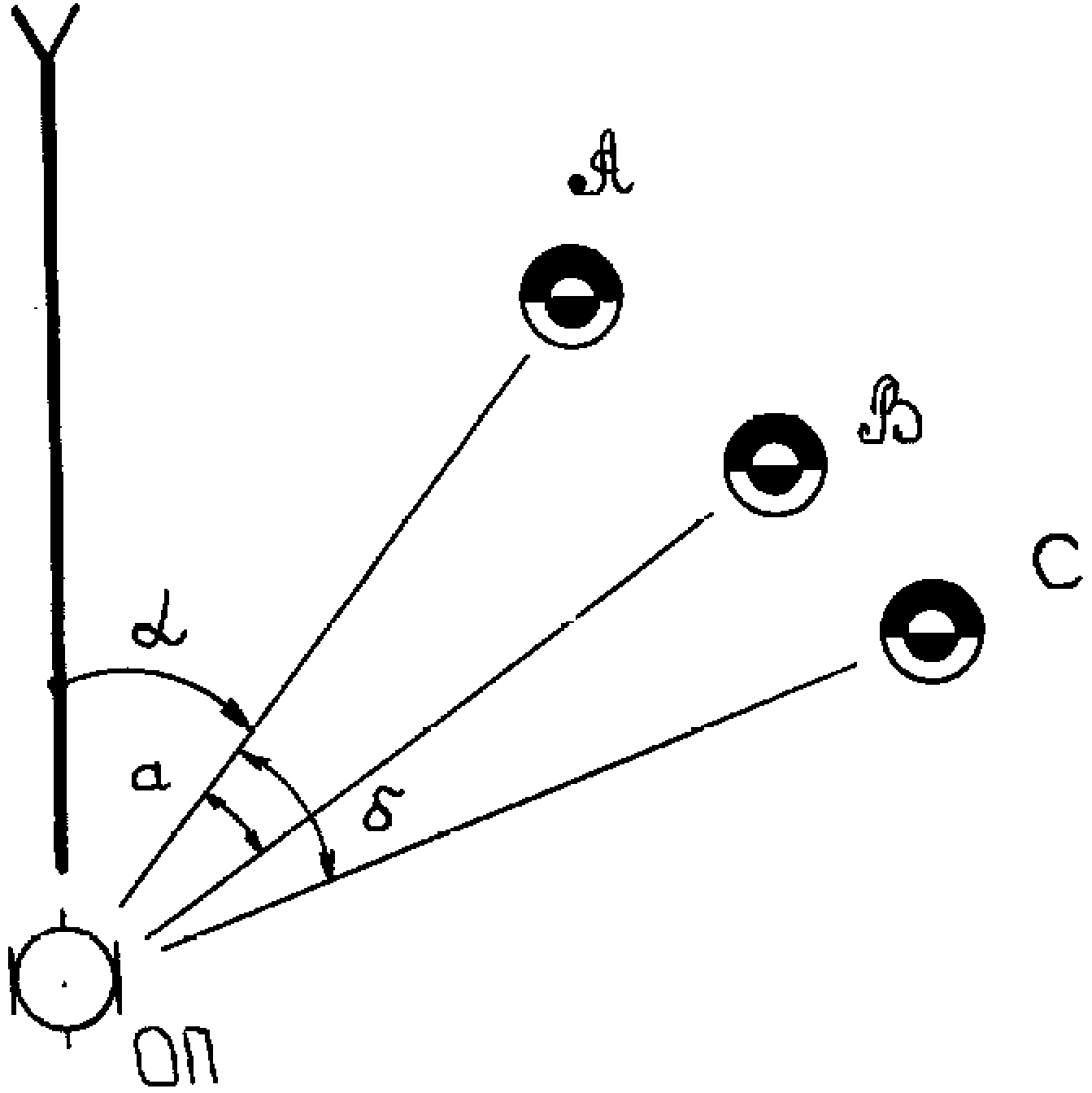 010203040506070809101112131415161718192021222324П-ХП-Х-П-Х6хХ-ПFХ-П:П-ХП-Х-П-Х6хFХ-П:+П-Х+П-Х-П-Х580ЕTgB82ATgC1446568116006124Е1Е41136862116-06121Е4С1310611064116425262728293031323334353637383940414243444546474849П-Х-П-Х:П-ХП-Х-П-Х:+П-Х+П-Х-:Х-ПFХ-ПП-Х+FХ-ПП-ХП-ХХ7B71C52DTg-19ETgE7D67116L136761116С131065106211134Г1L496Е101Е4Е676Г1250515253545556575859606162636465666768697071727374↔П-Хх-П-Х+П-Х-П-ХП-Х-:Х-ПС/ПП-Х-Х-ПП-ХхП-Х+Х-ПС/ПП-Х6458DEB76D8C914641211651068116Г6Е11134L506711466Г1268104С50690675767778798081828384858687888990919293949596:П-ХF86↔F9060БП89↔30+Х-П5F+F-С/ПF6X‹0X‹0610XBxАвт13665С86145С9006005189140300104605151001150000102030405060708091011121314151617181920П-ХП-Х6х3--П-ХFХ-ПхХ-ПП-ХП-Х+П-Х-П-Х:Х-ПП-Х738SinСD19061267630612031111681С4С124Г616910601166134162212223242526272829303132333435363738394041П-Х-П-Х:Х-ПП-ХП-Х+Х-ПП-ХП-Х+П-Х+Х-ПFХ-ПП-ХFП-ХхA62A5A0470Sin40CosC6-116613426-65104-6064106710401С44601Г6С12424344454647484950515253545556575859606162П-ХFП-ХFх-:FХ-ПF61П-ХF58180БП65П-ХFATg8CosTg-15X≥04X≥04X≥06-1Е681Г1211131L45596164595801080051656459636465666768697071727374757677787980818256П-ХП-Х+П-Х-6:С/ПП-ХП-Х+Х-ПП-ХП-Х+Х-ПБП36F95DD2A010Авт566965106Г110613506-62104-606110405136Распределение регистровРаспределение регистровРаспределение регистровРаспределение регистровРаспределение регистровРаспределение регистровРаспределение регистровРаспределение регистровРаспределение регистровРаспределение регистровРаспределение регистровРаспределение регистровРаспределение регистровРаспределение регистровРаспределение регистровРаспределение регистровЧас. угол склонения To+c на следующий день (табл.1) Час. угол склонения To+c на следующий день (табл.1) Час. угол склонения To+c на следующий день (табл.1) Час. угол склонения To+c на следующий день (табл.1) Час. угол склонения To+c на следующий день (табл.1) Час. угол склонения To+c на следующий день (табл.1) Час. угол склонения To+c на следующий день (табл.1) 1L - долготаL - долготаL - долготаL - долготаL - долготаL - долготаL - долгота7Час. угол склонения To+c на следующий день (табл.1) Час. угол склонения To+c на следующий день (табл.1) Час. угол склонения To+c на следующий день (табл.1) Час. угол склонения To+c на следующий день (табл.1) Час. угол склонения To+c на следующий день (табл.1) Час. угол склонения To+c на следующий день (табл.1) Час. угол склонения To+c на следующий день (табл.1) 1B - широтаB - широтаB - широтаB - широтаB - широтаB - широтаB - широта8На расчетное времяНа расчетное времяНа расчетное времяНа расчетное времяНа расчетное времяНа расчетное времяНа расчетное время23603603603603603603609Nз - Зона (L:6+1)Nз - Зона (L:6+1)Nз - Зона (L:6+1)Nз - Зона (L:6+1)Nз - Зона (L:6+1)Nз - Зона (L:6+1)Nз - Зона (L:6+1)3То (табл. 1)То (табл. 1)То (табл. 1)То (табл. 1)То (табл. 1)То (табл. 1)То (табл. 1)0∆Tr(табл.3)∆Tr(табл.3)∆Tr(табл.3)∆Tr(табл.3)∆Tr(табл.3)∆Tr(табл.3)∆Tr(табл.3)4δоδоδоδоδоδоδоА∆ δr∆ δr∆ δr∆ δr∆ δr∆ δr∆ δr5144 c интервалом 10мин72 с интервалом 20 минут48 с интервалом 30 минут и т.д.144 c интервалом 10мин72 с интервалом 20 минут48 с интервалом 30 минут и т.д.144 c интервалом 10мин72 с интервалом 20 минут48 с интервалом 30 минут и т.д.144 c интервалом 10мин72 с интервалом 20 минут48 с интервалом 30 минут и т.д.144 c интервалом 10мин72 с интервалом 20 минут48 с интервалом 30 минут и т.д.144 c интервалом 10мин72 с интервалом 20 минут48 с интервалом 30 минут и т.д.144 c интервалом 10мин72 с интервалом 20 минут48 с интервалом 30 минут и т.д.6Примечания:ввод градусов вводится в долях;275○29,5 вводится как 275,295 Примечания:ввод градусов вводится в долях;275○29,5 вводится как 275,295 Примечания:ввод градусов вводится в долях;275○29,5 вводится как 275,295 Примечания:ввод градусов вводится в долях;275○29,5 вводится как 275,295 Примечания:ввод градусов вводится в долях;275○29,5 вводится как 275,295 Примечания:ввод градусов вводится в долях;275○29,5 вводится как 275,295 Примечания:ввод градусов вводится в долях;275○29,5 вводится как 275,295 Примечания:ввод градусов вводится в долях;275○29,5 вводится как 275,295 Примечания:ввод градусов вводится в долях;275○29,5 вводится как 275,295 Примечания:ввод градусов вводится в долях;275○29,5 вводится как 275,295 Примечания:ввод градусов вводится в долях;275○29,5 вводится как 275,295 Примечания:ввод градусов вводится в долях;275○29,5 вводится как 275,295 Примечания:ввод градусов вводится в долях;275○29,5 вводится как 275,295 Примечания:ввод градусов вводится в долях;275○29,5 вводится как 275,295 Примечания:ввод градусов вводится в долях;275○29,5 вводится как 275,295 Примечания:ввод градусов вводится в долях;275○29,5 вводится как 275,295 Поправка уровня(тыс.), определенная на _____________Поправка уровня(тыс.), определенная на _____________Поправка уровня(тыс.), определенная на _____________Поправка уровня(тыс.), определенная на _____________Поправка уровня(тыс.), определенная на _____________Поправка уровня(тыс.), определенная на _____________Поправка уровня(тыс.), определенная на _____________Поправка уровня(тыс.), определенная на _____________Поправка уровня(тыс.), определенная на _____________Поправка уровня(тыс.), определенная на _____________Поправка уровня(тыс.), определенная на _____________Поправка уровня(тыс.), определенная на _____________Суммарная поправка в уровень для данной ОПСуммарная поправка в уровень для данной ОПСуммарная поправка в уровень для данной ОПДальностьПрицел тыс              делСуммарная поправка в угломер для данной ОПСуммарная поправка в угломер для данной ОПСуммарная поправка в угломер для данной ОППоправка в угломер на:____Поправка в угломер на:____Поправка в угломер на:____Поправка в угломер на:____Поправка в угломер на:____Разнобой относительно основного орудия(δVоор-δVоосн)∙4Разнобой относительно основного орудия(δVоор-δVоосн)∙4Несоответствие углов пр. и квадр.Сум. поправка на разнобой и несоотв.Отклонение массы снаряда на: 24Отклонение массы снаряда на: 24Превышение относительно основного на: 13Превышение относительно основного на: 13Уступ относительно основного для данной ОПна: 14  16  18Уступ относительно основного для данной ОПна: 14  16  18Уступ относительно основного для данной ОПна: 14  16  18Уступ относительно основного для данной ОПна: 14  16  18Суммарная поправка в уровень для данной ОПСуммарная поправка в уровень для данной ОПСуммарная поправка в уровень для данной ОПДальностьПрицел тыс              делСуммарная поправка в угломер для данной ОПСуммарная поправка в угломер для данной ОПСуммарная поправка в угломер для данной ОПИнтервал относительно основного для данной ОП15   17   19Интервал относительно основного для данной ОП15   17   19Интервал относительно основного для данной ОП15   17   19Интервал относительно основного для данной ОП15   17   19Увод линии прицеливанияна1%___1 зн.___10м___10м-5-00ОН-5-00На -1-00ОННа +1-00На -1-00ОННа +1-00-5-00ОН-5-00На 10м123456789101112131415161718192021222324253ТСреш51х26фор72+38ТС255х69ТС207х0,1гр1010ТС219х0,1гр10229х0,1гр11239х0,1гр122610-11«5»274+6+8+112812-11 : 51ТС2ТС3221-22 : 53322+253423-22 : 52924х0,1гр213024х0,1гр223124х0,1гр231110 : 0,001Д12фор.МортирнаяМортирнаяМортирнаяМортирнаяМортирнаяМортирнаяМортирнаяМортирнаяМортирнаяМортирнаяМортирнаяМортирнаяМортирнаяМортирнаяМортирнаяМортирнаяМортирнаяМортирнаяМортирнаяМортирнаяМортирнаяМортирнаяМортирнаяМортирнаяМортирнаяСпособ контроляСпособ определения координатСпособ определения координатСпособ определения координатСпособ контроляНа геодезической основе с помощью ПАБПо карте масштаба 1:50000По карте масштаба 1:25000На геодезической основе с помощью ПАБ408055По карте масштаба:1:500001:250008055100858565А. Координат по картеА. Координат по картегеодезическим способом с помощью ПАБ;с помощью магнитной стрелки ПАБ:менее 4 км от места выверки менее 10 км от места выверкипередача ориентирования:одновременным отмечанием по небесному светилу с помощью ПАБ;с помощью гирокурсоуказателя топопривязчикавремя работы не более 20 минут;время работы не более 60 минут.Угловым ходом ПАБ    0-00,30-020-040-020-030-060-00,3с помощью приборовLхода 3 км, карта масштаба1:500001:100000с помощью топопривязчикаПо карте 50000\100000: Длина маршрута 3 км                               5 км                             10 км25 м40 м25\40 м30\45 м45\55 мгеодезическим способом с помощью ПАБ;с помощью магнитной стрелки ПАБ:менее 4 км от места выверки менее 10 км от места выверкипередача ориентирования:одновременным отмечанием по небесному светилу с помощью ПАБ;с помощью гирокурсоуказателя топопривязчикавремя работы не более 20 минут;время работы не более 60 минут.Угловым ходом ПАБ    0-00,30-020-040-020-030-060-00,3Б. Высотгеодезическим способом с помощью ПАБ;с помощью магнитной стрелки ПАБ:менее 4 км от места выверки менее 10 км от места выверкипередача ориентирования:одновременным отмечанием по небесному светилу с помощью ПАБ;с помощью гирокурсоуказателя топопривязчикавремя работы не более 20 минут;время работы не более 60 минут.Угловым ходом ПАБ    0-00,30-020-040-020-030-060-00,3Высот с помощью приборовПо карте (равнинно-холмистая)5 м5-8 мгеодезическим способом с помощью ПАБ;с помощью магнитной стрелки ПАБ:менее 4 км от места выверки менее 10 км от места выверкипередача ориентирования:одновременным отмечанием по небесному светилу с помощью ПАБ;с помощью гирокурсоуказателя топопривязчикавремя работы не более 20 минут;время работы не более 60 минут.Угловым ходом ПАБ    0-00,30-020-040-020-030-060-00,3С. Дирекционных углов ориентирных направленийС. Дирекционных углов ориентирных направленийгеодезическим способом с помощью ПАБ;с помощью магнитной стрелки ПАБ:менее 4 км от места выверки менее 10 км от места выверкипередача ориентирования:одновременным отмечанием по небесному светилу с помощью ПАБ;с помощью гирокурсоуказателя топопривязчикавремя работы не более 20 минут;время работы не более 60 минут.Угловым ходом ПАБ    0-00,30-020-040-020-030-060-00,3Гироскопическим способом1Г171Г25астрономическим способом с помощью ПАБ;20΄0-00,50-01геодезическим способом с помощью ПАБ;с помощью магнитной стрелки ПАБ:менее 4 км от места выверки менее 10 км от места выверкипередача ориентирования:одновременным отмечанием по небесному светилу с помощью ПАБ;с помощью гирокурсоуказателя топопривязчикавремя работы не более 20 минут;время работы не более 60 минут.Угловым ходом ПАБ    0-00,30-020-040-020-030-060-00,3ХкмДкмДкмДкмДкмДкмХкм1015202530400012233450012334500022345550023445600023456650034567700034679750045791180005791214ПАБ-2А № 567466ΔАм= - 0-67Девички:А-56-54-Г12.00 15.03.98Лейтенант ИБРАГИМОВГрунтыПехотной лопатойСаперной лопатойДополнительный инструментСлабый0,61,25-Средний0,51,0-Твердый-0,5-0,6Кирка, мотыга, ломыСкальный-0,25-0,3Стальные клинья, молоткиМерзлый-0,1-0,2Наименование сооруженийКоличествоОбъем грунта на ед.м3ВсегоЧел\час на един.Всего чел\часОкопы системыОкоп СОБ43(7,5)52\9Окоп КОВ1,71,6Окопы для самообороны1,51,7Погребки19-2730-40Щели открытые (перекрытые)5,5(8,5)10(24)Укрытия для тягачей (УРАЛ,ЗИЛ) 100\50100\80Блиндаж124,5Артиллерийская системаРазмеры, м.Размеры, м.Вынутый грунт, м3Требуется чел.-часАртиллерийская системааБВынутый грунт, м3Требуется чел.-час122 мм гаубица Д-30132740152 мм пушка-гаубица Д-2015,52945